РАССМОТРЕНО                                УТВЕРЖДЕНО	                          ВВЕДЕНА ВДЕЙСТВИЕна педагогическом совете                    на Совете щколы                                 директором   МКОУ «Мишкинская СОШ»           МКОУ « Мишкинская СОШ»	          МКОУ «Мишкинская  СОШ»протокол № _______                                      _________                                  ________ от « ____» _________2013 г.           от « ____» _________2013 г                  « ____» _________2013 г.Программавоспитания и социализации МКОУ «Мишкинская СОШ» на 2013 – 2015г.г.     «Ключи воспитания»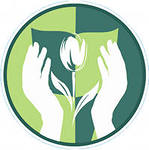                                                    Паспорт программыПояснительная запискаХарактеристика проблемы, на решение которой направлена программаПроблемы воспитания всегда были в центре внимания педагогического коллектива школы. Однако особую актуальность они приобрели в период социальных и экономических изменений, связанных со становлением рыночных социально-экономических отношений. Проблема формирования, развития и стимулирования активности молодого поколения, выявления особенностей мотивационно - потребностной сферы социально - активной личности рассматривались социологами, педагогами и психологами во все периоды существования нашего государства. Однако в различные периоды, сформировавшиеся в обществе представления об активной личности, существенно различались, и в исследованиях разных лет были предприняты попытки, с одной стороны, осуществить анализ содержания понятия социальной активности, с другой стороны, обозначить мотивы, которые направляют и реализуют активность человека в социально-значимой деятельности. До сих пор не существует единого взгляда на данные вопросы, но исходя из данных исследований современных ученых (Божович Л.И., Соколова Е.С., Фельдштейн), можно сделать вывод о недостаточно высокой мотивации обучающихся к социально – значимой деятельности.        Воспитание должно подготовить человека к выполнению социальной роли: в семье - сын, дочь, отцовство, материнство; в коллективе - трудовой, экономической, организаторской, педагогической, коммуникативной; в обществе - патриотической, политической, правовой и т.д.; в мире - интерсоциальной,  геосоциальной;  в «Я» - сфере - учения, самовоспитания, творчества, потребностей и др.  Новая школа с новой системой обучения и воспитания предлагает учителю и ученику вариативность в выборе подходов, направлений, способов учебно-воспитательной работы, разноуровневые программы, дифференцированное образование. Для решения данной проблемы в школе была разработана программа воспитания и социализации обучающихся с 7 до  18 лет,  которая учитывает многолетние устойчивые традиции школы, опирается на богатый опыт воспитания обучающихся предыдущих лет. Для реализации  программы разработаны общешкольные проекты: «Россия Родина наша и нет её краше!», «Мой духовный мир!», «Я житель планеты Земля!», «О, спорт, ты мир!», «В союзе с красотой!»,  «Трудом красив и славен человек!»,  «Свободный человек, свободного общества!».  В рамках одного из них каждый классный коллектив реализует  свой проект. Программа  определяет, цель, задачи, приоритетные направления, механизмы реализации учебно-воспитательного процесса школы с учетом социальных, культурных, экологических и других особенностей р.п. Мишкина.Анализ потенциала воспитательной работы школыВ такой ситуации новая воспитательная парадигма требует от учителей максимального содействия развитию потенциальных возможностей личности ученика, способной к творческой мысли, стремящейся к духовному самосовершенствованию, независимости, обладающей чувством собственного достоинства, умеющей принимать рациональные решения и нести ответственность за свои поступки.Реализация воспитательных мероприятий в школе проходила следующим образом. В 2012-2013учебном году в творческих объединениях, секциях, кружках различной направленности занимается 81% обучающихся  школы. В школьных кружках занимаются 457 человек – 69%, вне школы – 133 – 20%, не охвачены кружковой работой 76 детей – 11%. В течение трех лет не изменяется процент охвата обучающихся кружковой работой, изменяется спектр кружков в зависимости от потребностей обучающихся. В этом учебном году увеличилось количество предметных кружков. Возможность увеличить количество кружков достигается за счет пересмотра  режима работы групп продленного дня, кадетов.К организации ученического самоуправления привлечены 36% обучающихся. В творческих конкурсах, спортивных соревнованиях учащиеся школы показывают высокие результаты, завоевывая звания победителей, призеров и дипломантов. Значительно расширены возможности для удовлетворения разнообразных запросов детей во внеурочной деятельности. В школе большое внимание уделяется патриотическому и правовому воспитанию. Учащиеся школы принимают участие в школьных, районных, областных  мероприятиях данного направления. Работа по интеллектуальному воспитанию способствовала формированию желания получить новую информацию, развитию умений пользоваться материалами научно-популярной и специальной литературы, интернет-ресурсами. Педагогический коллектив создал условия для развития познавательных интересов и умений организовывать умственный труд. Качественно изменился подход классных руководителей к разработке и внедрению в практику аспектов духовно-нравственного воспитания учащихся, толерантного воспитания. Мероприятия проводились и с интересом принимались обучающимися, воспитывали их в духе сотрудничества и партнерства, терпимости к чужим мыслям, доброжелательности, снисходительности и способности к сопереживанию Экологическая работа велась на достаточно высоком уровне, был внесен экологический аспект в массовые воспитательные мероприятия в школе.  Подтверждением успешности традиционных школьных мероприятий является то, что в анкетировании практически все учащиеся называют каждое из этих дел, запомнившихся своей яркостью, интересным содержанием, разнообразием, полезными знаниями, состязательностью. Данные факты говорят о том, что наши традиции сохраняются благодаря усилиям всех тех классных руководителей и учителей, которые активно, творчески поддерживают и развивают их. Опыт работы школы  неоднократно освещался  на муниципальном, региональном и  Российском уровнях. Наиболее ценный изложен в статьях, опубликованных в  журнале «Директор сельской школы» № 4, ., № 4 .Однако анализ жизнедеятельности школы показал, что необходимо изменить соотношение между воспитанием и обучением. В настоящее время не обеспечивается в полной мере единство учебного и воспитательного процессов. Обширная информация, которая предоставляется детям в ходе их обучения, отодвинула на задний план формирование у них нравственных начал. На организацию воспитательной деятельности отрицательно влияет и ряд внешних по отношению к школе факторов. Так, широкое информационное поле (телевидение, радио, газеты, некоторые компьютерные программы) не является, как это было прежде, помощником школы в воспитании подрастающего поколения, оказывая негативное воздействие на духовное и психическое развитие детей. Кроме того, растущая разница в материальном обеспечении семей наших воспитанников, коммерциализация сферы культуры и оторванность школы от научных, культурных, образовательных центров не позволяют многим учащимся в полной мере приобщиться к духовным ценностям. Отсюда слабо развита нравственная саморегуляция: отсутствует самокритичность, чувство долга и ответственность. Многие ребята имеют заниженную самооценку. Следовательно, в повседневной школьной жизни нашим воспитанникам необходимо прививать чувства взаимопонимания, сострадания и другие нравственные качества.  Большое внимание следует уделить мероприятиям по противодействию  экстремизма и терроризма, терпимого отношения к людям различных национальностей и вероисповеданий. Эффективность воспитательной системы школы во многом зависит от классных руководителей, их профессионального мастерства. Анализ их деятельности показывает, что многие классные руководители, серьезно анализируя результаты своей работы, ставят перед собой и своим классом актуальные и реально выполнимые задачи. Но при этом ни один классный руководитель не имеет стройной воспитательной системы класса. Многие из них не в полной мере используют воспитательные возможности классных часов. Изучение взаимоотношений классных руководителей со своими воспитанниками позволяет сделать вывод о том, что детям нужны учителя, способные не на словах, а на деле осуществлять союз с детьми, содержательно и интересно организовать их деятельность. На основании проведенного анализа, выявления проблем разработана программа   «Ключи воспитания», включающая следующие направления: - Проектная деятельность;- Профориентация;- Социально-активная личность;-Работа с семьёй;-Духовно-нравственное воспитание;-Правовое воспитание;-Экологическое воспитание;-Гражданско – патриотическое;-Здоровьесберегающее;-Дополнительное образование.Необходимость данной программы вызвана как позитивными, так и негативными тенденциями развития российского общества. Ориентирована на организацию работы в соответствии с нормативными документами: Разработана на основе Конвенции о правах ребенка, Федерального закона РФ «Об образовании в Российской Федерации» от 29 декабря 2012 года №273-Ф3,  Федерального государственного образовательного стандарта. Концепции духовно-нравственного развития и воспитания личности граждан РФ, «Национальная доктрина РФ до 2025г»  от 4.10. 2000 № 751, Стратегия социально экономического развития Курганской области до 2020 года от 2. 12. 2008 № 448–р методическими рекомендациями по разработке  программ образовательных учреждений, Уставом ОУ. Концептуальной основой Программы является понятие из Закона РФ «Об образования» от 29.12.2012 года № 273 – ФЗ ст. 2, в которой указано: воспитание - деятельность, направленная на развитие личности, создание условий для самоопределения и социализации обучающегося на основе социокультурных, духовно-нравственных ценностей и принятых в обществе правил и норм поведения в интересах человека, семьи, общества и государства.Она обусловлена тем, что государственная стратегия обеспечения роста конкурентоспособности страны, ее успешного и устойчивого развития требует совершенствования человеческого потенциала, определяемого во многом состоянием системы образования. «В условиях решения этих стратегических задач важнейшими качествами личности становятся инициативность, способность творчески мыслить и находить нестандартные решения, умение выбирать профессиональный путь, готовность обучаться в течение всей жизни» (Национальная образовательная инициатива «Наша новая школа», 2010 год).                                    В федеральных документах определены стратегические задачи развития образовательной системы; решение этих задач возможно в условиях использования инновационных подходов к организации воспитания, межведомственного взаимодействия субъектов, реализующих программы воспитания, и при участии общественности.Альтернативой традиционной школе в современной системе образования  являются образовательные учреждения нового типа - вариативные, открытые, устраняющие «одинаковость» образования и в то же время обеспечивающие освоение воспитанниками общекультурного образовательного ядра, организующие обучение с учетом задатков, склонностей, способностей и интересов детей, достигнутого ими уровня развития и обученности. Они ориентируются, с одной стороны, на учебные возможности обучающихся, их жизненные планы и родительские ожидания, а с другой - на требования федеральных образовательных стандартов. В основу стандарта положены новые принципы его построения. Образовательный стандарт, являющийся отражением социального заказа, рассматривается разработчиками проекта как общественный договор, согласующий требования к образованию, предъявляемые семьей, обществом и государством и представляет собой совокупность трех систем требований – к структуре основных образовательных программ, к результатам их освоения и условиям реализации, которые обеспечивают необходимое личностное и профессиональное развитие обучающихся. Характеристика требований социума к технологиям обучения и воспитания:- технологии, опирающиеся на развитие личности. к работающим педагогам:- необходимая и достаточная для участия в опытно-экспериментальной работе школы подготовка,  стремление к поддержке и развитию обучающихся, к конструктивному взаимодействию с их родителями (лицами, их заменяющими), к удовлетворению запросов на получение современного среднего (полного) образования.Программа отражает  этап в развитии школы, предполагающий формирование новой современной образовательной среды, отвечающей запросам участников образовательного процесса, выстроенной на основе принципов  качественного, вариативного, доступного образования и воспитания. Учить личность постоянно самостоятельно обновлять те знания и навыки, которые обеспечивают её успешную учебную и внеурочную деятельность, формировать готовность осваивать требования начального, основного и полного образования, совершать в будущем обоснованный выбор своего жизненного пути и соответствующей способностям, общественным потребностям профессии. Школа становится учреждением, с первого класса формирующим навыки самообразования и самовоспитания.Программа базируется на следующих принципах:Демократизм, суть которого – в переходе от системы с однонаправленной идеологией и принудительных воздействий к субъекту воспитания, к системе, основанной на взаимодействии, на педагогике сотрудничества всех участников воспитательно-образовательного процесса; Гуманизм к субъектам воспитания, в процессе которого устанавливаются равноправные партнерские отношения между всеми участниками образовательного процесса, которые могут быть и субъектами и объектами воспитания; Духовность, проявляющаяся в формировании у учащихся смысложизненных духовных ориентаций, соблюдении общечеловеческих норм гуманистической морали, интеллектуальности и менталитета российского гражданина; Толерантность как наличие плюрализма мнений, терпимости к мнению других людей, учет их интересов, мыслей, культуры, образа жизни, поведения в различных сферах жизни; Вариативность, включающая различные варианты технологий и содержания воспитания, нацеленности системы воспитания на формирование вариативности способов мышления, принятия вероятностных решений в сфере профессиональной деятельности, готовности к деятельности в ситуациях неопределенности; Природоспособность – учет прав пола, возраста, наклонностей, характера, предпочтений воспитуемых, ответственности за саморазвитие, за последствия своих действий и поведения; Эффективность как формирование навыков социальной адаптации, самореализации, способности жить по законам общества, не нарушая права и свободы других, установившихся норм и традиций.Воспитывающее обучение – использование воспитательного потенциала содержания изучаемых учебных дисциплин как основных, так и дополнительных образовательных программ в целях личностного развития учащихся, формирования положительной мотивации к самообразованию, а также ориентации на творческо-практическую внеучебную деятельность;Системность – установление связи между субъектами внеучебной деятельности по взаимодействию в реализации комплексных воспитательных программ, а также в проведении конкретных мероприятий. Социальность – ориентация на социальные установки, необходимые для успешной социализации человека в обществе социальное закаливание – включение учащихся в ситуации, которые требуют волевого усилия для преодоления негативного воздействия социума, выработки определенных способов этого преодоления, приобретение социального иммунитета, стрессоустойчивости, рефлексивной позиции.Основными направлениями организации воспитания и социализации обучающихся станут:Проектная Современные развивающие программы включают проектную деятельность в содержание различных курсов и внеурочной деятельности. Ведёт к раскрытию способностей и поддержке одаренности детей.Проектная деятельность позволяет реализовать актуальные в настоящее время компетентностный, личностно ориентированный, деятельностный подходы.Она является продолжением урочной деятельности, опирается на идеи концепции национальной образовательной инициативы «Наша новая школа», методику организации проектной деятельности школьников, методику организации проектной деятельности А.В. Горячева, методику и программу исследовательского обучения школьников автора А.И.Савенкова.Воспитания социально-активной личности Развитие социальной активности обучающихся является одной из главных задач образовательного пространства. Детское общественное движение, ученическое самоуправление, волонтёрство и выявление лидеров являются важнейшими факторами социализации ребенка, позволяющими эффективно решать сложные педагогические задачи, закладывать основы развития государства в новом тысячелетии. В связи с этим значительно   возрастает  роль органов самоуправления учащихся и общественного объединения детей, которые создают условия для адаптации  в постоянно изменяющемся обществе, для активного социального становления, для творческого развития.Воспитание должно быть системно-ролевым, так как каждый человек объективно принадлежит тому социуму, где он живет, и тут же выполняет социальные роли. Социальная роль - это миссия человека, его предназначение, это реальная деятельность личности в обществе.  Воспитание социально-активной личности  включает в себя направления: Волонтерская  (добровольческая) деятельность; Развитие ученического самоуправления; Работа с детскими и молодежными  общественными объединениями;Развитие лидерских качеств.Смысл детского самоуправления состоит не в том, чтобы дети включились в существующие пирамиды отношений руководство – исполнение, а в том, чтобы они приобрели личный опыт демократических отношений и осознали его формы. Самоуправление в школе -  не столько специальная деятельность, сколько поиск гуманистических, демократических отношений в различных видах и формах: три школьных округа Округ «Непоседы» (1-4 кл), «Округ ШкиД» (школа интересных дел) 5-8кл, «Старший школьный округ» 9-11 кл. В каждом округе свои органы управления «Совет «Непосед», Штаб ШкИДа, КШУ. Вся работа делится между 4 МинистерствамОбразования и наукиКультуры и СМИТруда и охраны природыЗдоровья и физкультурыПрофориентационная работаСостояние проблем и перспектив занятости молодежи  на сегодняшний день свидетельствуют о том, что представления обучающихся школ не совпадают с реальной ситуацией на рынке труда в районе и области.В современных условиях профессиональное самоопределение предполагает выбор карьеры, сферы приложения и саморазвития личностных возможностей, а также формирование осознанного отношения личности к социокультурным и профессионально-производственным условиям.Поэтому необходимо совершенствовать систему профориентационной работы в ОУ, привести ее в соответствие с требованиями времени.	Согласно п.6 ФГОС портрет выпускника основной школы ориентирован на становление личности, осознающей ценность труда, науки и творчества, важность образования и самообразования для жизни и деятельности, способной применять полученные знания на практике,  ориентирующейся в мире профессий, понимающей значение профессиональной деятельности для человека в интересах устойчивого развития общества и природы. Проводимая профорентационная работа направлена на    выработку у школьников сознательного отношения к труду, профессионального самоопределения в условиях свободы выбора сферы деятельности в соответствии со своими возможностями, способностями и с учетом требований рынка труда.Работа с семьёйСемья — базисная основа первичной социализации личности. Именно в семье начинается процесс усвоения ребенком общественных норм и культурных ценностей, здесь он совершает первые открытия на пути нравственного, социального, творческого становления. Социологическими исследованиями выявлено, что влияние семьи на ребенка сильнее, чем влияние школы, улицы, средств массовой информации. Следовательно, от социального климата в современной семье, духовного и физического становления в ней детей в наибольшей степени зависит успешность процессов развития и социализации ребенка. Дети могут развить свой личностный потенциал, только если они воспитываются в безопасной среде, окруженные любовью и заботой родителей и близких.В настоящее время заметно влияние социального кризиса в стране на нравственное здоровье семьи.  Все больше семей оказывается на грани перехода из категории неблагополучных (дисфункциональных) в категорию семей группы «риска».Социальная проблема и обоснование:- резкое социально-экономическое расслоение общества;- постоянный дефицит в области государственного финансирования бюджетной сферы;- рост скрытой и явной безработицы;- педагогическая несостоятельность родителей.Сложившаяся ситуация приводит к деформации внутрисемейных отношений, искажению нравственно-ценностных ориентаций, ослаблению воспитательных возможностей семьи. Благополучие многих семей пошатнулось, супружеские и родительские узы ослабли.В контексте ранней профилактики семейного неблагополучия приоритетным направлением представляется восстановление функций современной семьи, обращение к ее внутренним резервам, оптимизация  супружеских отношений, создание условий для формирования ответственного родительства, тем самым, обеспечиваются предпосылки для нормального воспитания и образования ребенка в семье.Основные формы: «Семейный клуб», лекции, родительские собрания, школьные конференции, круглые столы, тренинговые занятия, практические занятия, праздники.основные идеи работы с семьёй:раннее предупреждение неблагоприятных воздействий со стороны семьи на развитие ребенка;формирование позитивного образа современной семьи, материнства и отцовства;укрепление и восстановление семейных связей;содействие в налаживании позитивных детско-родительских отношений;формирование осознанной родительской позиции.Целью работы с семьёй является создание условий для психолого – медико - педагогического сопровождения семейного воспитания детей, воспитание  ценностного отношения к семье у детей  и родителей.Гражданско-патриотическое.Реализация данного направления воспитательной деятельности предполагает:формирование у обучающихся представлений о ценностях культурно-исторического наследия России, уважительного отношения к национальным героям и культурным представлениям российского народа, развитие мотивации к научно- исследовательской деятельности, позволяющей объективно воспринимать и оценивать бесспорные исторические достижения и противоречивые периоды в развитии российского государства; повышение уровня компетентности обучающихся в восприятии и интерпретации социально-экономических и политических процессов, формирование на этой основе активной гражданской позиции и патриотической ответственности за судьбу страны;увеличение возможностей и доступности участия обучающихся в деятельности детских и юношеских общественных организаций, обеспечивающих возрастные потребности в социальном и межкультурном взаимодействии;развитие форм деятельности, направленной на предупреждение асоциального поведения, профилактику проявлений экстремизма, девиантного и делинкветного поведения среди учащейся молодежи.Духовно-нравственное воспитание ориентировано на формирование у обучаю-
щихся:ценностных представлений о морали, об основных понятиях этики (добро и зло, истина и ложь, смысл и ценность жизни, справедливость, милосердие, проблема нравственного выбора, достоинство, любовь и др.);представлений о духовных ценностях народов России, об истории развития и взаимодействия национальных культур;набора компетенций, связанных с усвоением ценности многообразия и разнообразия культур, философских представлений и религиозных традиций, с понятиями свободы совести и вероисповедания, с восприятием ценности терпимости и партнерства в процессе освоения и формирования единого культурного пространства;комплексного мировоззрения, опирающегося на представления о ценностях активной жизненной позиции и нравственной ответственности личности, на традиции своего народа и страны в процессе определения индивидуального пути развития и в социальной практике;уважительного отношения к традициям, культуре и языку своего народа и других народов России.Здоровьесберегающее воспитание ориентировано на формирование у обучаю-
щихся:культуры здорового образа жизни, ценностных представлений о физическом здоровье, о ценности духовного и нравственного здоровья;навыков сохранения собственного здоровья, овладения здоровьесберегающими технологиями в процессе обучения во внеурочное время;представлений о ценности занятий физической культурой и спортом, понимания влияния этой деятельности на развитие личности человека, на процесс обучения.Правовое воспитание и культура безопасности направлены на:формирование у обучающихся правовой культуры, представлений об основных правах и обязанностях, о принципах демократии, об уважении к правам человека и свободе личности;развитие навыков безопасности и формирования безопасной среды в школе, в быту, на отдыхе; формирование представлений об информационной безопасности, о девиантном и делинкветном поведении, о влиянии на безопасность молодых людей отдельных молодежных субкультур.Экологическое воспитание ориентировано на формирование:ценностного отношения к природе, к окружающей среде, бережного отношения к процессу освоения природных ресурсов региона, страны, планеты;ответственного и компетентного отношения к результатам производственной и непроизводственной деятельности человека, затрагивающей и изменяющей экологическую ситуацию на локальном и глобальном уровнях;экологической культуры, навыков безопасного поведения в природной и техногенной среде;условий для развития опыта многомерного взаимодействия обучающихся общеобразовательных учреждений в процессах, направленных на сохранение окружающей среды.Дополнительное образование предусматривает: внедрение в систему работы образовательного учреждения программ, направленных на формирование ценности здоровья и здорового образа жизни, в качестве отдельных образовательных модулей или компонентов, включённых в учебный процесс; проведение дней здоровья, конкурсов, праздников.- формирование ценности здоровья и здорового образа жизни;- интеграция в базовые образовательные дисциплины; - проведение часов здоровья, проведение классных часов, занятия в кружках, проведение конкурсов, праздников, викторин, экскурсий, организацию дней здоровья. -  просветительская работа с родителями (законными представителями)  лекции, семинары, консультации, курсы по различным вопросам роста и развития ребёнка, его здоровья, факторам, положительно и отрицательно влияющим на здоровье детей;- организацию совместной работы педагогов и родителей (законных представителей) по проведению спортивных соревнований, дней здоровья, занятий по профилактике вредных привычек. Направления программы будут реализовываться через проекты: «Научно - исследователская  и проектная деятельность на начальной ступени обучения»« Я необычный ребёнок»«Россия  - Родина наша нет её краше»«Я житель планеты Земля»-«Мой духовный мир»-«Свободный человек свободного общества»-«Формирование учебной и внеурочной деятельности в начальной школе»-«Формирование экологической культуры и здорового образа жизни»-«Духовно-нравственного развития и воспитания обучающихся на ступени начального общего образования»«Трудом красив и славен человек»«Школьный дворик»«Психологическая комфортность»Ожидаемые результаты программы:Программа направлена на консолидацию усилий различных социальных институтов (семьи, общественных организаций, государственных учреждений, учреждений культуры, предприятий) в выработке общих позиций о сущности, смысле и содержании воспитательной деятельности.реализация Программы воспитания будет способствовать качественному улучшению воспитания школьников на основе взаимосвязи основного и дополнительного образования, формального и неформального образования, учитывая их равные и разные стартовые возможности.В результате выполнения Программы ожидается рост удовлетворенности качеством воспитательного процесса со стороны всех его субъектов:увереннее использовать воспитательный потенциал ОУ  как ресурс собственного развития и самореализации;родители будут отмечать расширение спектра образовательных услуг (включая дополнительное образование); гарантию педагогической поддержки и помощи детям, нуждающимся в ней; удовлетворенность качеством событий воспитывающего характера, организованных с участием детей и юношества;представители различных социальных институтов получат возможность действенной помощи образовательным учреждениям в разработке и реализации совместных воспитательных программ и проектов. Реализация Программы предполагает:позитивную динамику уровня воспитанности и личностных образовательных результатов обучающихся (воспитанников) по принятым в системе критериям и показателям; повышение социального статуса и профессиональной компетентности организаторов воспитания в общеобразовательном учреждении; наличие в общеобразовательном учреждении системы стимулов и поощрений для педагогов, организующих процесс воспитания;рост числа школьников, включенных в деятельность общественных объединений и органов ученического самоуправлениярост удовлетворенности родителей школьников качеством воспитательного процесса и дополнительных образовательных услуг;повышение статуса родительства (материнства и отцовства) и уровня социальной активности семей на основе межведомственного взаимодействия и социального партнерства;рост количества старшеклассников, осуществляющих осознанный выбор профессии, в соответствии с потребностями   рынка труда;  рост числа школьников, вовлеченных в проектную деятельность.Оценка эффективности реализации Программы предусматривается через предложенный набор показателей и индикаторов по ним. Каждый показатель имеет базовый уровень (по состоянию на 2013 год) и целевой ориентир (планируемый к достижению в 2015 году), выраженные в абсолютных или относительных единицах.Критерии эффективности программыДля оценки эффективности и результативности решения задач, определенных Программой  по ВР предлагается система критериев и показателей, которая позволяет оценить ход решения поставленных задач по ключевым направлениям ОУ. Все целевые критерии и показатели доступны для определения.Механизм реализации ПрограммыМеханизм реализации Программы основывается на совершенствовании методов работы образовательного учреждения и всех заинтересованных сторон, в целях обеспечения влияния на процесс воспитания и координации их деятельности. К реализации Программы привлекаются классные руководители, педагоги-предметники, психолог школы, социальный педагог, учитель- логопед, учреждения дополнительного образования, учреждения культуры и спорта, родители учащихся, религиозные, общественные организации и объединения.Основные условия реализации Программы:создание критериев духовно-нравственного развития и воспитания школьников и возможностей для их проявления;обеспечение новых подходов к организации воспитательного процесса и внедрение современных технологий воспитательной работы в процесс духовно-нравственного развития и воспитания школьников;создание условий для активного участия семьи в системе духовно-нравственного развития и воспитания учащихся;вовлечение учащихся школы в активную жизнь в социуме;проведение всех внеклассных мероприятий на высоком эстетическом, этическом и культурном уровне;создание традиций духовно-нравственного воспитания в школе;повышение методической и профессиональной культуры участников воспитательного процесса. На начальном этапе разрабатывается и утверждается нормативно-правовая база по реализации Программы. Проводится анализ материально-технических, педагогических условий реализации Программы с подбором диагностических методик по направлениям Программы, определение социального запроса родителей, мониторинг особенностей семейных взаимоотношений.Практический этап реализации Программы предусматривает совершенствование содержания профпросвещения, развитие ученического самоуправления и волонтерского движения, расширение и укрепление социального партнерства школы с организациями, предприятиями, учреждениями района, города с привлечением в систему профпросвещения представителей всех субъектов образовательной деятельности; Аналитический этап выбор социального маршрута индивидуального сопровождения семьи, определение степени участия всех специалистов,  обобщение результатов работы школы по реализации Программы, планирование дальнейшей работы;План мероприятийПроектная деятельностьВоспитание социально-активной личностиПрофориентационная работа.Работа с семьёйПлан мероприятий работы с семьёй на 2012 -2015 годы                              План учебы председателей родительского комитета  в 2012-2015 учебном годуПланирование родительского всеобуча в 2012-2015 годуПлан воспитательных мероприятий по правовому воспитанию МКОУ «Мишкинская СОШ»Февраль 2015 годаПроект «Россия – Родина наша и нет её краше!»Введение:	Данный проект является продолжением проекта « Люблю своё Отечество» по военно-патриотическому воспитанию учащихся в школе. Проект разработан  в соответствии с «Постановлением Правительства РФ от 11 июля . № 422 «О государственной программе «Патриотическое  воспитание  граждан РФ на 2006-2010 годы», в рамках  областного проекта «Патриот Зауралья», районной программы развития. Проект рассчитан на период 2011-.Актуальность проблемы:	 В настоящее время  Россия переживает новый исторический период. Изменения в политической системе, в экономике позволяют повышать  воспитательное воздействие российской культуры и образования как  важнейших факторов формирования чувства патриотизма. В обществе всё более заметным  становится  рост традиционно российского патриотического сознания. Тем не менее, большинство ребят остаются еще морально  не зрелыми. В целях объединения  усилий школы, семьи, общественности, учреждений, расположенных на территории  Мишкинского поссовета, жителей посёлка в патриотическом воспитании детей, а также  выработке  единых  подходов к воспитанию молодежи разработан данный проект.Цель: Воспитание  гражданских   и  патриотических качеств учащихсяЗадачи: Изучение прошлого и настоящего родного краяЗнакомство с трудовыми и боевыми подвигами русских людейСохранение обычаев, обрядов, традицийПодготовка юношей к службе в рядах Вооруженных сил РФСоздание условий для выработки у учащихся умений совершать гражданские поступки, а также воспитание ответственности, порядочности, доброжелательности.Научить учащихся разбираться во внешней и внутренней политикеСформировать правовую культуру учащихся.Направления деятельности1. Моя малая родинаЭто направление предполагает;•изучение истории своего поселка, района, края в ходе поисково-исследовательской работы, создание новых исследовательских работ, рефератов, видеороликов;•активизацию деятельности школьного краеведческого музея;•проведение экскурсий 3 части проекта «Дорога к Храму»,;•проведение мероприятий, посвященных памятным датам истории;•работу по благоустройству здания и территории школы, территории поселка путем проведения субботников и трудовых десантов;•поддержание культурных традиций школы и поселка в ходе участия школьников в традиционном празднике «Памяти павших будем достойны»,  краеведческих викторинах, конкурсах, выставках.2. Школьный музейДанное направление деятельности состоит в совершенствовании работы школьного музея, расширении форм его деятельности, включая экскурсионную и поисково-исследовательскую.Также оно реализуется путем участия школьников в проведении культурно-просветительской работы среди населения, в районных, всероссийских экологических и патриотических акциях.3.Защитники ОтечестваПодготовка юношей к службе в Вооруженных Силах РФ, ориентация учащихся на военные профессии. Оно предполагает проведение уроков мужества, смотра строя и песни, военно-спортивных игр «Зарница», «А ну-ка парни!» других мероприятий для обучающихся класса с профилем МЧС, старшеклассников.Пропаганда воинской доблести и славы предусматривает встречи школьников с военнослужащими, ветеранами войны, конкурсы рисунков и сочинений «История боевой награды», конкурсы чтецов «О доблести, о подвигах, о славе», акцию «Письмо солдату», мероприятия по изучению военной истории Отечества.4. Салют, Победа!В ходе проведения дел в рамках реализации этого направления проектаы школьники изучают летопись Великой Отечественной войны, участвуют в читательских конференциях, устных журналах, интеллектуальных играх. Они оказывают шефскую помощь ветеранам войны, ухаживают за памятником павшим воинам и могилами погибших воинов-односельчан.Комплексный план по реализации данного подпроекта:Ожидаемый результат:Учащиеся осознают, что значит быть настоящим патриотом, любить свою Родину, свой дом, свою семью, свою школу. Повысится уровень развития патриотических качеств.Большее количество учащихся изберет профессию военного. Ребята научатся преодолевать трудности и приобретут умения находить выход из сложной ситуации. Большинство из них будет занято полезным и добрым делом и у детей не останется времени на приобретение вредных привычек.Проект «Я житель планеты Земля!»Введение: 	Школа имеет статус «Школа-  экоцентр с эстетической направленностью», он предполагает всестороннее развитие, обучение и воспитание учащихся по экологическому направлению. Цель: Воспитание  экологической культуры  учащихсяЗадачи: 1) Воспитывать убежденность в приоритете экологических ценностей над эгоистическими интересами отдельных граждан и групп2) Сформировать экологическую  культуру учащихся.3) Сформировать умение потребность охранять и приумножать богатства природы Направления: 1.ЗдоровьеПриобщение всех учащихся к различным формам физической культуры путем привлечения их в спортивные секции, оздоровительные группы, спортивные состязания - цель данного направления программы. Кроме того, оно предусматривает организацию интересного и плодотворного досуга во внеурочное и каникулярное время путем проведения различных спортивно-массовых мероприятий.В рамках этого направления осуществляются мероприятия по пропаганде здорового образа жизни и антинаркотической пропаганде.2.Экология и мыНаправление «Экология и мы» предусматривает изучение экологического состояния станицы и ее окрестностей: лесов, полей, водоемов; выявление различных экологических нарушений и проведение мероприятий по их ликвидации. В ходе этой работы прокладываются экологические тропы и экологические маршруты, на которых проводится экскурсионная работа, учебно-познавательная и учебно-исследовательская деятельность. Осуществляются мероприятия по пропаганде бережного отношения к окружающей среде, среди которых - экологические праздники, викторины, конкурсы в рамках Дней защиты от экологической опасности, продолжение проекта «Дорога к Храму».Комплексный план по реализации данного проекта: Ожидаемый результат:Повышение уровня ответственности учащихся в отношении охраны природыБлагоустройство школьной территорииУлучшение состояния окружающей среды в пределах родного селаПовышение экологической грамотности учащихся и социумаУвеличение выпускников, избравших профессию экологовПроект «В союзе с красотой!»Введение:	Данный проект позволит классному руководителю, педагогам дополнительного образования, учителям – предметникам комплексно решать задачи эстетического воспитания. Он будет способствовать развитию у детей внутреннюю потребность жить и действовать по законам красоты и гармонии. Включению в социально-значимую художественно- творческую деятельность. Способствовать эстетизации школьной жизни. Поможет развернуть творческую деятельность учащихся на пользу школе, стране, людямАктуальность проблемы:	Новое состояние Российского общества может быть достигнуто только при самой широкой всесторонней эстетической подготовки людей. Это предполагает не только внедрение красоты во все сферы школьной жизни, но и реализацию важнейшей общечеловеческой задачи: сохранение и развитие культурного наследия предков, привитие навыков культуры  учащимся. Цель: Воспитание и развитие  эстетического и художественного  вкуса  учащихся, развитие их творческой активности.Задачи: Развитие природных способностей, эстетических чувств, потребности общения с людьмиФормирование эстетического и художественного вкусаОсвоение культурных ценностейФормирование  и совершенствование культуры общения со сверстниками и взрослымиВоспитывать творческую инициативность и самостоятельностьДанное направление предусматривает приобщение всех учащихся к творческой деятельности через систему урочной и внеурочной деятельности. Оно предполагает проведение смотров, творческих отчетов, фестивалей, конкурсов и праздников.Комплексный план по реализации данного проекта:Работа с учащимися классов Проект «Мой духовный мир»Введение Мониторинг уровня воспитанности учащихся показал, что у многих из них не  достаточно сформированы ценностные ориентиры и нравственные качества. Это вызывает необходимость разработать данный проект. Он призван систематизировать и улучшить работу школы в данном направлении.Цель: Воспитание духовно-богатой, нравственно зрелой личностиЗадачи: Создать условия для приобщения  учащихся к нравственным и духовным ценностям православной культурыУчить учащихся различать добро и зло.Создать условия для того, чтобы учащиеся были  в состоянии творить доброОриентировать семьи учащихся на духовно-нравственное воспитание детей путем ознакомления родителей с основами православной педагогики и психологии.Создать методическую копилку по духовно-нравственному воспитаниюОрганизовать социально-значимые дела и акцииОказание социально-правовой и социально-педагогической помощи родителям и опекунам в воспитании детейОказание поддержки малообеспеченным, многодетным, неполным семьямКомплексный план по реализации данного проекта:Работа с учащимися и их семьями:Работа с педагогами: Ожидаемый результат:Улучшение дисциплины и правопорядка в школеУвеличение объема знаний по истории православной культурыПовышение оценочного уровня воспитанности по развитию нравственных качеств у школьников Положительные отзывы детей и родителей о школеОвладение учащимися культурой семейных отношенийУкрепление союза «Школа + родители»Повышение педагогической культуры родителей через издание «Родительской газеты» и проведение педагогического лекторияСоздание сборника «Из опыта семейного воспитания»Повышение явки родителей на родительские собрания на 10% ежегодноАктивное участие родителей в общешкольных мероприятиях Обеспечении информационной образовательной среды: Создание электронных журналов классовСоздание банка электронных адресов семей учащихся Проект «Свободный человек свободного общества»Введение:Настоящий  Проект  разработан в соответствии с Законом РФ «Об образовании», Уставом  МКОУ  «Мишкинская средняя общеобразовательная школа»	Смысл детского самоуправления состоит не в том, чтобы дети включились в существующие пирамиды отношений руководство – исполнение, а в том, чтобы они приобрели личный опыт демократических отношений и осознали его формы. Самоуправление в школе -  не столько специальная деятельность, сколько поиск гуманистических, демократических отношений в различных видах и формах совместной деятельности детей и взрослых. На время учебного года  школа превращается в страну, в которой три школьных округа Округ «Непоседы» (1-4 кл), «Округ ШкИДа (школа интересных дел)»(5-8кл), «Старший школьный округ» В каждом округе свои органы управления «Совет «Непосед__», Штаб ШкИДа, КШУ. Вся работа делится между 4 Министерствами: Образования и наукиКультуры и СМИТруда и охраны природыЗдоровья и физкультурыКаждый класс – город. В каждом классе своя МЭРия, в которую входят: МЭР и 4 зав. отделами министерств. В помощь комитетам выбраны активисты из родительского коллектива, в каждом родительском комитете также 4 отдела: 1) Финансово – хозяйственная комиссия       2) Комиссия  организации всеобуча       3) Комиссия по проведению  культурно-массовых и спортивных     мероприятий       4)Комиссия по трудовому воспитанию и организации социально – значимой деятельности учащихся. Каждый класс старшей ступени шефствует   над классом младшей ступени Органы школьного самоуправления  выражают, защищают и представляют интересы всех учащихся, объединенных в данной школе, способствуют принятию решений в их интересах. Самоуправление реализуется благодаря самоанализу, самооценке, самокритике, сделанными учащимися по отношению к своей деятельности или коллективу.
                 Самоуправление позволяет ребенку расширить пространство для проявления своей активности. Оно не должно быть ограничено стенами учебного кабинета и даже рамками школьного здания. Выполнение постоянного или временного поручений может происходить и в детском саду, и в доме  у престарелых, и в больнице, и на участке лесного хозяйства, т.е. там, где возможно и педагогически целесообразно проявление и развитие социально ценных устремлений детей.Цель: Создание условий для социальной адаптации детей и подростков в современном              демократическом обществеЗадачи  проекта: Обеспечение прав детей в соответствии с Конвенцией ООН о правах  ребенка;Развитие школьного ученического самоуправления;Формирование духовно-нравственных  качеств личности;Обеспечение комплексной профилактики негативных явлений в детской среде: безнадзорности, наркомании, алкоголизма, преступности;Разностороннее развитие детей и молодежи, формирование их творческих способностей и инициативы;Обеспечение формирования трудолюбия, готовности школьников к профессиональному самоопределению;Формирование  экологической культуры, предполагающей ценностное отношение к природе, людям, собственному здоровью;Формирование физической  культуры, навыков здорового образа жизни;Активное вовлечение каждого школьника в разнообразную деятельность, что является основным механизмом формирования личности;Обучение школьников элементам управленческой деятельности, что воспитывает ответственность и самостоятельность учащихся;Повышение  интеллектуального уровня школьников, воспитание  в детях добра и  милосердия;Повышение  педагогической культуры учителей; творческий и профессиональный рост педагогического  коллектива.Ожидаемые конечные результаты реализации проекта:Будет повышен уровень воспитанности учащихся;Будут внедрены в образовательный процесс новые технологии;Будет повышен уровень готовности учащихся к патриотическому действию, к активной гражданской позиции;Будут усовершенствованы формы ученического самоуправления;Повысится в целом информационно-коммуникативная и социальная компетентность учащихся;Произойдет снижение роста негативных явлений в детской среде. Принципы самоуправления:1. Деятельное наполнение работы органов самоуправления.
2. Социальная значимость деятельности самоуправления.
3. Соответствие содержательного и организационно-структурного компонентов самоуправления уровню развития классного коллектива.
4. Взаимосвязь функций, полномочий, реальных прав и возможностей органов самоуправления.
5. Добровольность и выборность органов самоуправления.
6. Инициатива, самодеятельность и творчество детей.
7. Гласность и актуальность принимаемых решений.
8. Сочетание деятельности постоянных и выборных органов самоуправления, последовательность и систематичность их работы.
9. Обязательное представительство классных коллективов в органах школьного самоуправления.
10. Взаимодействие всех  органов самоуправления.
11. Сотрудничество детей и взрослых при подготовке, принятии и выполнении решений.Механизм реализации:I этап- 2010-. (диагностический) - изучение общественного мнения о возможной модели ученического самоуправления и пути её разработки; диагностирование внутришкольного пространства отношений.            II этап-2011-. (проектный) -  разработка (совершенствование) модели самоуправления с учётом предложений членов школьного коллектива;            III этап-2012-. (этап поддержки) – утверждение, оценка разработанной модели и формирование на её основе органов ученического самоуправления;            IV этап-2013-. (практический)  – подготовка актива к реализации и совершенствованию модели ученического самоуправления  в школе.            V этап – 2014-. (обобщающий) – обработка и интерпретация данных за 5 лет; соотношение результатов реализации проекта с поставленными целями и задачами; разработка рекомендаций «Проблемы и перспективы деятельности ученического самоуправления в современной школе»Первый этап : 1) Постановка  вопросов об ученическом самоуправлении на заседаниях методических объединений педагогов школы, педагогических советах, совещаниях классных руководителей, учителей-предметников, родительских и ученических собраниях. 2) Подготовка специальных методических выставок по проблеме ученического самоуправления.3) Изучение передового опыта по самоуправлению.4) Использование различных форм изучения общественного мнения педагогов, учащихся, родителей по разработке  модели или путей совершенствования ученического самоуправления: дискуссий, проблемных столов, деловых игр, конкурсов на лучшее предложение, анкетирование.                                                                          Второй этап:1) Анализ и обобщение собранных предложений в ходе изучения общественного мнения. 2) Формирование творческой группы для разработки конкретных документов, определяющих структуру и содержание деятельности органов ученического самоуправления в школе.3) Включение в разработку конкретных документов учащихся, родителей, педагогов.o        Положение об общешкольной конференцииo        Положение о Совете школыo        Положение о Совете учащихсяТретий этап:1) Обсуждение разработанной модели ученического самоуправления и документов,        определяющее содержание их деятельности в педагогическом, родительском и        ученическом коллективах.2) Сбор творческой группой предложений и практических замечаний по  совершенствованию разработанных документов.3) Организация экспертной оценки разработанных документов.4) Выборы органов ученического самоуправления.Четвёртый этап:1) Подготовка выборного ученического актива к организаторской работе в органах самоуправления.2) Проведение школ актива.3) Составление памяток работы актива и подразделений органов ученического самоуправления.4) Проведение членами творческой группы консультаций для актива.5)Вооружение актива методикой самообразовательной деятельности.Пятый этап:1)Обобщение опыта работы ученического самоуправления,     2)Разработка рекомендаций, проведение научно-практической конференции, 3)Оформление  и описание  опыта  работы по формированию органов самоуправленияСтруктура школьного самоуправления
1 уровень школьного самоуправления – Конференция  Актива.  Это высший руководящий орган, который собирается не реже одного раза  в учебный год.Решения конференции  являются правомочными, если на ней присутствовало не  менее  2/3 делегируемых  кандидатов (5 человек от класса). Выполнение решений конференции обязательно для  всех  учащихся школы.Конференция состоит из представителей самоуправляемых коллективов:
1. ученического (Совет старшеклассников, Совет  ШкИД  детской организации  и актив детского объединения «Почемучки»); 
2. педагогического (администрации школы и педагогического коллектива); 
3. родительского (членов общешкольного родительского комитета и Совета школы). На конференции  подводятся итоги, заслушиваются творческие отчёты, организуются выставки, утверждаются планы дальнейшей деятельности. Внеочередное собрание собирается по мере надобности. Конференция  актива  правомочно решает любые вопросы деятельности организации. К  компетенции конференции относится:- утверждение Устава организации, внесение в него изменений и дополнений;- избрание комитета школьного управления;- определение основных направлений деятельности;- решения об изменении и дополнении Устава, а также о прекращении деятельности организации принимаются, если за них проголосовало более половины присутствующих на собрании членов организации.2 уровень - уровень ученического самоуправления. В период между конференциями  актива ученическое самоуправление возглавляет Комитет Школьного Управления (КШУ), который собирается 2 раза  в месяц.
Основными звеньями ученического самоуправления являются «Совет старшеклассников» и «Совет ШкИД»  детской организации. Их работа  ведется по следующим направлениям:  учебное, культурно-массовое, информационное, спортивное и трудовое. В состав Совета старшеклассников входят представители 8-11 классов. В состав Совета ШкИД входят обучающиеся 5-7 классов. Они работают по министерствам Образования и науки, Культуры и СМИ, Здравоохранения и спорта, Труда и охраны окружающей среды.   КШУ  распределяет   поручения   между  всеми членами Совета. Планирует  собственную    деятельность; определяет   её  цель,  задачи  и  содержание.  Выявляет   творческий  потенциала  учащихся; изучает их  интерес.  Информирует о своей деятельности  через листовки  и школьную газету.  Заявляет ходатайство  о поощрении  активных  творческих  учеников перед  администрацией  школы. Выносит  предложения  по улучшению качества деятельности  школы на  конференции. Контролирует подготовку  классов к организации и проведению общешкольных  дел; обеспечивает  взаимодействие  классных  коллективов. Комитет Школьного Управления  имеет  право:- принимать новые решения и содействовать их выполнению;- координировать деятельность Совета Старшеклассников и Совета  Шкид;- проводить работу по реализации решений, принятых  Конференцией;- осуществлять связь с другими детскими организациями;- вносить предложения об изменении Устава.3 уровень - уровень классного ученического самоуправления.Совет класса  помогает классному руководителю в организации жизни классного коллектива. Функции органов ученического самоуправленияЦелесообразно выделить специфические самоуправленческие функции:- самоактивизацию;- организационное саморегулирование;- коллективный самоконтроль;- Самоактивизация предполагает приобщение как можно большего числа членов коллектива к решению управленческой проблемы, систематическую работу по вовлечению учащихся в управление новыми сферами деятельности.- Организационное саморегулирование предполагает гибкость в реализации организаторских функций членами ученических коллективов, устойчивое влияние актива на коллектив, способность коллектива самостоятельно изменять свою структуру с целью более успешного решения организаторских задач.- Коллективный самоконтроль предполагает постоянный самоанализ органами самоуправления и отдельными организаторами своей деятельности и на основе этого поиск более эффективных путей решения управленческих задачМинистерства:Образования и науки:Организует взаимопомощь учащихся, путем определения консультантов по каждому предмету.Участвует в проведении предметных  месячников (выпуск газет, листовок,  участие в конкурсах)Проводит рейды  по наличию учебных  принадлежностейОрганизует смотры - конкурсы на лучшую тетрадь, дневникпомогает классному  руководителю следить за посещаемостью и успеваемостью учащихся; сдает рапортички с пропусками уроков; выставляет оценки в дневники.Участвует в проведении малых педсоветов по вопросам учебыПомогает учителю проверять наличие письменных домашних заданийУчаствует в работе  ВШКДНОрганизует соревнование между классами и учащимися, кто больше получит пятерок.Культуры и СМИПланирование, подготовка и проведение КТД.Создает и организует временные творческие советы дела.Проводит экспресс-опрос до и после проведения мероприятияОрганизует краеведческую работу по заданию музеяВыпускает классные газеты, представляет заметки в школьную, выпускает молнии и листовки по итогам рейдов учебной комиссииУчаствует в подготовке  и проведении классных часов, линеекОрганизует встречи с интересными людьмиОрганизует экскурсии, посещения музеев и выставокПоздравляет именинниковОрганизует дискотеки и вечераВедет шефство над ветеранами педагогического труда; учащимися младших классов, организует с ними игры, проводит мероприятия, совместно с ними готовятся к конкурсам и общешкольным делам.Ведет летопись жизнедеятельности классаВыпускники оформляют альбом на память о себе  школеЗдравоохранения и спорта:Следит за соблюдением санитарных норм в классе (проветриванием, чистотой, тепловым режимом)Проводит физминутки на урокахПроводит тематические беседы по ЗОЖОрганизует встречи со специалистами медицины, известными спортсменамиПодбирает материал для выпуска тематических биллютенийОрганизует спортивные соревнования и праздникиУчаствует в волонтерском движении «Молодежь против наркотиков»Труда и охраны окружающей средыРабота на пришкольном участке и в УПБУчастие в субботникахУчастие в работе отрядов МЭРаУчастие в экологических конференциях, слётах, акциях.Участие в конкурсе  «Самый уютный класс»Озеленение классовИзготовление  кормушек и скворечниковПросвещение населения по экологическим вопросамПредоставление материалов в школьную газетуПрава:Каждый  учащийся  имеет право на участие  в самоуправлении в любом  из отдела  министерств и  ведомствПринимать участие В проведении общешкольных  мероприятий;В проведении малых педсоветов;В разработке  и  принятии  решений;Вносить предложения:По изменению, совершенствованию структуры, состава, и деятельности  органов самоуправленияПо обеспечению внеурочных  групповых  мероприятий необходимыми финансовыми и материально-техническими ресурсами.              3. На поощрение и стимулирование учащихся.	Ответственность: Конференция  учащихся  несет ответственность за  рассмотрение и  решение  наиболее важных  вопросов   жизнедеятельности учащихся ;Совет министерств и ведомств за распределение  обязанностей  между  всеми  членами совета; за  ведение  необходимой документации; за информирование о своей .деятельности; за  работу министерств и  ведомств.Председатель Совета  министерств и  ведомств , а в классах  МЭРы отвечают за организацию работы совета,  за своевременность проведения собраний Совета, за созыв очередных и  экстренных  собраний Совета; за  выполнение  плана работы Совета; за организацию  выполнений  решений  конференции(собранием); за отчет перед конференцией (собранием) о проделанной работе Советом;  за выполнением обязанностей  министров; за взаимодействие с педагогическим коллективом и администрацией школыМинистерства, а также  их  отделы несут ответственность за выполнение соответствующих  функций, указанных  в данном положении.Взаимосвязи: Ученическое  самоуправление  поддерживается администрацией школы, ученическому самоуправлению оказывается  методическая  помощь и педагогическая подддержка путем назначения  кураторов из числа  педагоговДелопроизводство:Органы самоуправления  имеют:план  работы,  протоколы заседаний, собраний,отчеты по своей деятельности.летопись общешкольных  мероприяти Комплексный план по реализации данного проекта:Работа с учащимися и их семьями:Работа с педагогами: Ожидаемый результат:Улучшение дисциплины и правопорядка в школеПовышение интереса к школьной жизниРост количества активистовПополнение знаний о жизни демократического обществаУлучшение психологического микроклимата в коллективеПроект «Трудом красив и славен человек»Цель: Воспитание  трудолюбия, ответственности за свои поступки  и делаЗадачи: Воспитывать у учащихся трудолюбие, добросовестность, старательность, настойчивость, предприимчивость, самостоятельность, творческий подход к работе.Развивать трудовые навыкиФормировать позитивное отношение к трудуСпособствовать осознанному выбору профессииСоздавать условия для удовлетворения потребностей детей в различных  видах трудовой деятельностиЗнакомство с трудовыми подвигами русских людейКомплексный план по реализации данного проекта:Комплексный план по реализации проекта «О, спорт, ты мир!»Комплексный план по реализации проекта «О, спорт, ты мир!»Проект  «Школьный дворик»Ключевые проблемы, на разрешение которых направлен подпроекта:Школа уютная, красивая внутри, где комфортно находиться и детям, и взрослым. Но нет достаточного благоустройства земли и пришкольного участка вокруг школы.Школьную территорию нужно благоустроить общими усилиями педагогического коллектива, родителей и учащихся.При целенаправленной работе в течение учебного года можно украсить территорию и привлечь школьников к самостоятельной деятельности.Школьникам обеспечена групповая проектная работа на год, а всей школе – зеленая и цветущая территория школы. Ведущая идея подпроекта:Обеспечение безопасности и  комфортности школьной территории.Социальный эффект от реализации подпроекта:В результате реализации подпроекта будет облагорожена территория школы.Вокруг школы будут цветы, цветочные композиции: альпийская горка, водоем, вертикальное озеленение. Школьники имеют возможность высаживать на пришкольном участке рассаду, выращенную собственными руками и работать на опытнических делянках.Весной школьники выращивают рассаду для посадки на пришкольном участке.Зимой в каждом классном коллективе будет продумано оформление территории школы и пришкольного участка.Обучение и воспитание учащихся будет происходить через общешкольное дело. В качестве общешкольного дела метод подпроекта « Школьный дворик». Цель:Познакомить учащихся с понятийным аппаратом и технологиями садово – паркового искусства и цветоводства.Украсить участок вокруг школы.Декоративное оформление школьной территории.Задачи:Познакомить с учебными пособиями, справочной и специальной литературой с рекламными буклетами, советами любителей – садоводов. Учить составлять цветочные композиции и содержание сопроводительной записки к эскизу, красочно оформить эскиз на бумаге в виде схемы. Провести подготовительные работы: купить необходимые семена, заготовить емкости для выращивания рассады, изучить потребности культур к условиям выращивания их рассады.Создание «объекта зеленого строительства» на школьном участке по разработанному эскизу и уход за ним. Организация и участие в занимательных конкурсах, тематических вечерах.Организация и участие в общешкольном конкурсе на лучший «объект зеленого строительства». Возможные риски:Инертность педагогов, родителей, обучающихся.Финансовые ограничения.Финансовый механизм реализации подпроекта:Бюджет школы, надтарифный фонд и внебюджетные средства.Финансово – экономическое обоснование проекта:Финансирование проекта планируется получить в виде спонсорской и государственной помощи.Основные мероприятия проектаСмета проекта.Критерии реализации подпроектаСоответствие государственным требованиям.Востребованность подпроекта «Школьный дворик».Инструментарий проведения подпроекта:Назначение администратора, отвечающего за пришкольный участок.Подготовка подпроекта: Создание информационного штаба. Приобретение и своевременная замена сельхозоборудования.Знакомство с учебными, справочными материалами по ходу осуществления работы.Теоретическое обучение: составление конспектов, написание рефератов.Ведение учебной документации( дневников наблюдения), составление таблиц, схем.Консультации учителей биологии, технологии.Орган, осуществляющий контроль:Совет школы, административный СоветПроект «Я необычный ребёнок»(коррекционные занятия для детей с отклонениями в здоровье»Пояснительная записка       Рабочая программа составлена на основе  программы Бабакиной Н.В. «Интеллектуальное развитие младших школьников с задержкой психического развития". Данная программа рассчитана на 34 часа (1 час в неделю) для учащихся  1-4 кл. с ЗПР.        В последние годы особенно остро обозначилась проблема существенного роста количества детей с нарушениями в психическом и соматическом развитии. По данным Всемирной организации здравоохранения (ВОЗ), только 20% рождающихся детей условно являются здоровыми, остальные по своему психофизиологическому состоянию либо занимают краевое положение между здоровьем и болезнью, либо страдают нарушениями психического развития, либо больны.       В системе психологической помощи детям с отклонениями в развитии в первую очередь необходимо учитывать природу дефекта, а вторую формирование и развитие той стороны личности ребенка, которая способна, под руководством взрослых к компенсации существующих нарушений. Тем самым, в дальнейшем развивая сохранные возможности ребенка для более успешного “вхождения” его в социальную среду.   Занятия, специально направленные на развитие базовых психических функций детей, приобретают особую значимость в учебном процессе младшей школы. Причиной тому являются психофизиологические особенности младших школьников, а именно то обстоятельство, что в этом возрасте, характеризующемся повышенной сензитивностью, наиболее интенсивно протекает и, по существу, завершается физиологическое созревание основных мозговых структур. Таким образом, именно на этом этапе возможно наиболее эффективное воздействие на интеллектуальную и личностную сферы ребенка, позволяющее в известной степени компенсировать задержку психического развития (ЗПР), имеющую неорганическую природу, которая зачастую бывает вызвана недостаточным вниманием к воспитанию и развитию детей со стороны родителей, а также их низким общим психическим тонусом.   Цель: Развитие  общеинтеллектуальных способностей (операции анализа, сравнения,обобщения, выделение существенных признаков и закономерностей, гибкость мыслительных процессов) младших школьников с отклонениями в здоровье.  Задачи: Обеспечение оптимальных условий для развития сознания и личности ребенка путем создания  психологического комфорта и эмоционального благополучия. Использование игровых приемов, элементов соревнования, дидактических игр на всех этапах деятельности ребенка для стимуляции его познавательной активности и  мотивации. 3.    Создание ситуации достижения успеха младших школьников во внеучебной и  учебной деятельности.       Контроль и оценка общеинтеллектуальных способностей младших       школьников:       В процессе освоения содержания программы ее результативность, предполагается проверять с помощью системы диагностик (диагностика  тревожности, диагностика памяти, внимания, мышления и др.) а так же с помощью  наблюдения и анкетирования.Тематическое планирование  занятий «Коррекционно-развивающие занятия для детей с отклонениями в здоровье»1 классТематическое планирование  занятий «Коррекционно-развивающие занятия для детей с отклонениями в здоровье»2 классТематическое планирование  занятий «Коррекционно-развивающие занятия для детей с отклонениями в здоровье»3 класс.Тематическое планирование  занятий «Коррекционно-развивающие занятия для детей с отклонениями в здоровье»4 класс.Проект «Организация учебной и внеурочной деятельности начальной школы»Организация учебной и внеурочной деятельности, направленная на повышение эффективности учебного процесса и снижение чрезмерного функционального напряжения и утомления, на  создание условий для снятия  перегрузки,  чередования труда и отдыха включает:соблюдение гигиенических норм и требований к организации и объёму учебной и внеучебной нагрузки (выполнение домашних заданий, занятия в кружках и спортивных секциях) учащихся на всех этапах обучения.	     	 В МКОУ  «Мишкинская СОШ» могут быть приняты дети, достигшие 6,5 лет к 1 сентября текущего года. Оптимальный возраст начала школьного обучения – 7 лет.  Прием детей в первые классы осуществляется с учетом  готовности ребенка к обучению и отсутствия у него показаний к отсрочке начала систематического обучения по состоянию здоровья.    	Нормативы образовательной нагрузки определяют исходя из продолжительности учебной недели (для учащихся 1-4 классов максимальная продолжительность учебной недели составляет 5 дней) в соответствии  с таблицей.  Объем образовательной нагрузки равномерно распределяют в течение учебной недели.Обучение в начальных классах  организовано в одну смену. Для учащихся первых классов обучение в первую смену является обязательным.  Начало занятий – 8:15 В начале учебного года для первоклассников будет постепенное увеличение учебной нагрузки: в сентябре – октябре проводят ежедневно по три урока продолжительностью 35 минут каждый, в ноябре, декабре – четыре по 35-минут, а с января по май до 45 минут. Один раз в неделю допускается 5 уроков, в связи с введением 3-го часа в неделю урока физической культуры. Таким образом, объем недельной образовательной нагрузки не должен превышать 21 часа. Продолжительность перемен между уроками составляет не менее 10 минут, большой перемены (после второго урока) – 15–20 минут. На большой перемене организуют завтрак. После третьего урока  – динамическую паузу (обязательную для учащихся первых классов), представляющую собой подвижные игры и спортивные развлечения на свежем воздухе (в случае плохой погоды  в помещении) длительностью не менее 40 минут. В те дни, когда учебным расписанием предусмотрен урок физкультуры, проведение последующего динамического занятия рекомендуется строить таким образом: первые 20–25 минут самостоятельная двигательная деятельность детей в виде подвижных игр и занятий, затем в течение 10–15 минут организуют игры средней подвижности. Структура урока должна быть дробной – включать несколько видов деятельности, но не более шести. Оптимальная плотность урока (отношение времени, затраченного на учебную деятельность, к общей продолжительности урока в процентах) составляет не менее 60% и не более 80%. Общая продолжительность письма на уроке для учащихся  в возрасте
 7–8 лет – не более 10 минут. Продолжительность учебного года для учащихся 1 класса составляет 33 недели, для учащихся  2 – 4 классов – 34 недели. Продолжительность каникул в течение учебного года составляет не менее 30 календарных дней (для первоклассников – 37 дней). График организации каникул должен предусматривать равномерное чередование периодов учебы и каникул.Выполнение домашних заданий. Обучение в 1 классе проводят без домашних заданий. Объем домашних заданий должен учитывать индивидуальные возможности учащихся. Затраты времени на самоподготовку для учащихся 2–4 классов не должны превышать 1,5 часа. Для организации полноценного отдыха детей не следует задавать уроки на выходные дни и каникулы. При организации занятий по разделу «Внеурочная деятельность» нужно учитывать возрастные особенности учащихся и обеспечивать баланс между двигательно-активными и статическими занятиями (50%/50%). Форма их проведения должна отличаться от урочной системы обучения. Они реализуются в виде экскурсий, кружков, секций, олимпиад, соревнований. Оптимальным является посещение не более 2 кружков (секций), один из которых должен быть двигательно-активным. Физкультурные минутки на уроках не должны превышать 2–3 минут. Подвижные игры на переменах должны быть несложными, заранее разученными и умеренно эмоциональными с учетом возраста, физического развития и степени физической подготовленности учащихся.В организации внеурочной деятельности учащихся физкультурно- оздоровительная работа должна носить обязательный характер. Она включает подвижные и спортивные игры, несложные спортивные упражнения, занятия на специально оборудованных площадках со спортивным инвентарем,  прогулки на свежем воздухе и т. д.Физкультурно-оздоровительную работу проводят в группах, объединенных по возрастному принципу с учетом состояния здоровья и развития детей. Подвижные и спортивные игры проводят не менее 3 раз в неделю. На занятиях физической культурой исключаются физические упражнения, потенциально опасные для здоровья: давление на голову по вертикальной оси позвоночника;  значительные наклоны головы и шеи вперед, назад, в стороны; падение на вытянутые вперед или в стороны руки; сотрясение туловища, передающееся через руки; удары по голове с любой стороны; длительное нахождение в положении, когда руки заложены за голову. использование методов и методик обучения, адекватных возрастным возможностям и особенностям обучающихся (использование методик, прошедших апробацию); введение любых инноваций в учебный процесс только под контролем специалистов; строгое соблюдение всех требований к использованию технических средств обучения, в том числе компьютеров и аудиовизуальных средствПродолжительность непрерывных занятий с использованием компьютеров на уроках для учащихся в возрасте 7–10 лет не должна превышать 20 минут. Изображение на экране должно быть четким, контрастным, не иметь бликов и отражений рядом стоящих предметов. Расстояние от глаз до экрана компьютера должно быть не менее . индивидуализация обучения (учёт индивидуальных особенностей развития: темпа развития и темпа деятельности), работа по индивидуальным программам начального общего образования. Эффективность реализации этого блока зависит от деятельности каждого педагога. 7.2.3. Организация физкультурно-оздоровительной работы направлена на обеспечение рациональной организации двигательного режима обучающихся, нормального физического развития и двигательной подготовленности обучающихся всех возрастов, повышение адаптивных возможностей организма, сохранение и укрепление здоровья обучающихся и формирование культуры здоровья • полноценная и эффективная работа с обучающимися всех групп здоровья (на уроках физкультуры, в секциях)Все учащиеся должны посещать занятия по физическому воспитанию. В зависимости от состояния здоровья их распределяют по 3 медицинским группам – это основная, подготовительная и специальная.К основной медицинской группе относят учащихся без отклонений и с незначительными отклонениями в состоянии здоровья, функциональном состоянии организма и физическом развитии при достаточной физической подготовленности. К подготовительной медицинской группе относят учащихся с незначительными изменениями в состоянии здоровья, функциональном состоянии организма, физическом развитии и не имеющих достаточного уровня физической подготовленности. Учащиеся этой группы занимаются по учебным программам физического воспитания при условии постепенного усвоения двигательных навыков и умений. Учащиеся подготовительной группы допускаются к участию в спортивных соревнованиях и сдаче спортивных нормативов при наличии заключения врача.К специальной медицинской группе относят учащихся со значительными отклонениями в состоянии здоровья постоянного или временного характера, в том числе дети после перенесенных заболеваний и травм. Специальная медицинская группа подразделяется на группы А и Б. Учащиеся  группы А занимаются по специальной программе физического воспитания. К группе Б относят учащихся, которые по состоянию здоровья нуждаются в занятиях лечебной физкультурой (ЛФК).Перед спортивными соревнованиями, а также после заболеваний или травм, состояния перетренированности дополнительное медицинское обследование необходимо проводить всем учащимся основной и подготовительной групп.Обучающиеся, отнесенные к специальной медицинской группе, к спортивным соревнованиям и сдаче спортивных нормативов не допускаются.рациональная и соответствующая организация уроков физической культуры и занятий активно-двигательного характера на ступени начального общего образования:уроки физической культуры продолжительностью 35–45 минут  проводят не менее 3раз в неделю. Их следует проводить в понедельник, среду, пятницу, чередуя с занятиями, требующими статического и интеллектуального напряжения.Уроки физкультуры целесообразно проводить на открытом воздухе при температуре  воздуха до  15°С в безветренную погоду. Для эмоциональной разгрузки и повышения двигательной активности проводятся:час активных движений (динамической паузы) после второго  урока; динамические перемены, физкультминутки на уроках.Работа в данном направлении выстраивается и во внеурочное время:    регулярное проведение спортивно-оздоровительных мероприятий (дней спорта, соревнований, олимпиад, походов);организацию работы спортивных секций и создание условий для их эффективного функционирования:Реализация блока дополнительных образовательных программ. 7.2.4. Реализация дополнительных образовательных программ предусматривает: внедрение в систему работы образовательного учреждения программ, направленных на формирование ценности здоровья и здорового образа жизни, в качестве отдельных образовательных модулей или компонентов, включённых в учебный процесс; проведение дней здоровья, конкурсов, праздников. Программы направлены на формирование ценности здоровья и здорового образа жизни и предусматривают разные формы организации занятий: интеграцию в базовые образовательные дисциплины; проведение часов здоровья; проведение классных часов; занятия в кружках; проведение конкурсов, праздников, викторин, экскурсий; организацию дней здоровья. 7.2.5. Просветительская работа с родителями (законными представителями) включает: • лекции, семинары, консультации, курсы по различным вопросам роста и развития ребёнка, его здоровья, факторам, положительно и отрицательно влияющим на здоровье детей;• приобретение для родителей (законных представителей) необходимой научно-методической литературы; • организацию совместной работы педагогов и родителей (законных представителей) по проведению спортивных соревнований, дней здоровья, занятий по профилактике вредных привычек. Проект: «Формирование  экологической культуры, здорового и безопасного образа жизни»Проект  формирования экологической культуры, здорового и безопасного образа жизни на ступени начального общего образования в МКОУ «Мишкинская СОШ» разработана в соответствии с определением Стандарта — это комплексная программа формирования их знаний, установок, личностных ориентиров и норм поведения, обеспечивающих сохранение и укрепление физического и психологического здоровья. В настоящее время главной ценностью экологического образования как составной части естественнонаучного становится развитие личности через приобщение к мировой экологической культуре, в том числе культуре сохранения и поддержания здоровья. В развивающейся системе непрерывного экологического образования  всё более весомую роль стала играть начальная школа. Это связано, прежде всего,  с тем, что на начальном этапе школьного обучения закладывается фундамент личности, его многогранных отношений с природой и обществом.Это связано со следующими обстоятельствами:неблагоприятные социальные, экономические и экологические условия;формирование представлений об основах экологической культуры на примере экологически сообразного поведения в быту и природе, безопасного для человека и окружающей среды;формирование познавательного интереса и бережного отношения к природе;формирование основ здоровьесберегающей учебной культуры; формирование умений организовывать успешную учебную работу, создавая здоровьесберегающие условия, выбирая адекватные средства и приемы выполнения заданий с учетом индивидуальных особенностей;формирование умений безопасного поведения в окружающей среде и простейших умений поведения в экстремальных (чрезвычайных) ситуациях;факторы риска, которые приводят к дальнейшему ухудшению здоровья детей и подростков от первого к последнему году обучения;чувствительность к воздействиям при одновременной к ним инертности по своей природе, обусловливающей временной разрыв между воздействием и результатом, который может быть значительным, достигая нескольких лет, и тем самым между начальным и существенным проявлением неблагополучных популяционных сдвигов в здоровье детей;активно формируемые в младшем школьном возрасте комплексы знаний, установок, правил поведения, привычек;особенности отношения обучающихся младшего школьного возраста к своему здоровью, существенно отличающиеся от таковых у взрослых, что связано с отсутствием у детей опыта «нездоровья» (за исключением детей с серьёзными хроническими заболеваниями) и восприятием ребёнком состояния болезни главным образом как ограничения свободы (необходимость лежать в постели, болезненные уколы), неспособностью прогнозировать последствия своего отношения к здоровью, что обусловливает, в свою очередь, невосприятие ребёнком деятельности, связанной с укреплением здоровья и профилактикой его нарушений, как актуальной и значимой (ребёнок всегда стремится к удовлетворению своих актуальных потребностей, он не знает, что такое будущее, и поэтому ни за что не пожертвует настоящим ради будущего и будет сопротивляться невозможности осуществления своих желаний).Наиболее эффективным путём формирования экологической культуры, здорового  и безопасного образа жизни в МКОУ «Мишкинская СОШ» является направляемая и организуемая взрослыми (учителем, психологом, взрослыми в семье) самостоятельная работа, способствующая активной и успешной социализации ребёнка, развивающая способность понимать своё состояние, знать способы и варианты рациональной организации режима дня и двигательной активности, питания, правил  личной гигиены. Здоровьесберегающая организация всей жизни МКОУ «Мишкинская СОШ» включает инфраструктуру, создание благоприятного психологического климата, обеспечение рациональной организации учебного процесса, эффективной физкультурно-оздоровительной работы, рационального питания. Одним из компонентов формирования ценности экологической культуры, здорового и безопасного образа жизни является просветительская работа с родителями (законными представителями) обучающихся, привлечение их к совместной работе с детьми, и разработке программы формирования ценности здоровья и здорового образа жизни. Цель: создание широких возможностей для воспитания гражданской позиции и ответственного отношения к человечеству и среде его обитания через творческую самореализацию личности младшего школьника.  Задачи: формирование целостного представления о природном и социальном окружении как среде обитания и жизнедеятельности человека (Земля – наш дом), воспитание ценностных ориентаций и отношения к ней;обучение обучающихся методам познания окружающего мира; воспитание эстетического и нравственного отношения к окружающей среде, умения вести себя в ней в соответствии с общечеловеческими нормами морали; воспитание экологически целесообразного поведения как показателя духовного развития личности; становление начального опыта защиты природной среды и своего здоровья. Формы работы: беседы; викторина; выставки творческих работ; исследовательская  работа; конкурсы.Планируемые результаты:Личностные:  способность к организации собственной деятельности; бережное отношение к природе; чувство гордости за свою малую Родину на основе активного участия в творческой деятельности ( рисунки, поделки, проекты); уважительное отношение к иному мнению (правила поведения в природе); личная ответственность за свои поступки.Метапредметные:  способность принимать и сохранять цели и задачи творческой деятельности во взаимодействии с педагогом; умение планировать свои действия в социально – значимых делах, организованными взрослыми; представления о профессиональных качествах хлебороба, лесника.Предметные:Обучающийся научится: основам экологической культуры; различать особенности природы своего края; соблюдать правила поведения в природе; выполнять правила личной гигиены; вести наблюдения  в природе под руководством учителя; ухаживать за комнатными растениями.Обучающий получит возможность научиться:проводить поисково – исследовательскую деятельность под руководством учителяКритерии оцениванияНа «5»Я люблю природу и охраняю каждую травинку, каждую букашку, ухаживаю за животными, помогаю птицам: зимой подкармливаю, летом не разоряю гнезд. Я не рву цветы, не ломаю деревья, привлекаю к этим поступкам  одноклассников, друзей. Я четко осознаю, что человек – это часть природы и обязан соблюдать правила экологииНа «4»Я люблю природу и стараюсь охранять ее красоту. Но иногда я забываю  что надо помогать птицам, что нельзя ломать деревья. На прогулке иногда рву цветы. С родителями часто бываю на природе, там мы учимся общению с  природой.На «3»Я люблю природу, но часто не думаю о том, что надо беречь землю, воду, птиц, животных. Если никто  за мной не наблюдает могу поймать птицу, навредить собаке или кошке, испортить муравейник. С родителями редко бываем в лесу, они очень заняты.На «2»Я не переживаю когда гибнут птицы, животные, растения, потому что я не знаю, как вести себя в лесу, на реке. С родителями редко бываем на природе, им всегда «некогда».Результаты реализации Программы формирования экологической культуры, здорового и безопасного образа жизни на ступени начального общего образования целесообразно формулировать в деятельностной форме. Учащиеся должны научиться:
-описывать простейшие экологические причинно-следственные- связи в окружающем мире, анализировать их, объяснять;
-называть экологические проблемы в жизни природы и человека; опасности для окружающей среды и здоровья человека; способы их предотвращения- правила экологически целесообразного, здорового и безопасного образа жизни; правила научной организации учебного труда:
объяснять смысл закона экологии «Все связано со всем»; связи здоровья природы со здоровьем человека, его умением учиться и экологической грамотностью; -как следует заботиться о здоровье человека и здоровье природы; правила сохранения зрения, слуха, обоняния; роль здорового питания и двигательной активности для хорошего самочувствия и успешности учебного труда;
-опасность для здоровья и учебы снижения двигательной активности, курения, алкоголя, наркотиков, инфекционных заболеваний;
приводить примеры связей здоровья человека и здоровья природы, здоровья природы и поведения человека: разнообразия окружающего мира — природного, мира людей, рукотворного мира: цепочек экологических связей: экологически предосторожного поведения в окружающей среде;
основам здоровьесберегающей учебной культуре;
здоровьесозидаюшему режиму дня. двигательной активности, здоровому питанию;
противостоянию вредным привычкам;
необходимости экономии в быту, предвидения последствий своего поведения для природы и человека; следования законам природы;
формулировать своими словами. что такое «экологическая культура», «биологическое разнообразие»; «экология», «здоровый образ жизни», «безопасность»:
разыгрывать экологически проблемные ситуации с обращением за помощью к врачу, специалистам, взрослому;
планировать и организовывать экологически направленную деятельность в окружающей среде по образцу (инструкции); планировать безопасное поведение в экстремальных (чрезвычайных) ситуациях, типичных для места проживания;
рефлексировать результаты своих действий для здоровья человека, состояния окружающей среды (как получилось сделать, что и как следует исправить); оценивать результаты по заранее определенному критерию: делать выводы о том, в чем причины экологических проблем; какие качества в себе надо воспитывать, чтобы сохранить здоровье свое, окружающих людей, природы, как поступать стыдно;.
рассуждать о взаимосвязях здоровья человека и здоровья природы, если… то...; о правилах экологически безопасного поведения в окружающей среде, индивидуальных особенностях здоровьесберегагощего поведения в ситуациях учебы, общения, повседневной жизни;
высказывать свое отношение к проблемам в области экологии, здоровья и безопасности;
организовывать здоровьесберегающие условия учебы и общения, выбирать адекватные средства и приемы выполнения заданий с учетом индивидуальных особенностей;
самостоятельно выполнять домашние задания с использованием индивидуально эффективных, здоровьесберегающих приемов.
Проект:  «Духовно-нравственного развития и воспитания обучающихся на ступени начального общего образования»Нормативно-правовой и документальной основой проекта духовно-нравственного развития и воспитания обучающихся на ступени начального общего образования  МКОУ «Мишкинская СОШ» являются:Закон Российской Федерации «Об образовании», Федеральные государственные образовательные стандарты начального общего образования (Стандарт), Концепция духовно- нравственного развития и воспитания личности гражданина России (далее — Концепция),Программа для учащихся 1 классов, авторы Коробинцева О.А.. Пудовкина Н.В., Бородкина Л.В. Методика исследовательского обучения младших школьников, автор А.И. Савенков,Концептуальной и методической основой для разработки и реализации программы духовно – нравственного развития и воспитания на ступени начального образования МКОУ «Мишкинская СОШ» является Примерная программа духовно - нравственного развития и воспитания обучающихся. Цель духовно-нравственного развития и воспитания является – воспитание обучающихся направленных на социально - педагогическую поддержку становления и развития компетентного, уважающего и принимающего ценности семьи и общества.Основные задачи духовно-нравственного развития и воспитания:формировать способность к духовному развитию; реализовать творческий потенциал в учебно-игровой деятельности на основе нравственных установок и моральных норм;  формирование толерантности и основ культуры межэтнического общения, уважения к языку, культурным, религиозным традициям, истории и образу жизни представителей народов России;формирование отношения к семье как основе российского общества; формирование у обучающегося уважительного отношения к родителям, осознанного, заботливого отношения к старшим и младшим.  	В программе духовно-нравственного развития и воспитания обучающихся на ступени начального общего образования МКОУ «Мишкинская СОШ»  отражён национальный воспитательный идеал, который является принципиальной основой социального партнёрства как способа взаимодействия МКОУ «Мишкинская СОШ» с другими субъектами духовно-нравственного развития и воспитания детей и молодёжи:   Краеведчский музей Мишкинского района;  «ЦДК Мишкинского муниципального района»;   «ДЮСШ Мишкинского муниципального района»;  «Детская школа искусств Мишкинского муниципального района»;   «Дом детского творчества Мишкинского муниципального района»;   «Центральная библиотека»  Мишкинского муниципального района»;   «Центральная районная больница»;   ОГПС ПЧ № 31;   Родители.Проект «Психологическая комфортность ребенка в ОУ»ВведениеВ «Конвенции о правах ребенка  сказано: «Ребенку для полноценного и гармонического становления и развития необходимо расти в атмосфере счастья, любви и понимания».Ключевые проблемы, на  решение которых направлен подпроект:Непринятие себя…Неконтролируемые вспышки агрессии…. Чувство одиночества…С такими проблемами сталкивается практически каждый.*неудовлетворенность условиями предметной среды и организацией образовательного процесса в ОУ.* низкая степень психофизиологического комфорта.*низкая мотивация учебной деятельности.* неудовлетворенность качеством взаимоотношений в системе «ученик – учитель – родитель»* высокие показатели уровня тревожности, агрессии.Ведущая идея подпроекта:Снятие всех стрессообразующих факторов учебного процесса, создание в школе такой атмосферы, которая создает уверенность, успешность, продвижение вперед. Такая атмосфера способствует сохранению физического и психического здоровья детей, исключает негативные факторы в профессиональной, педагогической деятельности.Социальный эффект от реализации проекта: Реализация программы предполагает позитивное изменение в эмоциональной, когнитивной сферах, нравственное выздоровление.Цель:  Создание условий для развития личности, удовлетворенности уч-ся, педагогами и родителями образовательным  учреждением и пребыванием в нем.Задачи: Выявление особенности социально-психологического, психолого-педагогического статуса уч-ся с целью профилактики и эффективного решения проблем, возникающих в психическом состоянии, общении, развитии  и  обучении;Актуализировать мотивацию позитивного общения, развития обучения, постепенно вырабатывать способность ребенка брать на себя ответственность за успешность ситуации. Оказание психологической поддержки детям, родителям, педагогам и руководителям образования в разрешении нестандартных ситуаций (конфликт, депрессия, стресс, синдром профессионального сгорания);Развивать креативность мышления ребёнка его творческого потенциала через создание условий психологического комфорта.Возможные риски:Недостаток материально-технического обеспечения;Психологическая неготовность (инертность) участников образовательного процесса к конструктивному межличностному взаимодействию;Несформированность социально-психологической компетентности;Финансовый механизм реализации проекта:  Финансовая поддержка проекта осуществляется администрацией школы;Критерии реализации проектаУровень удовлетворенности качеством взаимоотношений  в системе «учитель-ученик-родитель ».Уровень сформированности эмоционального состояния детейУровень сформированности коммуникативных способностей.Инструментарий проведения контроля:Диагностические методики: диагностика школьной тревожности Филипса (8-12 лет), «Выбери нужное лицо» Р.Тэммл, М.Дорки, опросник Спилбергера, «Психологическая диагностика безопасности образовательной среды» (И.А.Баевой), метод незаконченных предложений, самооценка психических состояний личности Г.Айзенка (адаптирован М.В.Горской).Наблюдение, анкетирование, «круглый стол»Орган, осуществляющий контроль: Совет школы Финансово-экономическое обоснование проекта:   Финансирование проекта планируется получить в виде спонсорской и государственной помощи. Основные мероприятия проекта:№ п/пСодержание Страницы1.Оглавление 22.Паспорт целевой программы33Пояснительная записка 74.Ожидаемый результат 15  5.Критерии эффективности программы166.Механизм реализации программы187.План мероприятий направлениям  «Проектная деятельность»198. «Воспитание социально-активной личности»239. «Профориентационная работа»2610.«Работа с семьёй»3211. План мероприятий по правовому воспитанию 3712.Проект  «Россия-Родина наша и нет её краше»3913.Проект  «Я житель планеты Земля»4514.Проект  «В союзе с красотой!»4915.Проект  «Мой духовный мир»5216.Проект  «Свободный человек  свободного общества»  5517.Проект     «Трудом красив и славен человек»6218.Комплексный план по реализации проекта  «О, спорт, ты мир!»6519.Проект  « Школьный дворик»6620.Проект « Я необычный ребёнок»6921.Проект  «Организация учебной и внеурочной деятельности начальной школы»7922.Проект «Формирование экологической культуры и здорового и безопасного образа жизни»8223.Проект «Духовно-нравственного развития и воспитания обучающихся на ступени начального общего образования»8524.Проект «Психологическая комфортность ребенка в ОУ»86Наименование программы«Ключи воспитания»Участники программы:Обучающиеся, родители, педагоги, социальное окружениеТип программыЦелевая программаНаправленность программыВоспитательно-образовательнаяПродолжительность  реализации программы3 годаНормативно-правовое обеспечение Программы- Конституция РФ- Всеобщая Декларация прав человека-Декларация прав ребенка-Закон РФ «Об образования» от 29.12.2012 года № 273 – ФЗ-Конвенция о правах ребенка-Трудовой кодекс- Закон РФ «Об основных гарантиях прав ребенка в РФ» от 22.08.2004 №124-ФЗ- ФГОС НОО и ООО- Примерная программа воспитания и социализации обучающихся - Послание Президента Федеральному собранию-Концепцией  Модернизации российского образования- Стратегия социально экономического развития Курганской области до 2020 года от 2. 12. 2008 № 448–р-Устав школыВозраст воспитанников                                                                                                                    7 - 17 летОбласть реализации программыВоспитаниеЦель программы:Формирование  личности, способной строить свою жизнь, достойную   Человека.Задачи программы:Обновить содержание и методику организации воспитательной деятельности с обучающимися и обеспечить достижения личностных образовательных результатов в соответствии с требованиями ФГОС.Обеспечить преемственность воспитания начальной, средней и старшей ступеней образованияОрганизовать взаимодействие учреждений социума в рамках КОЦ и ТШО.Реализовывать проектную методику в воспитательный процесс по направлениям:Совершенствование системы гражданско-патриотического воспитания для формирования социально-активной личности гражданина и патриота, обладающей чувством национальной гордости, гражданского достоинства, любви к малой Родине, своему народу и готовностью к его защите, через реализацию  общешкольного проекта «Россия-Родина наша и нет её краше»Совершенствование  самоуправления учащихся, воспитание активной жизненной позиции, развитие творческой инициативы учащихся, коммуникабельности, уважения к людям, друг к другу через реализацию проекта «Свободный человек  свободного общества»Воспитание  духовно-нравственных качеств личности, семьянина, через реализацию проекта «Мой духовный мир»Экологическое воспитание учащихся через реализацию проекта «Я житель планеты Земля»Воспитание потребности в ведении  здорового образа жизни учащихся, развитие и пропаганда спорта через реализацию проекта « О, спорт, ты мир!»Эстетическое воспитание учащихся в рамках проекта  «В союзе с красотой!»Трудовое воспитание и профессиональное самоопределение учащихся в рамках проекта « Трудом красив и славен человек»Использовать  современные формы активного взаимодействия школы и семьи в вопросах воспитания и социализации обучающихся, через реализацию плана работы с семьёй.Формировать проектную компетентность участников образовательного процесса на всех ступенях обучения. Направления воспитательно - образовательной деятельностиВоспитание социально-активной личностиПрофориентационная работаПроектная деятельностьРабота с семьёйЗдоровьесберегающееГражданско-патриотическоеДуховно-нравственноеЭкологическоеПравовое воспитаниеДополнительное образование Ресурсы для реализации проектаКадровые. Школа укомплектована педагогическими кадрами в соответствие со штатным расписанием школы: директор, три заместителя директора по учебно-воспитательной работе, заместитель директора по воспитательной работе, 2 педагога-организатора, социальный педагог, учитель - логопед, педагог-психолог,  28 квалифицированных  классных руководителей, 4 преподавателя физической культуры, 1 преподавателя ОБЖ, библиотекарь, заведующий музеем, заведующий методическим кабинетом.Материально-технические: 2 спортзала, тренажерный зал, стадион, актовый зал, библиотека,  кабинет  музыки, кабинет хореографии, музей, методический кабинет, кабинет педагогов-организаторов, кабинет логопеда, кабинет психолога,  три компьютерных  класса, мастерские,	автобус, два  автомобиля, два видеомагнитофона,  телевизор, аудио аппаратура,  два DVD-плеера,  две мультимедийных  установки, одна видеокамеры,  один фотоаппарат,  копировальная техника. Финансовые:финансирование осуществляется муниципальным   отделом управления образования,    внебюджетные средства:Благотворительные средстваСпонсорская помощьИнформационные:Библиотечный фонд,  методический кабинет, интернет (школьный сайт: Благотворительный родительский фондСпонсорская помощь Средства, вырученные от реализации тех или иных проектов Критерии, показатели и шкала по оценке эффективности программы.1. Соответствие содержания образования государственному стандарту.1.1.Процент охвата учащихся 9-11 классов предпрофильным и профильным обучением.1.2. Процент охвата учащихся системой дополнительного образования.2. Эффективность внедрения новых образовательных технологий и принципов организации воспитательного процесса.2.1. Процент педагогов, использующих- традиционные технологии;- новые педагогические технологии (указать какие)- информационно - коммуникационные технологии.2.2. Эффективность используемых воспитательных технологий (выявляется по результатам деятельности школы):- соответствие уровня воспитанности уровню обучаемости;-результативность участия учащихся в олимпиадах, творческих конкурсах;- динамика показателей здоровья учащихся;- процент учащихся, занимающихся  исследовательской и проектной деятельностью;-процент педагогов, ведущих инновационную работу  по выявлению эффективности применяемых воспитательных, здоровьесберегающих и информационно-коммуникативных технологий в образовательном процессе школы.3. Трудоустройство выпускников, продолжение образования по выбранному в школе профилю;4. Внедрение механизмов самоуправления в ОУ. 4.1.Сочетание общественного  и ученического самоуправления.4.2. Повышение роли  школы, обеспечивающего -участие родителей в мониторинге состояния и развития школы, выборе профилей обучения, соответствующим запросам и потребностям учащихся и их родителей;-развитие дополнительного образования детей;-увеличение доли обучающихся в  самоуправлении деятельности школы; 5. Расширение взаимовыгодного сотрудничества с учреждениями дополнительного образования детей, с другими общеобразовательными учреждениями, с учреждениями  начального, среднего и высшего профессионального образования.Ожидаемые конечные результаты реализации программыСоздание системы и нормативно –организационных, управленческих условий воспитательной работы в ОУ в соответствие с ФГОСКачественное обновление на 60% содержания воспитания через создание адаптированных программ, вариативность программ;Каждый классный коллектив разрабатывает и внедряет свой проект;Расширение масштабов и повышение уровня общественной поддержки системы воспитания школы, на основе развития социального партнерства. Договор о сотрудничестве в рамках учебно-воспитательного процесса.Объективность оценки знаний и навыков обучающихся на основе критериев, разработанных в рабочей программе по ВР;Взаимодействие школ ТШО по воспитанию обучающихся довести до 80%  Повышение уровня воспитанности школьников (до 75%), положительная динамика реализации актуальных социально-значимых проектов;рост числа школьников, включенных в деятельность общественных объединений и органов ученического самоуправления;позитивная динамика воспитанности и личностных образовательных результатов обучающихся (воспитанников) по принятым в системе критериям и показателям; рост удовлетворенности родителей школьников качеством воспитательного процесса и дополнительных образовательных услуг;повышение статуса родительства и уровня  социальной активности семей на основе  межведомственного взаимодействия и социального  партнерства;рост количества старшеклассников, осуществляющих осознанный выбор профессии, в соответствии с потребностями  рынка труда;  рост числа школьников, вовлеченных в проектную деятельностьРезультаты деятельности: Для обучающихся:- развитие и расширение возможностей для развития личности, ее творческого потенциала;- формирование навыков адаптации в современном мире;- Выпускник школы -   духовно-богатая, гуманная, добрая, милосердная, имеющая высокую духовную мотивацию поступков личность, способная воспринимать окружающее и действовать на основе законов красоты и гармонии, способная  творчески работать в коллективе, самовыражаться, самоопределяться и самореализовываться.Для педагогов:- повышение профессиональной компетенции в области воспитания. Увеличение процента педагогов, владеющих современными технологиями воспитания до 92%;- возможность обмена опытом в вопросах воспитания. Практика самоанализа работы преподавателей (самоотчеты, анкетирование, открытые внеклассные мероприятия);- объединение в творческие групп для успешного решения задач воспитания. Систематизация материалов  деятельности педагогов.Для родителей:- неформальное участие в воспитании и развитии ребенка.Полученные образовательные продукты- Создание информационного банка нормативных документов по вопросам воспитания;-  Программа, проекты, подпроекты воспитательной работы ОУ;- Сценарии и методические рекомендации по воспитательной работе для педагогов, родителей;Общественная презентация результатов воспитательно-образовательной  деятельности- Публикации в прессе (газета:  «Искра»)- Фестивали- Конкурсы- Смотры- Выставки- Научно-практические конференции- СеминарыСистема организации контроля за выполнением программыАдминистрация школы, педагогический коллектив представляют учредителю, родительской общественности, ежегодно не позднее 30 сентября в форме «Открытого школьного доклада» с выкладкой информации на сайте школы: http://mschool.ucoz.ru/ Показатель Ед. изм.Индикаторы Индикаторы Индикаторы Индикаторы Индикаторы Индикаторы Индикаторы  Показатель Ед. изм.2013201320132014201420152015Организационно-управленческие мерыОрганизационно-управленческие мерыОрганизационно-управленческие мерыОрганизационно-управленческие мерыОрганизационно-управленческие мерыОрганизационно-управленческие мерыОрганизационно-управленческие мерыОрганизационно-управленческие мерыОрганизационно-управленческие мерыРассмотрение вопросов по реализации программы на ШМО классных руководителейРассмотрение вопросов по реализации программы на общешкольном родительском собрании, совещании при директоре, педсовете, Совете ОУМониторинг программыАнализ состояния ВРРазвитие воспитательной компонентыРазвитие воспитательной компонентыРазвитие воспитательной компонентыРазвитие воспитательной компонентыРазвитие воспитательной компонентыРазвитие воспитательной компонентыРазвитие воспитательной компонентыРазвитие воспитательной компонентыРазвитие воспитательной компонентыДоля педагогов повысивших свою квалификацию%7777959595100100Доля педагогов, использующих ИКТ%38385050508585Доля педагогов, использующих воспитательные технологии%35355858589292ЗдоровьесбережениеЗдоровьесбережениеЗдоровьесбережениеЗдоровьесбережениеЗдоровьесбережениеЗдоровьесбережениеЗдоровьесбережениеЗдоровьесбережениеЗдоровьесбережениеПропуски занятий по болезниКол-во ур.на 1 уч.50504848484040Уровень тревожности%57573535351515Количество детей, отнесенных к специальной медицинской группеКол-во26262323232020Количество педагогов, использующих здоровьесберегающие технологии79%79%90%90%90%100%100%Доля обучающихся охваченных курсом «Разговор о правильном питании»1-3100%1-3100%1-4100%1-4100%1-4100%1-5100%1-5100%Профориентационная работаПрофориентационная работаПрофориентационная работаПрофориентационная работаПрофориентационная работаПрофориентационная работаПрофориентационная работаПрофориентационная работаПрофориентационная работаДоля выпускников ОУ, поступивших в учреждения СПО, от общего числа выпускников 9-х и 11-х классов    %3434383838404040Выполнения творческих проектов и профессиональных проб    %100100100100100100100100Охват старшеклассников профильным обучением     %8888909090100100100Выпускников, продолжающих обучение по профилю     %7070909090100100100Доля обучающихся, охваченных программами профподготовки%7373858585100100100Проектно-исследовательская деятельностьПроектно-исследовательская деятельностьПроектно-исследовательская деятельностьПроектно-исследовательская деятельностьПроектно-исследовательская деятельностьПроектно-исследовательская деятельностьПроектно-исследовательская деятельностьПроектно-исследовательская деятельностьПроектно-исследовательская деятельностьДоля обучающихся – участников научного общества %33666610Доля обучающихся, принявших участие реализации проектов во внеурочной деятельности%100100100100100100100Доля обучающихся, принявших участие реализации проектов в урочной деятельности%34344040404050Вовлеченность педагогов разных предметов  в проектную деятельность  %11111818181828Участие в работе научно - практических конференций, конкурсах разного уровня: муниципальный, региональный, всероссийский.Кол-во32032065165165110721072Вовлеченность социальных партнеров в проектную деятельностьК-во55888814 Социально-активная личность Социально-активная личность Социально-активная личность Социально-активная личность Социально-активная личность Социально-активная личность Социально-активная личность Социально-активная личность Социально-активная личностьКоличество обучающихся,  принявших участие в социально – значимых делах%66696%68397%68397%68397%700100%700100%700100%Количество  новых волонтеров, членов МДОО, лидеров ученического самоуправленияВолонт.МДООлидеров82778103191010319101031910253191525319152531915Количество обучающихся, получивших удовлетворение от участия в социально – значимой деятельности30043%40057%40057%40057%50071%50071%50071%Количество структур, разнообразие субъектов взаимодействия14141414141414Работа с семьёйРабота с семьёйРабота с семьёйРабота с семьёйРабота с семьёйРабота с семьёйРабота с семьёйРабота с семьёйРабота с семьёйДоля родителей, вовлеченных в управление учебно-воспитательным процессом%37%40%40%40%50%50%50%Доля родителей вовлеченных в социально-значимую деятельность%37%40%40%40%50%50%50%Удовлетворенности родителей школьников качеством воспитательного процесса и дополнительных образовательных услуг;%79%80%80%80%85%85%85%Количество семейных клубов кол - во4444444Уровень сформированности у обучающихся ценностного отношения  к семьеВысокийСреднийнизкий4045155040     10 5040     10 5040     10 603556035560355 Правовое воспитание Правовое воспитание Правовое воспитание Правовое воспитание Правовое воспитание Правовое воспитание Правовое воспитание Правовое воспитание Правовое воспитание Правовое воспитаниеПроцент правонарушений%10000000Количество обучающихся, состоящих на учёте в ПДН кол-во30000000Количество обучающихся, состоящих на внутришкольном контролекол-во181010105555Количество пропусков уроков без уважительной причины (на одного обучающегося)    %63331111   Духовно-нравственное воспитание   Духовно-нравственное воспитание   Духовно-нравственное воспитание   Духовно-нравственное воспитание   Духовно-нравственное воспитание   Духовно-нравственное воспитание   Духовно-нравственное воспитание   Духовно-нравственное воспитание   Духовно-нравственное воспитание   Духовно-нравственное воспитаниеОхват учащихся дополнительным образованием художественно-эстетической направленности    %в школе-вне школы-20%25%25%25%30%30%30%30%Уровень позитивного отношения к нравственным ценностям %ВысокийВыше среднегоСреднийНизкий50%30%13%7%55%35%8%2%55%35%8%2%55%35%8%2%58%40%2%058%40%2%058%40%2%058%40%2%0Экологическое воспитаниеЭкологическое воспитаниеЭкологическое воспитаниеЭкологическое воспитаниеЭкологическое воспитаниеЭкологическое воспитаниеЭкологическое воспитаниеЭкологическое воспитаниеЭкологическое воспитаниеЭкологическое воспитаниеУровень воспитанности (методика Н.П Капустиной -один из критериев отношение к природе)ВысокийВыше среднегоСреднийНиже среднегонизкий11245051014255047142550471425504717275231172752311727523117275231Гражданско-патриотическоеГражданско-патриотическоеГражданско-патриотическоеГражданско-патриотическоеГражданско-патриотическоеГражданско-патриотическоеГражданско-патриотическоеГражданско-патриотическоеГражданско-патриотическоеГражданско-патриотическоеУровень развития патриотических качеств%ВысокийВыше среднегоСреднийНизкий49%35%9%7%55%40%4%1%55%40%4%1%55%40%4%1%58%40%2%058%40%2%058%40%2%058%40%2%0Дополнительное образованиеДополнительное образованиеДополнительное образованиеДополнительное образованиеДополнительное образованиеДополнительное образованиеДополнительное образованиеДополнительное образованиеДополнительное образованиеДополнительное образованиеДоля обучающихся охваченных дополнительным образованием     %8890909095959595Доля обучающихся не охваченным дополнительным образованием%111010105555Количество кружков организованных родителямикол-во12223333Количество обучающихся, получающих услуги дополнительного образования в учреждениях ДОкол-во127140140140150150150150Количество обучающихся, получающих услуги дополнительного образования в школьных кружках, секцияхКол-во300400400400450450450450Формы работы в рамках реализации программыКлассы Сроки ОтветственныеФормы контроляВыстроить разветвленную систему поиска и поддержки талантливых детей  в  3 этапа:1 этап – анамнестический – при выявлении детей учитываются их успехи в какой-либо деятельности;2 этап – диагностический –проводится индивидуальная оценка творческих способностей и способностей ребенка.3 этап – формирования, углубления и развития неординарных способностей ребенка, а также его профильная направленность 1-115-910-11Январь – март          2013г                Педагог-психологРезультаты мониторинга, Методики диагностики с одаренными детьмиОрганизации работы над проектом «Система поддержки талантливых детей» с учетом  требований  стандартов нового поколения1-11 Апрель,  2013 Директор, зам. дректора по УВР, ВР, педагог-психологАналитическая справкаОбсуждение проекта  «Система поддержки талантливых детей» назаседании научно-методического советапедагогического совета ОУ Корректировка программы «Одаренные дети» с учетом внесенных предложенийПед.кол-вМай, 2013Зам. директора по УВР, ВР, руководители ШМОПротоколы заседанийРазработка нормативной документации по организации работы с одаренными  детьми в соответствии с требованиями новых стандартовДля обуч-ся1-4Май –август 2013г     ДиректорЛокальный актСоздание электронной базы данных по одаренным детям со  ссылкой на показатели учебной деятельностис 1по 11Август, 2013гЗам. директора по ВР, педагог - психологСбор и обновление содержащейся информации по результатам психодиагностических обследований, на основании сведений, полученных от педагогов школы, руководителей кружков, олимпиад, родителей.Определение склонностей учителя к работе с одаренными детьми с1-по11Сентябрь, 2013гПедагог -психологРезультаты тестированияПодбор и расстановка педагогических кадров, работающих с одаренными детьмис1-по11 2013 - 2016г    Директор Приказы Корректировка системы стимулирования учителей, работающих с одаренными детьмиПед.кол.Сентябрь 2013г    Директор Система доплатПовышение квалификации педагогов их мастерства, работающих с одаренными детьми через проблемные и обучающие курсы, семинарыПед.кол.2013-2015Зам. директора по ВР, УВРПлан работы с педагогическими кадрамиОрганизация координирующей группы по внедрению информационных технологий (дистанционные, здоровьесберегающие технологии) для работы с одаренными детьмис1-по11Сентябрь- октябрь, 2013гЗам. директора по УВР, учитель информатикиРекомендации по созданию учебных программ с помощью информационных технологийПсихологическая помощь одаренным детям, их сопровождения в течение всего периода становления личности              1.Регулярные психолго-педагогические консультации для одаренных детей: *выявление психологических проблем для детей
*психокоррекционная работа2.Диагностика:               Психологическое обследование детей с целью диагностики их развития и психологических особенностей3.Организация  психологического сопровожденияв ходе олимпиад, турниров и других интеллектуальных состязаний4.Лекционно - пропагандистская работаРабота для одаренных детей по вопросам: психологии творчества, психологии личности, психологии общения5.Психологические тренинги Направленные на повышение эмоциональной устойчивости.с1-по11Постоянно Педагог - психологНабор методик диагностических психолого-педагогических исследований.Программа коррекционных, тренинговых занятий.Психолого- педагогические рекомендации для педагогов, классных руководителей, родителейРазвивать сеть направлений работы ОУ для поддержки талантливых (одаренных)  школьников:             Пед.кол.Развивать сеть направлений работы ОУ для поддержки талантливых (одаренных)  школьников:             Развивать сеть направлений работы ОУ для поддержки талантливых (одаренных)  школьников:             1.Информационно-исследовательская работа – создание банков данных (компьютерных):сведения по одаренным детям, результаты психодиагностических обследований  их творческих способностейинформацию об  учителях, формах работы с детьми.справочно-библиографических данных с1-по11Сентябрь – ноябрь, 2013гЗам. директора по ВР, учитель информатики, руководители НОУБанк данных по одаренным детямБанк данных по учителям, работающим с одаренными детьмиинформация по отечественной и зарубежной литературе (монографии, статьи, тезисы, словари и т.д.) по различным проблемам детской одаренности2.Совершенствование работы НОУ «Эрудиты» в связи с обновлением образовательных стандартов в  разделах:                                            *познавательно – коммуникативной работы с членами НОУ                *Научно-исследовательской деятельности                                                  *Творческой деятельности4-11Постоянно                      зам. директора по УВР, руководители НОУКорректировка образовательных программ,  тематики проектов, исследовательских работ2.1 Участие НОУ в научно-практических конференциях различных уровней2-11  2013-2015гг.Директор, зам. директора по УВР, руководители секцийПриказы, план работы, материалы для участия2.2. Школьное СМИ о результатах участия классов и одаренных обучающихся в интеллектуальных конкурсас1-по11    2013-2015гг.Редактор школьной газеты, обучающиеся курса «Пробы пера»Номера газетРазвитие одаренных детей средствами экологии,   краеведения, географии, биологи, химииРабота учащихся  строить на конкретной теме экскурсий  в малых группах.Создание видеофильмов  на материале экскурсий и собственных  видео сюжетовс5по 11  2013-2015гг. 2013-2015гг.Учителя биологии, химии, географии, экологии, краеведения
Разработка подпрограмм, в соответствии новым стандартамПрофиль - биохимНаучно-исследовательские работы, проекты, рефераты с последующей защитой.Развитие одаренных  детей  средствами математики,   физики,  средствами современных   компьютерных  технологий
                                                                          с5по 11   2013-2015гг.Учителя математики, информатикиРазработка подпрограмм в соответствии новым стандартамПрофиль – физико - математическийРазвитие одаренных  детей  средствами истории, литературы, русского языка  2013-2015гг.Учителя истории, русского языка и литературыРазработка подпрограмм в соответствии новым стандартамПрофиль –социально-гуманитарныйРазвитие одаренных  детей  средствами  дополнительного образования, элективных курсов, факультативных занятийс5по 11   2013-2015гг.Учителя-предметники, педагоги дополнительного образования, классные руководителиРефераты, выставки работ, отзывы детей в школьной газетеОрганизация слетов,  конференций, семинаров, которые являются поддержкой сформировавшегося потенциала одаренностис5по 11     2015г.Директор, зам. директора по НМР, УВР, ВР, руководители секцийМетодические рекомендации, буклеты по обобщению опыта педагоговОформление сменного стенда  «Ими гордится школа»2-11ПостоянноФотографии талантливых детей в разных номинацияхОлимпиады:                                1.Школьный тур предметных олимпиад   2.Районный тур                                               3.Областные открытые олимпиадыс2по 11ЕжегодноДиректорЗам. директора по НМРПриказы, положение о проведении школьного тура олимпиад, призерыКонкурс  «Ученический портфолио» 2013-2015гг.Классные руководителиЭлектронный порфолиоОтработать механизмы учета индивидуальных достижений обучающихся (ученические портфолио) при приеме в вузы с1 по 112013-2015гг.Директор, зам. директора по УВРКритерии оценки ученических достижений при поступлении в вузФормы работы в рамках реализации программыКлассы ОтветственныеФормы контроляКружок волонтёров «Скитлс»5-11Зам. директора по ВРСоц.педагогОсновные нормативные документы. Личная книжка волонтёра. Разработка и проведение волонтёрских мероприятий. Технология создания социального проектаЭкологические акции в соответствии с экологическими днями, реализация социальных проектов экологической направленности, экологическая агитация2-11Зам. директора по ВРПедагог-организатор Кл. руководительРезультаты исследовательской деятельности.  Листовки, банерыАкции в соответствии с днями пропаганды ЗОЖ.  Тренинговые занятия, выпуск агитационной продукции: буклетов, листовок, закладок… Спортивные соревнования. Организация встреч со специалистами РОВД, здравоохранения.Конкурс лозунгов, слоганов, синквейнов о ЗОЖ, флешмобы, выступление агитбригады1-11Педагог-организатор Психолог,Руководитель кружка школьной прессы,Кл. руководительРезультаты конкурсов, соревнований, выступлений.Договор (соглашение) о совместной деятельностисо специалистами РОВД, здравоохраненияАкции милосердия,визиты помощи, организация праздников, Десант Памяти5-11Педагог-организаторПсихолог,Кл. руководительШефская деятельность (помощь пожилым людям, ветеранам).Благотворительная деятельность.Очистка  памятников и мемориаловПубликации о волонтёрской деятельности в СМИ, сайте школы, разработка печатной продукции агитационного характера, участие в районном слёте волонтёров5-11Директор Руководитель кружка школьной прессы, Соц.педагог Зам. директора по ВРПедагог-организатор Кл. руководительПубликации в школьной прессеРезультаты участия в слётеПрактика на учебно – опытном участке,  трудовой десант, конкурс на оформление цветочной клумбы, школьные рейды, операция «Двор», «Уют», акция «Цветы школе»2-11Педагог-организатор, Кл. руководитель,      Мастер по трудуУборка и озеленение школьного двора.  Благоустройство школьных помещений. Дежурство по школе и классам.Спартакиада, соревнования, День здоровья1-11Директор Зам. директора по ВРПедагог-организатор Кл. руководительУчителя физкультуры% участие обучающихся в организации спортивных мероприятиях.% активного  и результативного участия в работе спортивных секций. Концерты, фестивали, праздники, конкурсы, выставки, творческие мастер – классы, агитационные памятки «Культура и внешний вид обучающегося»1-11Директор Зам. директора по ВРПедагог-организатор Кл. руководительКТД.Эстетическое оформление школы.Эстетический внешний вид обучающихсяВесёлые переменки и праздники для малышей, посещение больных детей с развлекательной программой, Акции: «Дети – ветеранам», «Сувенир», «Помоги пожилому человеку»1-11Зам. директора по ВРПедагог-организатор Кл. руководительШефская помощь долго болеющим детям.Шефская помощь пожилым людям и ветеранам ВОВВыпуск школьной газеты, листовок, плакатов, размещение информации на сайте школы, встречи с журналистами районных СМИ8-11Руководитель кружка школьной прессы, педагог-организатор Подготовка и сбор материала для школьной газеты. Контроль над информационной продукцией, её содержанием и периодичностью. Работа на сайте школы и в информационных сетях. Сотрудничество с другими СМИСквозной спецкурс, помощь при организации общешкольных мероприятий, участие в районном конкурсе «Лидеры нового поколения9-11Руководитель кружка школьной прессы, педагог-организатор Определение лидерства, качества лидера, стиль руководства, деятельность лидера. Формы мероприятий для детей и молодёжи, через презентации, самопрезентации. Проектирование, планирование, прогнозирование. Игры на взаимодействие и знакомство, анкетирование;  Разучивание гимна детского объединения и песен. Разучивание гимна; Деловая игра «Я и мои права», «Шляпа желаний». Мозговой штурм; Работа в группах по направлениям:  КТД, социальные акции и социальные проекты, «Учимся проводить опрос», анкетирование, обработка данных;5-11Педагог-психолог,педагог-организатор,социальный педагог Вводное занятие «Давайте познакомимся!»;  История МДОО в России;  Государственная символика и символика детских  организаций; Правовые основы деятельности общественных объединений (Устав, законы); Методика проведения сбора отрядов;  Коллективное планированиеМетодика  организации и проведения КТД; Социальное проектирование; Кто такой лидер? Азы вожатского мастерства.  Игра-практикум «Как вести за собой?»; Работа с памяткой «Вожатому от ребёнка». Разработка мероприятия по алгоритму. 2-11Педагог-психолог,педагог-организаторДанные анкетирования, итоги игры, социальный проектСпортивные праздники, конкурсы, игры, эстафеты; Акции здоровьесберегающей и антинаркотической направленностей; Круглые столы. День здоровья. Создание агитационного материала (плакаты, листовки и др.)  1-11Зам. директора по ВРпедагог-организатор кл. руководительучителя физкультурысоциальный педагогОрганизация и проведение спортивных и здоровьесберегающих мероприятий. Посещение экспозиций краеведческих музеев военной тематики;  Концерты, посвященные Дню народного единства, Дню защитника Отечества, Дню вывода войск из Афганистана и др. Праздники. Караул в память о погибших.1-11Зам. директора по ВРпедагог-организатор кл. руководительсоциальный педагог% обучающихся посетивших музей Викторины. Тематические вечера. Деловая игра «Гражданином быть обязан». Операция «Ветеран». Акции «Поздравь воина», «Георгиевская ленточка» и др. Уроки мужества, памяти. 4-11Зам. директора по ВРпедагог-организатор кл. руководительучителя историиОрганизация и проведение гражданско-патриотических мероприятий, социально-значимых дел краеведческой направленности.Посвящение в ШКИД Смотры уголков, атрибутики. КТД. Конкурсно-развлекательные, игровые,  познавательные  программы. Праздники. Встречи. КВН. 5-11педагог-организатор кл. руководительИтоги конкурсных программ, смотров, сценарий посвящения обучающихся в ШКИДФормы работы в рамках реализации программыКлассы Сроки,ответственные Формы контроля23I. ИНФОРМАЦИОННО-АНАЛИТИЧЕСКАЯ ДЕЯТЕЛЬНОСТЬI. ИНФОРМАЦИОННО-АНАЛИТИЧЕСКАЯ ДЕЯТЕЛЬНОСТЬI. ИНФОРМАЦИОННО-АНАЛИТИЧЕСКАЯ ДЕЯТЕЛЬНОСТЬI. ИНФОРМАЦИОННО-АНАЛИТИЧЕСКАЯ ДЕЯТЕЛЬНОСТЬАнкетирование по выявлению склонностей и способностей к определенной профессии.               1 – 4 СентябрьпсихологРезультаты анкетированияСовместная работа с районными (областными) учреждениями дополнительного образования по развитию профессиональных интересов и склонностей5 – 8ПостоянноСоц. педагог школы, специалисты учреждений дополнительного образованияПлан совместной  деятельности по развитию проф.интересовПроведение социологического исследования по определению влияния занятий во внешкольных учреждениях на профессиональное самоопределение учащихся5 – 8ОктябрьПедагоги-психологи УПК, внешкольных учрежденийРезультаты соцопросаАнализ работы по профориентации с учащимися и их родителями5 – 8Майзам. директора  по УВР,психологзам. директора  по ВР Информация Анализ трудоустройства и поступления в учебные заведения выпускников 9 - 11 классов9 - 11март-апрельзам. директора  по УВР,психологАналитическая справкаПроведение социологического опроса выпускников школы с целью выявления профессиональных намерений и их реализации 9 - 11Сентябрьзам. директора  по УВР,психолог, классный руководительРезультаты соцопросаВыявление учащихся, не определившихся с выбором профессии9 - 11Декабрьзам. директора  по УВР,психолог, классный руководитель% обучающихся не определившиеся в выбором профессииСовместная работа с районными  учреждениями дополнительного образования по развитию профессиональных интересов и склонностей9 - 11в течение годазам. директора  по УВР,психолог, классный руководительПлан работыПроведение социологического исследования по определению влияния занятий во внешкольных учреждениях на профессиональное самоопределение учащихся9 - 11Постояннозам. директора  по УВР,психолог, классный руководительИнформация по результатам соцопросаАнализ работы по профориентации с учащимися и их родителями9 - 11Октябрьзам. директора  по УВР,классный руководительАналитическая справкаАнализ работы по профориентации с учащимися и их родителями9 - 11март-апрельзам. директора  по УВР,  классный руководительАналитическая справкаII. ОРГАНИЗАЦИОННО-МЕТОДИЧЕСКАЯ РАБОТАII. ОРГАНИЗАЦИОННО-МЕТОДИЧЕСКАЯ РАБОТАII. ОРГАНИЗАЦИОННО-МЕТОДИЧЕСКАЯ РАБОТАII. ОРГАНИЗАЦИОННО-МЕТОДИЧЕСКАЯ РАБОТАПодготовка планов работы по профориентации на учебный год1-4 августзам. директора  по УВР, зам. директора  по ВР,  педагог-организаторплан работы по профориентации на 2013,2014,2015учебный годПодготовка планов совместной работы школы с заинтересованными организациями. 1-4Майзам. директора  по УВР, педагог-организаторплан работы по профориентации на 2013,2014,2015учебный годОборудование в школе уголка по  профориентации «В мире профессий»1-4Майзам. директора  по УВР, педагог-организаторУголок по профориентацииСоздание Совета по профориентации для координации профессиональной ориентации школьников5 – 8Майзам. директора  по УВР, зам. директора  по ВР, НМР,  педагог-организаторСовет профориентацииСоздание в школах информационно-методического центра с информацией:потребности рынка труда;профессиограммы (описание профессий);- справочники об учебных заведениях (колледжи, лицеи, вузы);- методические материалы по вопросам профориентации для педагогических работников5 – 8Сентябрьзам. директора  по УВР, педагог-организаторИнформационно-методического центр с информациейПодготовка планов работы по профориентации на учебный годДля 9-11Май,зам. директора  по УВР, зам. директора  по ВР, педагог-организатор, классный руководительплан работы по профориентации на 2013,2014,2015учебный годПодготовка планов совместной работы школы с заинтересованными организациями.для 1-11Майзам. директора  по УВР, зам. директора  по ВР, педагог-организатор, классный руководительплан работы по профориентации на 2013,2014,2015учебный годОборудование в школе уголка по  профориентации «Твой выбор,  выпускник …»9-11В течение годазам. директора  по УВР, педагог-организаторУголок по профориентацииПроведение дней и недель профориентации8-11Сентябрь-октябрь, апрельпедагог-организатор, классный руководительПлан мероприятий Обзор новинок методической литературы по профориентации, проведение в школьных библиотеках выставки книг «Человек и профессия»для 1-11В течение годабиблиотекарь, классный руководительвыставка  книг, методических пособийПодготовка методических материалов по профориентации (памяток, бюллетеней) для классных руководителей и родителей для7-11Ежемесячнобиблиотекарь, классный руководитель, психологСоздание памяток, бюллетеней «Мир профессий»III. РАБОТА С ПЕДАГОГИЧЕСКИМ КОЛЛЕКТИВОМIII. РАБОТА С ПЕДАГОГИЧЕСКИМ КОЛЛЕКТИВОМIII. РАБОТА С ПЕДАГОГИЧЕСКИМ КОЛЛЕКТИВОМIII. РАБОТА С ПЕДАГОГИЧЕСКИМ КОЛЛЕКТИВОМ   Работа целевых групп классных руководителей начальной, средней и старшей школы по проблемам профориентации1-11Декабрь, ежегоднозам. директора  по УВР, зам. директора  по ВР, педагог-организатор, классный руководительПротокол заседаний целевых группПроведение конференции для классных руководителейпед.коллективЯнварьзам. директора  по УВР, зам. директора  по ВР, НМР,  педагог-организатор, классный руководительПротокол, информация, заметки в школьной прессеПроведение совещания при завуче «Состояние профориентационной работы с учащимися и распределение их по профилям обучения»пед.коллектив1 раз в кварталзам. директора  по УВРПротокол совещания«Круглые столы» классных руководителей по обмену опытом профориентационной работыпед.коллектив в рамках ТШО1 раз в годзам. директора  по УВР, зам. директора  по ВР, НМР,  педагог-организатор, классный руководительПрезентации, буклетыОткрытые классные часы для родителей профориентационной тематикиКл. рук-ли1 раз в четвертьзам. директора  по УВР, ВРклассный руководительОтзывы открытого классного часаКонсультации психологов, специалистов различных ведомств по вопросам профориентацииПед.коллективЕжемесячноПедагог-психолог, классный руководительПротоколы консультацийIV. РАБОТА С РОДИТЕЛЯМИIV. РАБОТА С РОДИТЕЛЯМИIV. РАБОТА С РОДИТЕЛЯМИIV. РАБОТА С РОДИТЕЛЯМИИндивидуальные консультации для родителей по вопросам профориентации7-111 раз в годзам. директора  по УВР,Педагог-психолог, классный руководительПротоколы консультацийПроведение родительских собраний профориентационной тематики  8-11Ноябрьзам. директора  по УВР,Педагог-психолог, классный руководительПротоколы родительских собранийОрганизация тематических групповых бесед с родителями по основным вопросам подготовки детей к осознанному выбору профиля обучения и профессии9-10Постояннозам. директора  по УВР,Педагог-психолог, классный руководительТемы профориентационных беседПроведение анкетирования родителей с целью выявления их отношения к выбору профиля и обучения профессии детьми 9-111 раз в четвертьзам. директора  по УВР,Педагог-психолог, классный руководительРезультаты анкетированияПривлечение родителей к участию в профориентационной работе школы с учащимися (экскурсии, профессиографические встречи)1-11Ежегоднозам. директора  по УВР,Педагог-психолог, классный руководительФотовыставка, презентацииОбобщение и пропаганда лучшего опыта воспитания в семье по подготовке детей к сознательному выбору профессии4-11Постояннозам. директора  по УВР,Педагог-психолог, классный руководительБуклеты, раздаточный материал по профоритентацииV. РАБОТА С ОБУЧАЮЩИМИСЯV. РАБОТА С ОБУЧАЮЩИМИСЯV. РАБОТА С ОБУЧАЮЩИМИСЯV. РАБОТА С ОБУЧАЮЩИМИСЯОрганизация посещения учащимися учебных заведений, учреждений и предприятий посёлка, отдела информации о профессиях и т.д.1-4сентябрь, майпедагог-организатор,классный руководительФотографии, презентации, буклетыИнформационные классные  часы1-4по планузам. директора  по УВР, ВРпедагог-организатор,классный руководительРазработка информационного кл. часа.Экосубботники1-4сентябрь, апрельфотовыставкаПроведение групповых информационно-справочных консультаций профориентационной тематики5-8Постояннозам. директора  по УВР, ВРпедагог-организатор,педагог-психологклассный руководительПротоколы консультацийИспользование пакета психодиагностических методик «Профиль» для изучения психологических особенностей личности учащихся5-8 2 раза в годпедагог-психологклассный руководительПакет методик «Профиль» для обучающихся старшего звенаОрганизация посещения учащимися учебных заведений, учреждений и предприятий посёлка, отдела информации о профессиях и т.д.5-8Сентябрь, майзам. директора  по УВР, ВРпедагог-организатор,педагог-психологклассный руководительИнформация об экскурсиях, фотографии, интервьюМониторинг профнамерений посредством заполнения профориентационной карты учащегося5-8по планупедагог-психологклассный руководительРезультаты мониторингаПроведение профориентационных игр и тренинговых занятий5-8По планупедагог-психологклассный руководительКоличество участников, информация через школьную прессуПРОБЫ Проведение индивидуальных профконсультаций с неопределившимися учащимися.9-11 по графику в течение годапедагог-психологклассный руководительРезультаты соц. исследованияПроведение групповых информационно-справочных консультаций профориентационной тематики9-11 по мере необходимостизам. директора  по УВР, ВРпедагог-организатор,педагог-психологклассный руководительТемы консультирования, количество участниковИспользование пакета психодиагностических методик «Профиль» для изучения психологических особенностей личности учащихся.9-11 Постояннопедагог-психологклассный руководительПакет методических пособий по теме «Профиль»Организация посещения учащимися учебных заведений, учреждений и предприятий посёлка, отдела информации о профессиях и т.д.9-11в течение годаПлан встречи с представителями организаций п. МишкиноМониторинг профнамерений посредством заполнения профориентационной карты учащегося9-11 Постояннопедагог-психологклассный руководительРезультаты мониторингаУчастие школьников в районных и внутришкольных профориентационных мероприятиях9-11 в течение годазам. директора  по УВР, ВРпедагог-организатор,педагог-психологклассный руководитель% участия обучающихся в профмероприятияхПроведение профориентационных игр и тренинговых  занятий9-11 постоянно зам. педагог-психологклассный руководительКоличество участников - информацияПрофориентационные встречи с представителями различных ведомств, учебных заведений, предприятий и организаций9-11 по графикузам. директора  по УВР, ВРпедагог-организатор,Фотовыставка, интервью, разработки мероприятияСоздание на сайте ОУ страницы «Выбери свое будущее»9-11с сентября 2013 годаучитель информатики, зам. директора по ВРМатериал для сайта школыВыпуск школьной газеты, посвященной профориентации «Кем быть»9-11 2 раза в годРуководитель кружка школьной прессыНомер школьной газеты на тему «Кем Быть?»Участие в ярмарке вакансий «Работа -есть»9-111 раз в годдиректор,зам. директора  по УВР, ВРпедагог-организатор,педагог-психологклассный руководительБуклеты, баннеры, информационные листы, презентации, фотовыставка.Формы работы в рамках реализации программыКлассы Классы Сроки, ОтветственныеФормы контроляИзучениеИзучениеИзучениеИзучениеИзучение·     Анкетирование по различным вопросам.   ·     Наблюдение за семьями.·     Тестирование.·     Анализ детских рассказов, рисунков о семье.·     Посещение семей учащихся.1-111-11Постоянно (по необходимости)Администрация школы.Классные руководителиСоц. педагогПсихологРезультаты теста;Анализ детских работ; Информация по посещению семьей (общий % посещения)Наглядно-информационноеНаглядно-информационноеНаглядно-информационноеНаглядно-информационноеНаглядно-информационное-родительские уголки-школьный пресс-центр-папки «Классных дел»-портфолио учащихся-выставки детского творчества- фотомонтажи «Из жизни класса, школы»1-111-11В течение всего времениАдминистрация школыЗам директора по ВРКлассные руководителиУголок класса;Номер газеты для родителей;Выставка, фотовыставка детских работ;Электронный портфолио ученика;ПросвещениеПросвещениеПросвещениеПросвещениеПросвещение-лекции,-семинары,- родительские- собрания-родительский комитет-консультации1-111-11В течение всего времениАдминистрация школыКлассные руководителиСоц.педагогПсихологПрезентации;Протоколы заседаний, консультаций;Практические рекомендации для родителей (буклеты);КонсультированиеКонсультированиеКонсультированиеКонсультированиеКонсультирование-индивидуальные - тематические -консультации-беседы-консультации по запросу родителей-совет профилактики-малый педсовет1-111-11В течение всего времени  (по необходимости)АдминистрацияЗам директора по ВРСоц. педагогПсихологКлассные руководителиПротоколы заседаний, консультаций, бесед, педсоветаСовместная деятельностьСовместная деятельностьСовместная деятельностьСовместная деятельностьСовместная деятельность-классные мероприятия·     - общешкольные   мероприятия-спортивные праздники -помощь в укреплении материально- технической базы·    -управляющий совет·     -попечительский совет-классные мероприятия·     - общешкольные   мероприятия-спортивные праздники -помощь в укреплении материально- технической базы·    -управляющий совет·     -попечительский совет1-11В течение всего времениАдминистрация школыЗам директора по ВРСоц.педагогПедагог -организаторКлассные руководителиОтчёты мероприятий; Практический материал мероприятия; Творчесикий отчёт ШМО классных руководителей»№Название мероприятияФормаНазваниемодуляСроки1Вечер встречиВстреча-концерт«Ответственное родительство»«Мы – будущие родители»Февральежегдно2012-15г.2«Ответственное родительство»общешкольное родительское собрание«Ответственное родительство»Март 20123«Роль родителей в формировании здоровой учебной мотивации школьников»Семейный клуб«Ответственное родительство»Осень 20124«Энергетические напитки: за и против»беседа (в рамках классных собраний)«Ответственное родительство»2012 -13 уч.год5«Милым и единственным посвящается...»концерт для мам«Ответственное родительство»«Мы – будущие родители»Март 2012-20156«Административная ответственность несовершеннолетних»лекциядля родителей «Ответственное родительство»Декабрь 2012-20157«Конфликты и их последствия»занятие с элементами тренинга«Мы – будущие родители»Январь 2012-20158«Папа, мама, я – спортивная семья»семейные соревнования«Ответственное родительство»«Мы – будущие родители»Февраль2012-20159«Искусство общения с родителями»Лекция (в рамках кл.часов)«Мы – будущие родители»Ноябрь2012-201510«Мы – вместе!»день открытых дверей «Ответственное родительство»«Мы – будущие родители»Конец3четверти 2012-201511«Психологические и физиологические особенности подростков»лекциядля родителей 5-9 классов в рамках классного собрания«Ответственное родительство»Октябрь 2012-201512«Психологические и физиологические особенности старших подростков»лекциядля родителей 10-11 классов классов в рамках классного собрания«Ответственное родительство»Октябрь 2012-201513«В помощь родителям»индивидуальные консультации для родителей первоклассников«Ответственное родительство»В течении всего времени14«Физиологические и психологические изменения в период взросления: что со мной происходит»встреча с медицинским работником (девушки 9-11 классов)«Мы – будущие родители»Март 2012-201515«Как оградить детей от интернетмании»лекция для группы желающих«Ответственное родительство»Ноябрь 2012-201516«Конфликты и их последствия: искусство общения с детьми»тренинг«Ответственное родительство»Апрель 2012-201517«Я решаю проблемы воспитания детей...»Семейный клуб«Ответственное родительство»1 четверть201318«Ответственность и объективность: добрачные сексуальные отношения»круглый стол с медработником(девушки 10-11 классов)«Мы – будущие родители»Сентябрь 2012-201519«Моя семья»школьный конкурс презентаций и видеороликов«Ответственное родительство»«Мы – будущие родители»4 четверть 2012-201520«В помощь родителям»индивидуальные консультации психолога для детей и родителей«Ответственное родительство»«Мы – будущие родители»По просьбам. В течении всего времени.23«Права и обязанности родителей»общешкольное родительское собрание для родителей 1,5 классников«Ответственное родительство»2 четверть 2012-2015№ п. п.Рассматриваемые вопросыДата проведенияОтветственныеЗаседание № 1.Заседание № 1.Заседание № 1.Заседание № 1.1.Знакомство с опытом работы родительского комитета ___ класса (класс определить за месяц)НоябрьКл.руководитель и председатель родит. комитетЗаседание № 2Заседание № 2Заседание № 2Заседание № 21.Знакомство с нормативно-правовыми документами. «Закон РФ «Об образовании»(2012), Деклорация прав ребёнка 2013), Семейный кодекс 2014), Декабрь Трапезникова Н.А2. Знакомство с «Положением о классном родительском комитете»ДекабрьПредседатель школьного родит.комитетаЗаседание  № 3Заседание  № 3Заседание  № 3Заседание  № 31.Планирование работы классных родительских комитетов на годФевраль Классные руководителиПредседатели классных родительских комитетовЗаседание № 4Заседание № 4Заседание № 4Заседание № 41.Планирование работы общешкольного родительского комитетаМартПодшивалова Н.А.Кайгородова ОМ(председатель школьного родительского комитета0Заседание № 5Заседание № 5Заседание № 5Заседание № 51.Работа родительского комитета с родителями, не занимающимися воспитанием своих детей. Обмен опытом 1 комитета от параллелиАпрельПредседатель школьного родит.комитета2.Участие родительского комитета в организации родительского всеобучаАпрельПодшивалова Н.А.3.Диагностика затруднений Председателей родительских  комитетов классов  АпрельБогатырёва А.ГклассыТемаСрокиОтветственные.1-ые кл.1. Трудности адаптации первоклассников к школеоктябрьКл. руководитель1-ые кл.2. Режим дня в жизни школьникадекабрьКл. руководитель1-ые кл.3. Родителям о внимании и внимательностифевральКл. руководитель1-ые кл.4. Художественная литература для первоклассниковапрельКл. руководитель2-ые кл.1.Первые уроки школьной отметкиоктябрь Кл. руководитель2-ые кл.2.Причины и последствия детской агрессиидекабрьКл. руководитель2-ые кл.3. Семейные традиции и способность ребёнка трудитьсяфевральКл. руководитель2-ые кл.4. Значение памяти в интеллектуальном развитии школьникаапрельКл. руководитель3- ые классы1.Родителям о внимании и внимательности    (выступление психолога школы)октябрьКл. руководитель3- ые классы2.Создание электронного портфолиодекабрьКл. руководитель3- ые классы3.Причины и последствия детской  агрессии (выступление школьного психолога)февраль Кл. руководитель3- ые классы4.Что нужно знать родителям о физиологии младшего школьника. Полезные советы на каждый деньапрельКл. руководитель4– ые классы1.Садимся за уроки. Домашние заданияоктябрьКл. руководитель4– ые классы2.Роль семьи и школы в формировании интереса  к учению. Учитель и семьядекабрьКл. руководитель4– ые классы3. Роль книги в воспитании детей. «Папа, мама, я - читающая семья»февральКл. руководитель4– ые классы4.Культура поведения детей.апрельКл. руководитель5-ые кл.Трудности адаптации пятиклассников к школеоктябрьКл. руководитель5-ые кл.Роль семейных традиций в духовно-нравственном воспитании детей.декабрьКл. руководитель5-ые кл.Права и обязанности детей в семье.январьКл. руководитель5-ые кл.Как сохранить здоровье ребенкамартКл. руководитель6-ые кл.Первые проблемы подросткового возрастаоктябрь Кл. руководитель6-ые кл.3.Духовно-нравственные основы воспитания характера детей.декабрьКл. руководитель6-ые кл.Как стать хорошими родителямимартКл. руководитель7- ые классыКак взаимодействовать с ребенком в конфликтной ситуации. Контрольная для взрослыхоктябрьКл. руководитель7- ые классыПоощрение и наказание детей в семьедекабрьКл. руководитель7- ые классыО родительском авторитетеЯнварь Кл. руководитель7- ые классыНравственность как основа воспитания в семьемартКл. руководитель8 – ые классыКак уберечь подростка от насилияоктябрьКл. руководитель8 – ые классыВаш ребенок влюбился декабрьКл. руководитель8 – ые классы3.Особенности духовно-нравственноговоспитания подростов.январьКл. руководитель 9 классы1. Создание психологически комфортной среды в семье и школе. октябрьКл. руководитель 9 классыРоль самооценки в формировании личностидекабрьКл. руководитель 9 классыКак сформировать положительные привычки у подросткаянварьКл. руководитель 9 классыСклонности и интересы подростков в выборе профессиимартКл. руководитель10 - 11 классыДуховно-нравственные основы взаимоотношений юношей и девушекоктябрьКл. руководитель10 - 11 классыПроблемы полового воспитания современного  подростка старшего возраста (беседа с приглашением врача о контрацепции)декабрьКл. руководитель10 - 11 классыДуховно-нравственные основы формирования смысла жизни старшеклассников.февральКл. руководитель10 - 11 классы4.Все работы хороши – выбирай на вкус (презентация профессий)апрельКл. руководитель№Название мероприятий, проводимых Дата проведенияМесто проведенияОтветственные Отметка о выполнении1Профилактика национализмаАнкетирование учащихся «Отношение школьников к лицам других национальностей»5-11 классыДо 17.02.15школаПсихолог, кл.руководители2Обновление стенда «Подросток и Закон»С 3.02.15по28.02.15Фойе школыбиблиотекарь3Совет профилактики27.02.15Каб.Директора Члены совета, кл.руководители4Классные часы1 кл. «Знакомство с правилами школьной жизни. Правила общения.»2кл. «Человек в мире правил (правила поведения в общественных местах, дома, школе)»3 кл. «Что такое закон? Главный закон России»4 кл. «Человек в обществе. (Зависимость человека от общества)»5кл.«Ответственность. Мораль и законы. (Правопорядок в школе. За что ставят на внутришкольный учёт и в ПДН?)6кл. ««Правонарушение и наказание» (Поступок-проступок-преступление)7-8кл. «Экстремизм, терроризм – бич 21 века»Профилактика экстремизма, терроризма9кл. Круглый стол «Умей сказать НЕТ» профилактика ПАВ10-11кл Круглый стол «Правовая оценка современных неформальных движений»(Встреча с работниками прокуратуры, ПДН.«Правовая помощь подросткам»)20.02.15Классные комнатыКлассные руководители5Рефераты по правовой тематике   10-11 классВ течение месяцаУчителя, истории, права6«Я – будущий избиратель» встреча с работниками районной избирательной комиссии по избирательному праву11 класс.12.02.15Зам. директора по ВР , классный руководительМесяц, годМесяц, годНачальные классы(1 - 4)Начальные классы(1 - 4)Начальные классы(1 - 4)Начальные классы(1 - 4)Начальные классы(1 - 4)Начальные классы(1 - 4)Среднее звено (5-8)Среднее звено (5-8)Среднее звено (5-8)Среднее звено (5-8)Старшеклассники(9-11)Старшеклассники(9-11)Старшеклассники(9-11)Весь период Весь период 1. Открытие кадетских классов2. Работа кадетского клуба «Патриот»3. Принятие присяги новобранцами1. Открытие кадетских классов2. Работа кадетского клуба «Патриот»3. Принятие присяги новобранцами1. Открытие кадетских классов2. Работа кадетского клуба «Патриот»3. Принятие присяги новобранцами1. Открытие кадетских классов2. Работа кадетского клуба «Патриот»3. Принятие присяги новобранцами1. Открытие кадетских классов2. Работа кадетского клуба «Патриот»3. Принятие присяги новобранцами1. Открытие кадетских классов2. Работа кадетского клуба «Патриот»3. Принятие присяги новобранцами1. Открытие кадетских классов2. Работа кадетского клуба «Патриот»3. Принятие присяги новобранцами1. Открытие кадетских классов2. Работа кадетского клуба «Патриот»3. Принятие присяги новобранцами1. Открытие кадетских классов2. Работа кадетского клуба «Патриот»3. Принятие присяги новобранцами1. Открытие кадетских классов2. Работа кадетского клуба «Патриот»3. Принятие присяги новобранцами1. Открытие кадетских классов2. Работа кадетского клуба «Патриот»3. Принятие присяги новобранцами1. Открытие кадетских классов2. Работа кадетского клуба «Патриот»3. Принятие присяги новобранцами1. Открытие кадетских классов2. Работа кадетского клуба «Патриот»3. Принятие присяги новобранцамиСентябрь -2013- 2015 Сентябрь -2013- 2015 14. 09. День памяти выпускника школы В. Ялкова, погибшего при исполнении воинского долга в ДРА.14. 09. День памяти выпускника школы В. Ялкова, погибшего при исполнении воинского долга в ДРА.14. 09. День памяти выпускника школы В. Ялкова, погибшего при исполнении воинского долга в ДРА.14. 09. День памяти выпускника школы В. Ялкова, погибшего при исполнении воинского долга в ДРА.14. 09. День памяти выпускника школы В. Ялкова, погибшего при исполнении воинского долга в ДРА.14. 09. День памяти выпускника школы В. Ялкова, погибшего при исполнении воинского долга в ДРА.14. 09. День памяти выпускника школы В. Ялкова, погибшего при исполнении воинского долга в ДРА.14. 09. День памяти выпускника школы В. Ялкова, погибшего при исполнении воинского долга в ДРА.14. 09. День памяти выпускника школы В. Ялкова, погибшего при исполнении воинского долга в ДРА.14. 09. День памяти выпускника школы В. Ялкова, погибшего при исполнении воинского долга в ДРА.14. 09. День памяти выпускника школы В. Ялкова, погибшего при исполнении воинского долга в ДРА.14. 09. День памяти выпускника школы В. Ялкова, погибшего при исполнении воинского долга в ДРА.14. 09. День памяти выпускника школы В. Ялкова, погибшего при исполнении воинского долга в ДРА.Сентябрь -2013- 2015 Сентябрь -2013- 2015 1. 09. Кл. час. «Урок мира и добра»1. 09. Кл. час. «Урок мира и добра»1. 09. Кл. час. «Урок мира и добра»1. 09. Кл. час. «Урок мира и добра»1. 09. Кл. час. «Урок мира и добра»1. 09. Кл. час. «Урок мира и добра»1. 09. Кл. час. «Урок мира и добра»1. 09. Кл. час. «Урок мира и добра»1. 09. Кл. час. «Урок мира и добра»1. 09. Кл. час. «Урок мира и добра»1. 09. Кл. час. «Урок мира и добра»1. 09. Кл. час. «Урок мира и добра»1. 09. Кл. час. «Урок мира и добра»20132013Информационные классные  часы Информационные классные  часы Информационные классные  часы Информационные классные  часы Информационные классные  часы Информационные классные  часы Информационные классные  часы Информационные классные  часы Информационные классные  часы Информационные классные  часы Информационные классные  часы Информационные классные  часы Информационные классные  часы 20132013«Флаги России (1-2)«Мы – Россияне» (3-4)«Флаги России (1-2)«Мы – Россияне» (3-4)«Флаги России (1-2)«Мы – Россияне» (3-4)«Флаги России (1-2)«Мы – Россияне» (3-4)«Флаги России (1-2)«Мы – Россияне» (3-4)«Флаги России (1-2)«Мы – Россияне» (3-4) «Поэтом можешь ты не быть, но гражданином быть обязан» «Поэтом можешь ты не быть, но гражданином быть обязан» «Поэтом можешь ты не быть, но гражданином быть обязан» «Поэтом можешь ты не быть, но гражданином быть обязан» «Частная и публичная  жизнь гражданина» «Частная и публичная  жизнь гражданина» «Частная и публичная  жизнь гражданина»20142014«Что ты знаешь о своих правах и обязанностях»«Что ты знаешь о своих правах и обязанностях»«Что ты знаешь о своих правах и обязанностях»«Что ты знаешь о своих правах и обязанностях»«Что ты знаешь о своих правах и обязанностях»«Что ты знаешь о своих правах и обязанностях»« Правовые основы современного общества»« Правовые основы современного общества»« Правовые основы современного общества»« Правовые основы современного общества»«Правовое государство – наше будущее или нынешний день?» (диспут)«Правовое государство – наше будущее или нынешний день?» (диспут)«Правовое государство – наше будущее или нынешний день?» (диспут)20152015Конституция – основной закон государстваКонституция – основной закон государстваКонституция – основной закон государстваКонституция – основной закон государстваКонституция – основной закон государстваКонституция – основной закон государстваДети и политикаДети и политикаДети и политикаДети и политикаПолитические партии РоссииПолитические партии РоссииПолитические партии РоссииОктябрь Октябрь Участие в районном слете юных краеведовУчастие в районном слете юных краеведовУчастие в районном слете юных краеведовУчастие в районном слете юных краеведовУчастие в районном слете юных краеведовУчастие в районном слете юных краеведовУчастие в районном слете юных краеведовУчастие в районном слете юных краеведовУчастие в районном слете юных краеведовУчастие в районном слете юных краеведовУчастие в районном слете юных краеведовУчастие в районном слете юных краеведовУчастие в районном слете юных краеведов1. Конкурсы1. Конкурсы1. Конкурсы1. Конкурсы1. Конкурсы1. Конкурсы1. Конкурсы1. Конкурсы1. Конкурсы1. Конкурсы1. Конкурсы1. Конкурсы1. Конкурсы20132013Рисунков  «Нет краше Родины нашей» Рисунков  «Нет краше Родины нашей» Рисунков  «Нет краше Родины нашей» Рисунков  «Нет краше Родины нашей» Рисунков  «Нет краше Родины нашей» Фотографий  «Это нашего района уголок!»Фотографий  «Это нашего района уголок!»Фотографий  «Это нашего района уголок!»Фотографий  «Это нашего района уголок!»Фотографий  «Это нашего района уголок!»Фотографий  «Это нашего района уголок!»Компьютерного рисунка «Мой поселок – моя судьба»Компьютерного рисунка «Мой поселок – моя судьба»20132013Стихотворений  «Мишкино – село моё родное»Стихотворений  «Мишкино – село моё родное»Стихотворений  «Мишкино – село моё родное»Стихотворений  «Мишкино – село моё родное»Стихотворений  «Мишкино – село моё родное»Стихотворений  «Мишкино – село моё родное»Стихотворений  «Мишкино – село моё родное»Стихотворений  «Мишкино – село моё родное»Стихотворений  «Мишкино – село моё родное»Стихотворений  «Мишкино – село моё родное»Стихотворений  «Мишкино – село моё родное»Стихотворений  «Мишкино – село моё родное»Стихотворений  «Мишкино – село моё родное»20142014Рисунков «Широка страна моя родная»Рисунков «Широка страна моя родная»Рисунков «Широка страна моя родная»Рисунков «Широка страна моя родная»Фото  «Мы летом семьей  на природе»Фото  «Мы летом семьей  на природе»Фото  «Мы летом семьей  на природе»Фото  «Мы летом семьей  на природе»Фото  «Мы летом семьей  на природе»Фото  «Мы летом семьей  на природе»Фото  «Мы летом семьей  на природе»Фото  «Мы летом семьей  на природе»Фото  «Мы летом семьей  на природе»20142014Чтецов «О России говорю с любовью»Чтецов «О России говорю с любовью»Чтецов «О России говорю с любовью»Чтецов «О России говорю с любовью»Чтецов «О России говорю с любовью»Чтецов «О России говорю с любовью»Чтецов «О России говорю с любовью»Чтецов «О России говорю с любовью»Чтецов «О России говорю с любовью»Чтецов «О России говорю с любовью»Чтецов «О России говорю с любовью»Чтецов «О России говорю с любовью»Чтецов «О России говорю с любовью»20152015Рисунков «Люблю природу Русскую»Рисунков «Люблю природу Русскую»Рисунков «Люблю природу Русскую»Фото – экспресс  «Особенности национальной природы»Фото – экспресс  «Особенности национальной природы»Фото – экспресс  «Особенности национальной природы»Фото – экспресс  «Особенности национальной природы»Фото – экспресс  «Особенности национальной природы»Фото – экспресс  «Особенности национальной природы»Фото – экспресс  «Особенности национальной природы»Фото – экспресс  «Особенности национальной природы»Фото – экспресс  «Особенности национальной природы»Фото – экспресс  «Особенности национальной природы»ноябрьноябрьноябрьноябрьноябрьноябрьноябрьноябрьноябрьноябрьноябрьноябрьноябрьноябрьноябрь20132013Демократия и свобода слова – что это такое?Демократия и свобода слова – что это такое?Собственность. Права и обязанностиСобственность. Права и обязанностиСобственность. Права и обязанностиСобственность. Права и обязанностиСобственность. Права и обязанностиСобственность. Права и обязанностиСобственность. Права и обязанностиСобственность. Права и обязанностиЗнаешь ли ты трудовое законодательство?Знаешь ли ты трудовое законодательство?Знаешь ли ты трудовое законодательство?20142014Ролевая игра «Товар, покупатель и продавец»Ролевая игра «Товар, покупатель и продавец»Можешь ли ты заняться бизнесом?Можешь ли ты заняться бизнесом?Можешь ли ты заняться бизнесом?Можешь ли ты заняться бизнесом?Можешь ли ты заняться бизнесом?Можешь ли ты заняться бизнесом?Можешь ли ты заняться бизнесом?Можешь ли ты заняться бизнесом?Как бороться за свои праваКак бороться за свои праваКак бороться за свои права20152015Великих граждан именаВеликих граждан именаКак противостоять насилиюКак противостоять насилиюКак противостоять насилиюКак противостоять насилиюКак противостоять насилиюКак противостоять насилиюКак противостоять насилиюКак противостоять насилиюНаучись говорить «Нет!»Научись говорить «Нет!»Научись говорить «Нет!»2013 2013 Викторина «Знаешь ли ты историю родного поселка?»Викторина «Знаешь ли ты историю родного поселка?»Викторина «Знаешь ли ты историю родного поселка?»Викторина «Знаешь ли ты историю родного поселка?»Викторина «Знаешь ли ты историю родного поселка?»Викторина «Знаешь ли ты историю родного поселка?»Викторина «Знаешь ли ты историю родного поселка?»Викторина «Знаешь ли ты историю родного поселка?»Викторина «Знаешь ли ты историю родного поселка?»Викторина «Знаешь ли ты историю родного поселка?»Викторина «Знаешь ли ты историю родного поселка?»Викторина «Знаешь ли ты историю родного поселка?»Викторина «Знаешь ли ты историю родного поселка?»20142014Викторина «Знаешь ли ты зауральский  край?» Викторина «Знаешь ли ты зауральский  край?» Викторина «Знаешь ли ты зауральский  край?» Викторина «Знаешь ли ты зауральский  край?» Викторина «Знаешь ли ты зауральский  край?» Викторина «Знаешь ли ты зауральский  край?» Викторина «Знаешь ли ты зауральский  край?» Викторина «Знаешь ли ты зауральский  край?» Викторина «Знаешь ли ты зауральский  край?» Викторина «Знаешь ли ты зауральский  край?» Викторина «Знаешь ли ты зауральский  край?» Викторина «Знаешь ли ты зауральский  край?» Викторина «Знаешь ли ты зауральский  край?» 20152015Викторина «Знатоки Русской истории»Викторина «Знатоки Русской истории»Викторина «Знатоки Русской истории»Викторина «Знатоки Русской истории»Викторина «Знатоки Русской истории»Викторина «Знатоки Русской истории»Викторина «Знатоки Русской истории»Викторина «Знатоки Русской истории»Викторина «Знатоки Русской истории»Викторина «Знатоки Русской истории»Викторина «Знатоки Русской истории»Викторина «Знатоки Русской истории»Викторина «Знатоки Русской истории»декабрьдекабрьдекабрьдекабрьдекабрьдекабрьдекабрьдекабрьдекабрьдекабрьдекабрьдекабрьдекабрьдекабрьдекабрьИнформационные часыИнформационные часыИнформационные часыИнформационные часыИнформационные часыИнформационные часыИнформационные часыИнформационные часыИнформационные часыИнформационные часыИнформационные часыИнформационные часыИнформационные часыИнформационные часыИнформационные часы20132013Как жить полезно и достойноКак жить полезно и достойноКак жить полезно и достойноКак жить полезно и достойноКак жить полезно и достойноКак жить полезно и достойноЧто значит жить достойно? диспутЧто значит жить достойно? диспутЧто значит жить достойно? диспутЧто значит жить достойно? диспутБрак. Его правовые нормыБрак. Его правовые нормыБрак. Его правовые нормы20142014Где родился – там и пригодился. Встречи с интересными людьмиГде родился – там и пригодился. Встречи с интересными людьмиГде родился – там и пригодился. Встречи с интересными людьмиГде родился – там и пригодился. Встречи с интересными людьмиГде родился – там и пригодился. Встречи с интересными людьмиГде родился – там и пригодился. Встречи с интересными людьмиСоциально-психологический практикум «Как мы живем»Социально-психологический практикум «Как мы живем»Социально-психологический практикум «Как мы живем»Социально-психологический практикум «Как мы живем»Создание проектов «Моё будущее в будущем моей страны» Создание проектов «Моё будущее в будущем моей страны» Создание проектов «Моё будущее в будущем моей страны» 20152015Что такое закон и какие есть права у ребенкаЧто такое закон и какие есть права у ребенкаЧто такое закон и какие есть права у ребенкаЧто такое закон и какие есть права у ребенкаЧто такое закон и какие есть права у ребенкаЧто такое закон и какие есть права у ребенкаЕсли задержан милицией «Как себя вести?»Если задержан милицией «Как себя вести?»Если задержан милицией «Как себя вести?»Если задержан милицией «Как себя вести?»Мой друг –адвокат. Встреча с адвокатомМой друг –адвокат. Встреча с адвокатомМой друг –адвокат. Встреча с адвокатомКонкурс рисунков «Мой родимый дом»Конкурс рисунков «Мой родимый дом»Конкурс рисунков «Мой родимый дом»Конкурс рисунков «Мой родимый дом»Конкурс рисунков «Мой родимый дом»Конкурс рисунков «Мой родимый дом»Конкурс рисунков «Мой родимый дом»Конкурс рисунков «Мой родимый дом»Конкурс рисунков «Мой родимый дом»Конкурс рисунков «Мой родимый дом»Конкурс рисунков «Мой родимый дом»Конкурс рисунков «Мой родимый дом»Конкурс рисунков «Мой родимый дом»январьянварьянварьянварьянварьянварьянварьянварьянварьянварьянварьянварьянварьянварьянварь2013 - 2015 2013 - 2015 Экскурсионные поездки по городам РоссииЭкскурсионные поездки по городам РоссииЭкскурсионные поездки по городам РоссииЭкскурсионные поездки по городам РоссииЭкскурсионные поездки по городам РоссииЭкскурсионные поездки по городам РоссииЭкскурсионные поездки по городам РоссииЭкскурсионные поездки по городам РоссииЭкскурсионные поездки по городам РоссииЭкскурсионные поездки по городам РоссииЭкскурсионные поездки по городам РоссииЭкскурсионные поездки по городам РоссииЭкскурсионные поездки по городам России2013-20152013-2015Традиционный районный месячник оборонно-массовой работыС 25 января по 25 февраляТрадиционный районный месячник оборонно-массовой работыС 25 января по 25 февраляТрадиционный районный месячник оборонно-массовой работыС 25 января по 25 февраляТрадиционный районный месячник оборонно-массовой работыС 25 января по 25 февраляТрадиционный районный месячник оборонно-массовой работыС 25 января по 25 февраляТрадиционный районный месячник оборонно-массовой работыС 25 января по 25 февраляТрадиционный районный месячник оборонно-массовой работыС 25 января по 25 февраляТрадиционный районный месячник оборонно-массовой работыС 25 января по 25 февраляТрадиционный районный месячник оборонно-массовой работыС 25 января по 25 февраляТрадиционный районный месячник оборонно-массовой работыС 25 января по 25 февраляТрадиционный районный месячник оборонно-массовой работыС 25 января по 25 февраляТрадиционный районный месячник оборонно-массовой работыС 25 января по 25 февраляТрадиционный районный месячник оборонно-массовой работыС 25 января по 25 февраляИнформационные часыИнформационные часыИнформационные часыИнформационные часыИнформационные часыИнформационные часыИнформационные часыИнформационные часыИнформационные часыИнформационные часыИнформационные часыИнформационные часыИнформационные часыИнформационные часыИнформационные часы20132013 Нашей школы славный юбилей! Нашей школы славный юбилей! Нашей школы славный юбилей! Нашей школы славный юбилей! Нашей школы славный юбилей! Нашей школы славный юбилей! Нашей школы славный юбилей! Нашей школы славный юбилей! Нашей школы славный юбилей! Нашей школы славный юбилей! Нашей школы славный юбилей! Нашей школы славный юбилей! Нашей школы славный юбилей!20142014Дети-герои войныДети-герои войныДети-герои войныДети-герои войныДети-герои войныДети-герои войныДети-герои войныБиографии известных русских военачальниковБиографии известных русских военачальниковБиографии известных русских военачальниковВ жизни всегда есть место подвигуВ жизни всегда есть место подвигуВ жизни всегда есть место подвигу20152015Благородство и героизм. Благородство и героизм. Благородство и героизм. Благородство и героизм. Благородство и героизм. Благородство и героизм. Благородство и героизм. Оправдывает ли война жестокость?Оправдывает ли война жестокость?Оправдывает ли война жестокость?Гении и злодеи в политике государствГении и злодеи в политике государствГении и злодеи в политике государствВ рамках месячника: В рамках месячника: В рамках месячника: В рамках месячника: В рамках месячника: В рамках месячника: В рамках месячника: В рамках месячника: В рамках месячника: В рамках месячника: В рамках месячника: В рамках месячника: В рамках месячника: В рамках месячника: В рамках месячника: 2013-20152013-20151. Военно-спортивная игра «Озорница!»2. Рыцарский турнир1. Военно-спортивная игра «Озорница!»2. Рыцарский турнир1. Военно-спортивная игра «Озорница!»2. Рыцарский турнир1. Военно-спортивная игра «Озорница!»2. Рыцарский турнир1. Военно-спортивная игра «Озорница!»2. Рыцарский турнир1. Военно-спортивная игра «Озорница!»2. Рыцарский турнир1. Военно-спортивная игра «Озорница!»2. Рыцарский турнирВоенно-спортивная игра «Зарница!»2. Вечера, посвященные 23 февраля – Дню защитников ОтечестваВоенно-спортивная игра «Зарница!»2. Вечера, посвященные 23 февраля – Дню защитников ОтечестваВоенно-спортивная игра «Зарница!»2. Вечера, посвященные 23 февраля – Дню защитников Отечества1. Смотр-конкурс «А, ну-ка, парни!»2. Силовое троеборье3.Вечер «Солдатской  каши и   солдатский быт скоро и нам изведать предстоит1. Смотр-конкурс «А, ну-ка, парни!»2. Силовое троеборье3.Вечер «Солдатской  каши и   солдатский быт скоро и нам изведать предстоит1. Смотр-конкурс «А, ну-ка, парни!»2. Силовое троеборье3.Вечер «Солдатской  каши и   солдатский быт скоро и нам изведать предстоит2013-20152013-2015Встречи с курсантами военных училищВстречи с курсантами военных училищВстречи с курсантами военных училищВстречи с курсантами военных училищВстречи с курсантами военных училищВстречи с курсантами военных училищВстречи с курсантами военных училищВстречи с курсантами военных училищВстречи с курсантами военных училищВстречи с курсантами военных училищВстречи с курсантами военных училищВстречи с курсантами военных училищВстречи с курсантами военных училищ2013-20152013-2015Акция «Поздравляем»Акция «Поздравляем»Акция «Поздравляем»Акция «Поздравляем»Акция «Поздравляем»Акция «Поздравляем»Акция «Поздравляем»Акция «Поздравляем»Акция «Поздравляем»Акция «Поздравляем»Акция «Поздравляем»Акция «Поздравляем»Акция «Поздравляем»2013-20152013-2015Конкурс  семейных плакатов и рисунков «Мы рисуем мир!»Конкурс  семейных плакатов и рисунков «Мы рисуем мир!»Конкурс  семейных плакатов и рисунков «Мы рисуем мир!»Конкурс  семейных плакатов и рисунков «Мы рисуем мир!»Конкурс  семейных плакатов и рисунков «Мы рисуем мир!»Конкурс  семейных плакатов и рисунков «Мы рисуем мир!»Конкурс  семейных плакатов и рисунков «Мы рисуем мир!»Конкурс  семейных плакатов и рисунков «Мы рисуем мир!»Конкурс  семейных плакатов и рисунков «Мы рисуем мир!»Конкурс  семейных плакатов и рисунков «Мы рисуем мир!»Конкурс  семейных плакатов и рисунков «Мы рисуем мир!»Конкурс  семейных плакатов и рисунков «Мы рисуем мир!»Конкурс  семейных плакатов и рисунков «Мы рисуем мир!»2013-20152013-2015Конкурс рефератов «Судьба страны в судьбе семьи»Конкурс рефератов «Судьба страны в судьбе семьи»Конкурс рефератов «Судьба страны в судьбе семьи»Конкурс рефератов «Судьба страны в судьбе семьи»Конкурс рефератов «Судьба страны в судьбе семьи»Конкурс рефератов «Судьба страны в судьбе семьи»Конкурс рефератов «Судьба страны в судьбе семьи»Конкурс рефератов «Судьба страны в судьбе семьи»Конкурс рефератов «Судьба страны в судьбе семьи»Конкурс рефератов «Судьба страны в судьбе семьи»Конкурс рефератов «Судьба страны в судьбе семьи»Конкурс рефератов «Судьба страны в судьбе семьи»Конкурс рефератов «Судьба страны в судьбе семьи»2013-20152013-2015Конкурс сочинений «Мой папа в детстве»Конкурс сочинений «Мой папа в детстве»Конкурс сочинений «Мой папа в детстве»Конкурс сочинений «Мой папа в детстве»Конкурс сочинений «Мой папа в детстве»Конкурс сочинений «Мой папа в детстве»Конкурс сочинений «Мой папа в детстве»Конкурс сочинений «Мой папа в детстве»Конкурс сочинений «Мой папа в детстве»Конкурс сочинений «Мой папа в детстве»Конкурс сочинений «Мой папа в детстве»Конкурс сочинений «Мой папа в детстве»Конкурс сочинений «Мой папа в детстве»2013-20152013-2015Конкурс книгочеев «Я о войне читал по книжке»Конкурс книгочеев «Я о войне читал по книжке»Конкурс книгочеев «Я о войне читал по книжке»Конкурс книгочеев «Я о войне читал по книжке»Конкурс книгочеев «Я о войне читал по книжке»Конкурс книгочеев «Я о войне читал по книжке»Конкурс книгочеев «Я о войне читал по книжке»Конкурс книгочеев «Я о войне читал по книжке»Конкурс книгочеев «Я о войне читал по книжке»Конкурс книгочеев «Я о войне читал по книжке»Конкурс книгочеев «Я о войне читал по книжке»Конкурс книгочеев «Я о войне читал по книжке»Конкурс книгочеев «Я о войне читал по книжке»2013-20152013-2015Конкурс семейных  презентаций Конкурс семейных  презентаций Конкурс семейных  презентаций Конкурс семейных  презентаций Конкурс семейных  презентаций Конкурс семейных  презентаций Конкурс семейных  презентаций Конкурс семейных  презентаций Конкурс семейных  презентаций Конкурс семейных  презентаций Конкурс семейных  презентаций Конкурс семейных  презентаций Конкурс семейных  презентаций 2013-20152013-2015« Мой класс, моя школа»« Мой класс, моя школа»« Мой класс, моя школа»« Мой класс, моя школа»« Мой класс, моя школа»« Мой класс, моя школа»« Мой класс, моя школа»«Моя школа, мой поселок!»«Моя школа, мой поселок!»«Моя школа, мой поселок!»«Мой поселок, моя страна!»«Мой поселок, моя страна!»«Мой поселок, моя страна!»2013-2015 2013-2015 Традиционный праздник «Вечер встречи выпускников»Библиотечные уроки о войнеТрадиционный праздник «Вечер встречи выпускников»Библиотечные уроки о войнеТрадиционный праздник «Вечер встречи выпускников»Библиотечные уроки о войнеТрадиционный праздник «Вечер встречи выпускников»Библиотечные уроки о войнеТрадиционный праздник «Вечер встречи выпускников»Библиотечные уроки о войнеТрадиционный праздник «Вечер встречи выпускников»Библиотечные уроки о войнеТрадиционный праздник «Вечер встречи выпускников»Библиотечные уроки о войнеТрадиционный праздник «Вечер встречи выпускников»Библиотечные уроки о войнеТрадиционный праздник «Вечер встречи выпускников»Библиотечные уроки о войнеТрадиционный праздник «Вечер встречи выпускников»Библиотечные уроки о войнеТрадиционный праздник «Вечер встречи выпускников»Библиотечные уроки о войнеТрадиционный праздник «Вечер встречи выпускников»Библиотечные уроки о войнеТрадиционный праздник «Вечер встречи выпускников»Библиотечные уроки о войнемаймаймаймаймаймаймаймаймаймаймаймаймаймаймай2013-20152013-20151. Участие в митинге, посвященном Дню Победы2. Смотр строя и песни3. Встречи с людьми, пережившими войну4. СЗД «Помоги бабушке и деду» 5. СЗД Акция «За Родину, добро и справедливость!»1. Участие в митинге, посвященном Дню Победы2. Смотр строя и песни3. Встречи с людьми, пережившими войну4. СЗД «Помоги бабушке и деду» 5. СЗД Акция «За Родину, добро и справедливость!»1. Участие в митинге, посвященном Дню Победы2. Смотр строя и песни3. Встречи с людьми, пережившими войну4. СЗД «Помоги бабушке и деду» 5. СЗД Акция «За Родину, добро и справедливость!»1. Участие в митинге, посвященном Дню Победы2. Смотр строя и песни3. Встречи с людьми, пережившими войну4. СЗД «Помоги бабушке и деду» 5. СЗД Акция «За Родину, добро и справедливость!»1. Участие в митинге, посвященном Дню Победы2. Смотр строя и песни3. Встречи с людьми, пережившими войну4. СЗД «Помоги бабушке и деду» 5. СЗД Акция «За Родину, добро и справедливость!»1. Участие в митинге, посвященном Дню Победы2. Смотр строя и песни3. Встречи с людьми, пережившими войну4. СЗД «Помоги бабушке и деду» 5. СЗД Акция «За Родину, добро и справедливость!»1. Участие в митинге, посвященном Дню Победы2. Смотр строя и песни3. Встречи с людьми, пережившими войну4. СЗД «Помоги бабушке и деду» 5. СЗД Акция «За Родину, добро и справедливость!»1. Участие в митинге, посвященном Дню Победы2. Смотр строя и песни3. Встречи с людьми, пережившими войну4. СЗД «Помоги бабушке и деду» 5. СЗД Акция «За Родину, добро и справедливость!»1. Участие в митинге, посвященном Дню Победы2. Смотр строя и песни3. Встречи с людьми, пережившими войну4. СЗД «Помоги бабушке и деду» 5. СЗД Акция «За Родину, добро и справедливость!»1. Участие в митинге, посвященном Дню Победы2. Смотр строя и песни3. Встречи с людьми, пережившими войну4. СЗД «Помоги бабушке и деду» 5. СЗД Акция «За Родину, добро и справедливость!»1. Участие в митинге, посвященном Дню Победы2. Смотр строя и песни3. Встречи с людьми, пережившими войну4. СЗД «Помоги бабушке и деду» 5. СЗД Акция «За Родину, добро и справедливость!»1. Участие в митинге, посвященном Дню Победы2. Смотр строя и песни3. Встречи с людьми, пережившими войну4. СЗД «Помоги бабушке и деду» 5. СЗД Акция «За Родину, добро и справедливость!»1. Участие в митинге, посвященном Дню Победы2. Смотр строя и песни3. Встречи с людьми, пережившими войну4. СЗД «Помоги бабушке и деду» 5. СЗД Акция «За Родину, добро и справедливость!»Информационные часыИнформационные часыИнформационные часыИнформационные часыИнформационные часыИнформационные часыИнформационные часыИнформационные часыИнформационные часыИнформационные часыИнформационные часыИнформационные часыИнформационные часыИнформационные часыИнформационные часы20132013Викторина «Москва. Московский кремль»Викторина «Москва. Московский кремль»Викторина «Москва. Московский кремль»Викторина «Москва. Московский кремль»Викторина «Москва. Московский кремль»Викторина «Москва. Московский кремль»Викторина «Москва. Московский кремль»«У войны не женское лицо»«У войны не женское лицо»«С тех пор прошло немало лет, но все ли мы знаем о войне?»«С тех пор прошло немало лет, но все ли мы знаем о войне?»«С тех пор прошло немало лет, но все ли мы знаем о войне?»«С тех пор прошло немало лет, но все ли мы знаем о войне?»20142014«Что такое фашизм?»«Что такое фашизм?»«Что такое фашизм?»«Что такое фашизм?»«Что такое фашизм?»«Что такое фашизм?»«Что такое фашизм?»«Какою ценой завоевано счастье?»«Какою ценой завоевано счастье?»«Какою ценой завоевано счастье?»« Как предотвратить войну?»« Как предотвратить войну?»« Как предотвратить войну?»20152015« Заочная экскурсия в города – герои»« Заочная экскурсия в города – герои»« Заочная экскурсия в города – герои»« Заочная экскурсия в города – герои»« Заочная экскурсия в города – герои»« Заочная экскурсия в города – герои»« Заочная экскурсия в города – герои»« Мои родственники и война»« Мои родственники и война»« Мои родственники и война»«Почему советский народ победил войну?» «Почему советский народ победил войну?» «Почему советский народ победил войну?» Участие в полевых сборах допризывной молодежиУчастие в полевых сборах допризывной молодежиУчастие в полевых сборах допризывной молодежиУчастие в полевых сборах допризывной молодежиУчастие в полевых сборах допризывной молодежиУчастие в полевых сборах допризывной молодежиУчастие в полевых сборах допризывной молодежиУчастие в полевых сборах допризывной молодежиУчастие в полевых сборах допризывной молодежиУчастие в полевых сборах допризывной молодежиУчастие в полевых сборах допризывной молодежиУчастие в полевых сборах допризывной молодежиУчастие в полевых сборах допризывной молодежиУчастие в полевых сборах допризывной молодежиУчастие в полевых сборах допризывной молодежиУчастие во всероссийских, региональных, муниципальных фестивалях и конкурсахУчастие во всероссийских, региональных, муниципальных фестивалях и конкурсахУчастие во всероссийских, региональных, муниципальных фестивалях и конкурсахУчастие во всероссийских, региональных, муниципальных фестивалях и конкурсахУчастие во всероссийских, региональных, муниципальных фестивалях и конкурсахУчастие во всероссийских, региональных, муниципальных фестивалях и конкурсахУчастие во всероссийских, региональных, муниципальных фестивалях и конкурсахУчастие во всероссийских, региональных, муниципальных фестивалях и конкурсахУчастие во всероссийских, региональных, муниципальных фестивалях и конкурсахУчастие во всероссийских, региональных, муниципальных фестивалях и конкурсахУчастие во всероссийских, региональных, муниципальных фестивалях и конкурсахУчастие во всероссийских, региональных, муниципальных фестивалях и конкурсахУчастие во всероссийских, региональных, муниципальных фестивалях и конкурсахУчастие во всероссийских, региональных, муниципальных фестивалях и конкурсахУчастие во всероссийских, региональных, муниципальных фестивалях и конкурсахУход за памятниками, экскурсии к ним.Уход за памятниками, экскурсии к ним.Уход за памятниками, экскурсии к ним.Уход за памятниками, экскурсии к ним.Уход за памятниками, экскурсии к ним.Уход за памятниками, экскурсии к ним.Уход за памятниками, экскурсии к ним.Уход за памятниками, экскурсии к ним.Уход за памятниками, экскурсии к ним.Уход за памятниками, экскурсии к ним.Уход за памятниками, экскурсии к ним.Уход за памятниками, экскурсии к ним.Уход за памятниками, экскурсии к ним.Уход за памятниками, экскурсии к ним.Уход за памятниками, экскурсии к ним.Работа школьного музеяРабота школьного музеяРабота школьного музеяРабота школьного музеяРабота школьного музеяРабота школьного музеяРабота школьного музеяРабота школьного музеяРабота школьного музеяРабота школьного музеяРабота школьного музеяРабота школьного музеяРабота школьного музеяРабота школьного музеяРабота школьного музеяЭкскурсии в районный музейЭкскурсии в районный музейЭкскурсии в районный музейЭкскурсии в районный музейЭкскурсии в районный музейЭкскурсии в районный музейЭкскурсии в районный музейЭкскурсии в районный музейЭкскурсии в районный музейЭкскурсии в районный музейЭкскурсии в районный музейЭкскурсии в районный музейЭкскурсии в районный музейЭкскурсии в районный музейЭкскурсии в районный музейОткрытие краеведческих кружков «Люби и знай свой край» в параллели 1-4, 5-6, 7-8 классахОткрытие клуба - кружка «Юный турист»Открытие краеведческих кружков «Люби и знай свой край» в параллели 1-4, 5-6, 7-8 классахОткрытие клуба - кружка «Юный турист»Открытие краеведческих кружков «Люби и знай свой край» в параллели 1-4, 5-6, 7-8 классахОткрытие клуба - кружка «Юный турист»Открытие краеведческих кружков «Люби и знай свой край» в параллели 1-4, 5-6, 7-8 классахОткрытие клуба - кружка «Юный турист»Открытие краеведческих кружков «Люби и знай свой край» в параллели 1-4, 5-6, 7-8 классахОткрытие клуба - кружка «Юный турист»Открытие краеведческих кружков «Люби и знай свой край» в параллели 1-4, 5-6, 7-8 классахОткрытие клуба - кружка «Юный турист»Открытие краеведческих кружков «Люби и знай свой край» в параллели 1-4, 5-6, 7-8 классахОткрытие клуба - кружка «Юный турист»Открытие краеведческих кружков «Люби и знай свой край» в параллели 1-4, 5-6, 7-8 классахОткрытие клуба - кружка «Юный турист»Открытие краеведческих кружков «Люби и знай свой край» в параллели 1-4, 5-6, 7-8 классахОткрытие клуба - кружка «Юный турист»Открытие краеведческих кружков «Люби и знай свой край» в параллели 1-4, 5-6, 7-8 классахОткрытие клуба - кружка «Юный турист»Открытие краеведческих кружков «Люби и знай свой край» в параллели 1-4, 5-6, 7-8 классахОткрытие клуба - кружка «Юный турист»Открытие краеведческих кружков «Люби и знай свой край» в параллели 1-4, 5-6, 7-8 классахОткрытие клуба - кружка «Юный турист»Открытие краеведческих кружков «Люби и знай свой край» в параллели 1-4, 5-6, 7-8 классахОткрытие клуба - кружка «Юный турист»Открытие краеведческих кружков «Люби и знай свой край» в параллели 1-4, 5-6, 7-8 классахОткрытие клуба - кружка «Юный турист»Открытие краеведческих кружков «Люби и знай свой край» в параллели 1-4, 5-6, 7-8 классахОткрытие клуба - кружка «Юный турист»Оформление школьной рекреации по военно-патриотическому воспитаниюОформление школьной рекреации по военно-патриотическому воспитаниюОформление школьной рекреации по военно-патриотическому воспитаниюОформление школьной рекреации по военно-патриотическому воспитаниюОформление школьной рекреации по военно-патриотическому воспитаниюОформление школьной рекреации по военно-патриотическому воспитаниюОформление школьной рекреации по военно-патриотическому воспитаниюОформление школьной рекреации по военно-патриотическому воспитаниюОформление школьной рекреации по военно-патриотическому воспитаниюОформление школьной рекреации по военно-патриотическому воспитаниюОформление школьной рекреации по военно-патриотическому воспитаниюОформление школьной рекреации по военно-патриотическому воспитаниюОформление школьной рекреации по военно-патриотическому воспитаниюОформление школьной рекреации по военно-патриотическому воспитаниюОформление школьной рекреации по военно-патриотическому воспитаниюОсвещение работы в СМИОсвещение работы в СМИОсвещение работы в СМИОсвещение работы в СМИОсвещение работы в СМИОсвещение работы в СМИОсвещение работы в СМИОсвещение работы в СМИОсвещение работы в СМИОсвещение работы в СМИОсвещение работы в СМИОсвещение работы в СМИОсвещение работы в СМИОсвещение работы в СМИОсвещение работы в СМИ1. Моя малая родина1. Моя малая родина1. Моя малая родина1. Моя малая родина1. Моя малая родина1. Моя малая родина1. Моя малая родина1. Моя малая родина1. Моя малая родина1. Моя малая родина1. Моя малая родина1. Моя малая родина1. Моя малая родина1. Моя малая родина1. Моя малая родина11Конкурс рисунков «Настоящее и будущее моей малой Родины»Конкурс рисунков «Настоящее и будущее моей малой Родины»Сентябрь, ежегодноСентябрь, ежегодноСентябрь, ежегодноСентябрь, ежегодноСентябрь, ежегодноСентябрь, ежегодноСентябрь, ежегодноУчитель ИЗО, учителя начальных классовУчитель ИЗО, учителя начальных классовУчитель ИЗО, учителя начальных классовУчитель ИЗО, учителя начальных классовРазвитие творческих способностей учащихся. Формирование у школьников  нравственных качеств и эстетического вкуса. Развитие коллективной деятельности и увлекательного досуга22Конкурс осенних букетов «Люблю тебя, мой край родимый»Конкурс осенних букетов «Люблю тебя, мой край родимый»Сентябрь, ежегодноСентябрь, ежегодноСентябрь, ежегодноСентябрь, ежегодноСентябрь, ежегодноСентябрь, ежегодноСентябрь, ежегодноКлассные руководителиКлассные руководителиКлассные руководителиКлассные руководителиРазвитие творческих способностей учащихся. Формирование у школьников  нравственных качеств и эстетического вкуса. Развитие коллективной деятельности и увлекательного досуга33Изготовление листовок на экологическую темуИзготовление листовок на экологическую темуАпрель-май ежегодноАпрель-май ежегодноАпрель-май ежегодноАпрель-май ежегодноАпрель-май ежегодноАпрель-май ежегодноАпрель-май ежегодноЗам. директорапо ВРЗам. директорапо ВРЗам. директорапо ВРЗам. директорапо ВРРазвитие творческих способностей учащихся. Формирование у школьников  нравственных качеств и эстетического вкуса. Развитие коллективной деятельности и увлекательного досуга44Тематические линейки к дню ЗемлиТематические линейки к дню ЗемлиАпрель-майежегодноАпрель-майежегодноАпрель-майежегодноАпрель-майежегодноАпрель-майежегодноАпрель-майежегодноАпрель-майежегодноШМО экологовШМО экологовШМО экологовШМО экологовРазвитие творческих способностей учащихся. Формирование у школьников  нравственных качеств и эстетического вкуса. Развитие коллективной деятельности и увлекательного досуга55Краеведческая викторина «Пройдусь поулицам поселка»Краеведческая викторина «Пройдусь поулицам поселка»Октябрь, ежегодноОктябрь, ежегодноОктябрь, ежегодноОктябрь, ежегодноОктябрь, ежегодноОктябрь, ежегодноОктябрь, ежегодноРуководитель   музеяРуководитель   музеяРуководитель   музеяРуководитель   музеяРазвитие творческих способностей учащихся. Формирование у школьников  нравственных качеств и эстетического вкуса. Развитие коллективной деятельности и увлекательного досуга66Благоустройство школьной территории и пришкольного участка (экологические рейды, субботники)Благоустройство школьной территории и пришкольного участка (экологические рейды, субботники)ПостоянноПостоянноПостоянноПостоянноПостоянноПостоянноПостоянноКлассные руководителиКлассные руководителиКлассные руководителиКлассные руководителиРазвитие трудовых навыков1.1. «Моя малая Родина» в тематике праздников, конкурсов1.1. «Моя малая Родина» в тематике праздников, конкурсов1.1. «Моя малая Родина» в тематике праздников, конкурсов1.1. «Моя малая Родина» в тематике праздников, конкурсов1.1. «Моя малая Родина» в тематике праздников, конкурсов1.1. «Моя малая Родина» в тематике праздников, конкурсов1.1. «Моя малая Родина» в тематике праздников, конкурсов1.1. «Моя малая Родина» в тематике праздников, конкурсов1.1. «Моя малая Родина» в тематике праздников, конкурсов1.1. «Моя малая Родина» в тематике праздников, конкурсов1.1. «Моя малая Родина» в тематике праздников, конкурсов1.1. «Моя малая Родина» в тематике праздников, конкурсов1.1. «Моя малая Родина» в тематике праздников, конкурсов1.1. «Моя малая Родина» в тематике праздников, конкурсов1.1. «Моя малая Родина» в тематике праздников, конкурсов1.1. «Моя малая Родина» в тематике праздников, конкурсов11Музыкально-литературная композиция, посвященная теме «Моя малая Родина»Музыкально-литературная композиция, посвященная теме «Моя малая Родина»апрель, ежегодноапрель, ежегодноапрель, ежегодноапрель, ежегодноапрель, ежегодноапрель, ежегодноапрель, ежегодноЗам. директорапо ВРЗам. директорапо ВРЗам. директорапо ВРЗам. директорапо ВРПовышение интереса к истории своей малой Родины. Формирование этических норм при встрече с людьми достойных уважения. Активизация работы по экологическому воспитанию22«Как это было». Встреча со знаменитыми людьми Мишкинского района«Как это было». Встреча со знаменитыми людьми Мишкинского районаапрель, ежегодноапрель, ежегодноапрель, ежегодноапрель, ежегодноапрель, ежегодноапрель, ежегодноапрель, ежегодноРуководительшкольного музея, руководители НОУРуководительшкольного музея, руководители НОУРуководительшкольного музея, руководители НОУРуководительшкольного музея, руководители НОУПовышение интереса к истории своей малой Родины. Формирование этических норм при встрече с людьми достойных уважения. Активизация работы по экологическому воспитанию33Конкурс рисунков «Сердцу милый уголок»»Конкурс рисунков «Сердцу милый уголок»»апрель, ежегодноапрель, ежегодноапрель, ежегодноапрель, ежегодноапрель, ежегодноапрель, ежегодноапрель, ежегодноУчитель ИЗО, педагог-организаторУчитель ИЗО, педагог-организаторУчитель ИЗО, педагог-организаторУчитель ИЗО, педагог-организаторПовышение интереса к истории своей малой Родины. Формирование этических норм при встрече с людьми достойных уважения. Активизация работы по экологическому воспитанию44Брейн-ринг «Знаток природы »Брейн-ринг «Знаток природы »апрель, ежегодноапрель, ежегодноапрель, ежегодноапрель, ежегодноапрель, ежегодноапрель, ежегодноапрель, ежегодноУчителя краеведения, биологии, окружающего мира.Учителя краеведения, биологии, окружающего мира.Учителя краеведения, биологии, окружающего мира.Учителя краеведения, биологии, окружающего мира.Повышение интереса к истории своей малой Родины. Формирование этических норм при встрече с людьми достойных уважения. Активизация работы по экологическому воспитанию5656Конкурс стенгазет «Наш край»Викторина «Лучший знаток малой Родины»Конкурс стенгазет «Наш край»Викторина «Лучший знаток малой Родины»Апрель, ежегодноСентябрь, 2013 -2015ежегодноАпрель, ежегодноСентябрь, 2013 -2015ежегодноАпрель, ежегодноСентябрь, 2013 -2015ежегодноАпрель, ежегодноСентябрь, 2013 -2015ежегодноАпрель, ежегодноСентябрь, 2013 -2015ежегодноАпрель, ежегодноСентябрь, 2013 -2015ежегодноАпрель, ежегодноСентябрь, 2013 -2015ежегодноКлассные руководителиРуководительшкольного музея, руководители НОУКлассные руководителиРуководительшкольного музея, руководители НОУКлассные руководителиРуководительшкольного музея, руководители НОУКлассные руководителиРуководительшкольного музея, руководители НОУРазвитие творческих способностей учащихся. Повышение интереса к истории поселка, района, Курганской области. Воспитание бережного отношения к окружающей природе. Формирование нравственных качеств и эстетического вкуса учащихся. Развитие коллективной деятельности.77Однодневный поход «Природа и МЫ»Однодневный поход «Природа и МЫ»Апрель, ежегодноСентябрь, 2013 -2015ежегодноАпрель, ежегодноСентябрь, 2013 -2015ежегодноАпрель, ежегодноСентябрь, 2013 -2015ежегодноАпрель, ежегодноСентябрь, 2013 -2015ежегодноАпрель, ежегодноСентябрь, 2013 -2015ежегодноАпрель, ежегодноСентябрь, 2013 -2015ежегодноАпрель, ежегодноСентябрь, 2013 -2015ежегодноРуководительтуристическогообъединенияРуководительтуристическогообъединенияРуководительтуристическогообъединенияРуководительтуристическогообъединенияРазвитие творческих способностей учащихся. Повышение интереса к истории поселка, района, Курганской области. Воспитание бережного отношения к окружающей природе. Формирование нравственных качеств и эстетического вкуса учащихся. Развитие коллективной деятельности.88Участие в празднике «День поселка»Участие в празднике «День поселка»Апрель, ежегодноСентябрь, 2013 -2015ежегодноАпрель, ежегодноСентябрь, 2013 -2015ежегодноАпрель, ежегодноСентябрь, 2013 -2015ежегодноАпрель, ежегодноСентябрь, 2013 -2015ежегодноАпрель, ежегодноСентябрь, 2013 -2015ежегодноАпрель, ежегодноСентябрь, 2013 -2015ежегодноАпрель, ежегодноСентябрь, 2013 -2015ежегодноЗам. директорапо ВРЗам. директорапо ВРЗам. директорапо ВРЗам. директорапо ВРРазвитие творческих способностей учащихся. Повышение интереса к истории поселка, района, Курганской области. Воспитание бережного отношения к окружающей природе. Формирование нравственных качеств и эстетического вкуса учащихся. Развитие коллективной деятельности.99Встречи с интересными людьми «Человекславен трудом»Встречи с интересными людьми «Человекславен трудом»Апрель, ежегодноСентябрь, 2013 -2015ежегодноАпрель, ежегодноСентябрь, 2013 -2015ежегодноАпрель, ежегодноСентябрь, 2013 -2015ежегодноАпрель, ежегодноСентябрь, 2013 -2015ежегодноАпрель, ежегодноСентябрь, 2013 -2015ежегодноАпрель, ежегодноСентябрь, 2013 -2015ежегодноАпрель, ежегодноСентябрь, 2013 -2015ежегодноКлассные руководителиКлассные руководителиКлассные руководителиКлассные руководителиРазвитие творческих способностей учащихся. Повышение интереса к истории поселка, района, Курганской области. Воспитание бережного отношения к окружающей природе. Формирование нравственных качеств и эстетического вкуса учащихся. Развитие коллективной деятельности.1010Читательская конференция «Писатели и поэты о нашем крае»Читательская конференция «Писатели и поэты о нашем крае»Апрель, ежегодноСентябрь, 2013 -2015ежегодноАпрель, ежегодноСентябрь, 2013 -2015ежегодноАпрель, ежегодноСентябрь, 2013 -2015ежегодноАпрель, ежегодноСентябрь, 2013 -2015ежегодноАпрель, ежегодноСентябрь, 2013 -2015ежегодноАпрель, ежегодноСентябрь, 2013 -2015ежегодноАпрель, ежегодноСентябрь, 2013 -2015ежегодноЗаведующий библиотекойЗаведующий библиотекойЗаведующий библиотекойЗаведующий библиотекойРазвитие творческих способностей учащихся. Повышение интереса к истории поселка, района, Курганской области. Воспитание бережного отношения к окружающей природе. Формирование нравственных качеств и эстетического вкуса учащихся. Развитие коллективной деятельности.2. Школьный музей2. Школьный музей2. Школьный музей2. Школьный музей2. Школьный музей2. Школьный музей2. Школьный музей2. Школьный музей2. Школьный музей2. Школьный музей2. Школьный музей2. Школьный музей2. Школьный музей2. Школьный музей2. Школьный музей2. Школьный музей11Проведение тематических экскурсий:«История нашей школы»«Традиции и быт школы» «Годы, опаленные войной» «Моя малая Родина» Проведение тематических экскурсий:«История нашей школы»«Традиции и быт школы» «Годы, опаленные войной» «Моя малая Родина» ПостоянноВ течение годаПостоянноВ течение годаПостоянноВ течение годаПостоянноВ течение годаПостоянноВ течение годаПостоянноВ течение годаПостоянноВ течение годаРуководитель музея, совет музеяРуководитель музея, совет музеяРуководитель музея, совет музеяРуководитель музея, совет музеяПривитие интереса к исследовательской деятельности в области экологии, патриотизма, красоты малой Родины.33Встречи с ветеранами «От всей души»Встречи с ветеранами «От всей души»май ежегодномай ежегодномай ежегодномай ежегодномай ежегодномай ежегодномай ежегодноКлассные руководителиКлассные руководителиКлассные руководителиКлассные руководителиПривитие интереса к исследовательской деятельности в области экологии, патриотизма, красоты малой Родины.44Поисковая работа «Летопись НОУ ». Поисковая работа «Летопись НОУ ». ПостоянноПостоянноПостоянноПостоянноПостоянноПостоянноПостоянноРуководитель музея, руководители, члены НОУРуководитель музея, руководители, члены НОУРуководитель музея, руководители, члены НОУРуководитель музея, руководители, члены НОУПривитие интереса к исследовательской деятельности в области экологии, патриотизма, красоты малой Родины.55Исследовательская работа, подготовка рефератов, занятия в краеведческой секции научного общества учащихся.Научно-практическая конференция по итогам исследовательской деятельности.Исследовательская работа, подготовка рефератов, занятия в краеведческой секции научного общества учащихся.Научно-практическая конференция по итогам исследовательской деятельности.ПостоянноПостоянноПостоянноПостоянноПостоянноПостоянноПостоянноРуководитель музея, зам. дирекора по НМР, учителя краеведения, биологии, химии, истории, литературы, искусстваРуководитель музея, зам. дирекора по НМР, учителя краеведения, биологии, химии, истории, литературы, искусстваРуководитель музея, зам. дирекора по НМР, учителя краеведения, биологии, химии, истории, литературы, искусстваРуководитель музея, зам. дирекора по НМР, учителя краеведения, биологии, химии, истории, литературы, искусстваПривитие интереса к исследовательской деятельности в области экологии, патриотизма, красоты малой Родины.66Создание выставки «Моя малая Родина»Создание выставки «Моя малая Родина»2013201320132013201320132013Зам. директора по НМР,  ВРЗам. директора по НМР,  ВРЗам. директора по НМР,  ВРЗам. директора по НМР,  ВРПривитие интереса к исследовательской деятельности в области экологии, патриотизма, красоты малой Родины.3. Защитники Отечества3. Защитники Отечества3. Защитники Отечества3. Защитники Отечества3. Защитники Отечества3. Защитники Отечества3. Защитники Отечества3. Защитники Отечества3. Защитники Отечества3. Защитники Отечества3. Защитники Отечества3. Защитники Отечества3. Защитники Отечества3. Защитники Отечества3. Защитники Отечества3. Защитники Отечества11Соревнования по гражданской обороне и военно-прикладным видам спортаСоревнования по гражданской обороне и военно-прикладным видам спортаЯнварь, ежегодноЯнварь, ежегодноЯнварь, ежегодноЯнварь, ежегодноЯнварь, ежегодноЯнварь, ежегодноЯнварь, ежегодноЗам. директора по ВРЗам. директора по ВРЗам. директора по ВРЗам. директора по ВРПовышение интереса к военно-прикладным видам спорта22Вечер отдыха «Браво, юноши!»Вечер отдыха «Браво, юноши!»Февраль, ежегодноФевраль, ежегодноФевраль, ежегодноФевраль, ежегодноФевраль, ежегодноФевраль, ежегодноФевраль, ежегодноУчителя физической культуры, классные руководителиУчителя физической культуры, классные руководителиУчителя физической культуры, классные руководителиУчителя физической культуры, классные руководителиПопуляризация воинской службы. Повышение уровня спортивного мастерства школьников, развитие их творческих способностей. Развитие коллективной деятельности.33Конкурс «Добры молодцы»Конкурс «Добры молодцы»Февраль, ежегодноФевраль, ежегодноФевраль, ежегодноФевраль, ежегодноФевраль, ежегодноФевраль, ежегодноФевраль, ежегодноПедагог-организаторПедагог-организаторПедагог-организаторПедагог-организаторПопуляризация воинской службы. Повышение уровня спортивного мастерства школьников, развитие их творческих способностей. Развитие коллективной деятельности.44Конкурс «Вперед мальчишки»Конкурс «Вперед мальчишки»Февраль, ежегодноФевраль, ежегодноФевраль, ежегодноФевраль, ежегодноФевраль, ежегодноФевраль, ежегодноФевраль, ежегодноПедагог-организатор нач. звенаПедагог-организатор нач. звенаПедагог-организатор нач. звенаПедагог-организатор нач. звенаПопуляризация воинской службы. Повышение уровня спортивного мастерства школьников, развитие их творческих способностей. Развитие коллективной деятельности.55Акция «Письмо солдату»Акция «Письмо солдату»Февраль, ежегодноФевраль, ежегодноФевраль, ежегодноФевраль, ежегодноФевраль, ежегодноФевраль, ежегодноФевраль, ежегодноКлассные руководителиКлассные руководителиКлассные руководителиКлассные руководителиВоспитание молодежи в духе боевых традиций старших поколений66«Время выбрало нас». Встреча с ветеранами афганской войны и контртеррористической операции в Чеченской Республике«Время выбрало нас». Встреча с ветеранами афганской войны и контртеррористической операции в Чеченской Республике, ежегодно, ежегодно, ежегодно, ежегодно, ежегодно, ежегодно, ежегодноЗам. директора по ВР, классные руководителиЗам. директора по ВР, классные руководителиЗам. директора по ВР, классные руководителиЗам. директора по ВР, классные руководителиВоспитание молодежи в духе боевых традиций старших поколений77Читательская конференция «Есть такая профессия – Родину защищать»Читательская конференция «Есть такая профессия – Родину защищать»Февраль, ежегодноФевраль, ежегодноФевраль, ежегодноФевраль, ежегодноФевраль, ежегодноФевраль, ежегодноФевраль, ежегодноЗав.библиотекойЗав.библиотекойЗав.библиотекойЗав.библиотекойВоспитание молодежи в духе боевых традиций старших поколений88Встречи с курсантами военных училищВстречи с курсантами военных училищежегодноежегодноежегодноежегодноежегодноежегодноежегодноЗам. директора по УВР, ВРЗам. директора по УВР, ВРЗам. директора по УВР, ВРЗам. директора по УВР, ВРВоспитание молодежи в духе боевых традиций старших поколений1010Конкурс сочинений «История боевой награды»Конкурс сочинений «История боевой награды»Январь - май, ежегодноЯнварь - май, ежегодноЯнварь - май, ежегодноЯнварь - май, ежегодноЯнварь - май, ежегодноЯнварь - май, ежегодноЯнварь - май, ежегодноУчителя литературыУчителя литературыУчителя литературыУчителя литературыВоспитание молодежи в духе боевых традиций старших поколений1111Конкурс чтецов «О подвигах, о доблести, о славе»Конкурс чтецов «О подвигах, о доблести, о славе»Март, ежегодноМарт, ежегодноМарт, ежегодноМарт, ежегодноМарт, ежегодноМарт, ежегодноМарт, ежегодноУчителя начальных классов, учителя литературыУчителя начальных классов, учителя литературыУчителя начальных классов, учителя литературыУчителя начальных классов, учителя литературыВоспитание молодежи в духе боевых традиций старших поколений1212Смотр строя и песни «Статен, строен - уважения достоин»Смотр строя и песни «Статен, строен - уважения достоин»ежегодноежегодноежегодноежегодноежегодноежегодноежегодноУчителя физической культуры, преподаватель-организатор ОБЖ Учителя физической культуры, преподаватель-организатор ОБЖ Учителя физической культуры, преподаватель-организатор ОБЖ Учителя физической культуры, преподаватель-организатор ОБЖ Воспитание молодежи в духе боевых традиций старших поколений4. Салют, Победа!4. Салют, Победа!4. Салют, Победа!4. Салют, Победа!4. Салют, Победа!4. Салют, Победа!4. Салют, Победа!4. Салют, Победа!4. Салют, Победа!4. Салют, Победа!4. Салют, Победа!4. Салют, Победа!4. Салют, Победа!4. Салют, Победа!4. Салют, Победа!4. Салют, Победа!11Акция  «Письмоветерану»Акция  «Письмоветерану»Апрель -  май, ежегодноАпрель -  май, ежегодноАпрель -  май, ежегодноАпрель -  май, ежегодноАпрель -  май, ежегодноАпрель -  май, ежегодноАпрель -  май, ежегодноКлассные руководителиКлассные руководителиКлассные руководителиКлассные руководителиФормирование потребности в заботе о старшем поколении22Конкурс инсценировок «Песня в солдатской шинели»Конкурс инсценировок «Песня в солдатской шинели»Апрель, ежегодноАпрель, ежегодноАпрель, ежегодноАпрель, ежегодноАпрель, ежегодноАпрель, ежегодноАпрель, ежегодноМузыкальный руководитель, учителя литературыМузыкальный руководитель, учителя литературыМузыкальный руководитель, учителя литературыМузыкальный руководитель, учителя литературыВоспитание патриотизма средствами культуры и искусства. Развитие творческих способностей учащихся33Выставка детского творчества «Наследники великой Победы»Выставка детского творчества «Наследники великой Победы»Май, ежегодноМай, ежегодноМай, ежегодноМай, ежегодноМай, ежегодноМай, ежегодноМай, ежегодноУчителя технологии, педагоги дополнительного образованияУчителя технологии, педагоги дополнительного образованияУчителя технологии, педагоги дополнительного образованияУчителя технологии, педагоги дополнительного образованияВоспитание патриотизма средствами культуры и искусства. Развитие творческих способностей учащихся44Уроки мужества «В жизни всегда есть место подвигу». Встреча с ветеранами Великой Отечественной войны и тружениками тылаУроки мужества «В жизни всегда есть место подвигу». Встреча с ветеранами Великой Отечественной войны и тружениками тылаМай, ежегодноМай, ежегодноМай, ежегодноМай, ежегодноМай, ежегодноМай, ежегодноМай, ежегодноКлассные руководителиКлассные руководителиКлассные руководителиКлассные руководителиПриобщение молодежи к боевым традициям старших поколений. Сохранение и развитие чувства гордости за свою страну, осознание необходимости увековечения памяти павших за Родину55Поздравления ветеранов Великой Отечественной войны с Днем Победы на дому        Поздравления ветеранов Великой Отечественной войны с Днем Победы на дому        Май, ежегодноМай, ежегодноМай, ежегодноМай, ежегодноМай, ежегодноМай, ежегодноМай, ежегодноУчителя начальных классовУчителя начальных классовУчителя начальных классовУчителя начальных классовПриобщение молодежи к боевым традициям старших поколений. Сохранение и развитие чувства гордости за свою страну, осознание необходимости увековечения памяти павших за Родину66Праздник, посвященный Дню Победы «Салют, Победа!»Праздник, посвященный Дню Победы «Салют, Победа!»Май, ежегодноМай, ежегодноМай, ежегодноМай, ежегодноМай, ежегодноМай, ежегодноМай, ежегодноЗам. директора по ВРЗам. директора по ВРЗам. директора по ВРЗам. директора по ВРПриобщение молодежи к боевым традициям старших поколений. Сохранение и развитие чувства гордости за свою страну, осознание необходимости увековечения памяти павших за Родину77Возложение венков к памятнику воинам,  погибшим в годы Великой Отечественной войныВозложение венков к памятнику воинам,  погибшим в годы Великой Отечественной войныМай, ежегодноМай, ежегодноМай, ежегодноМай, ежегодноМай, ежегодноМай, ежегодноМай, ежегодноЗам. директора по ВРЗам. директора по ВРЗам. директора по ВРЗам. директора по ВРПриобщение молодежи к боевым традициям старших поколений. Сохранение и развитие чувства гордости за свою страну, осознание необходимости увековечения памяти павших за РодинуЗаботаЗаботаЗаботаЗаботаЗаботаЗаботаЗаботаЗаботаЗаботаЗаботаЗаботаЗаботаЗаботаЗаботаЗаботаЗабота11Тимуровская работаТимуровская работаВ течение годаВ течение годаВ течение годаВ течение годаВ течение годаВ течение годаВ течение годаПедагог-организаторПедагог-организаторПедагог-организаторПедагог-организаторФормирование потребности в заботе о старшем поколении22Сбор гуманитарной помощи для малоимущих «Спешите делать добро»Сбор гуманитарной помощи для малоимущих «Спешите делать добро»Декабрь, ежегодноДекабрь, ежегодноДекабрь, ежегодноДекабрь, ежегодноДекабрь, ежегодноДекабрь, ежегодноДекабрь, ежегодноСоц. педагогСоц. педагогСоц. педагогСоц. педагогВоспитание потребности в социально ответственном поведении33Работа отрядов мэра, УПБРабота отрядов мэра, УПБежегодноежегодноежегодноежегодноежегодноежегодноежегодноСоц. педагог, инструктор по трудуСоц. педагог, инструктор по трудуСоц. педагог, инструктор по трудуСоц. педагог, инструктор по трудуЭкологическое воспитание, привитие трудовых навыковМесяц, годМесяц, годНачальные классы(1 - 4)Начальные классы(1 - 4)Среднее звено (5-8)Среднее звено (5-8)Старшеклассники(9-11)Старшеклассники(9-11)Весь период Весь период Работа школьного лесничестваРабота школьного экопостаТрадиционный месячник экологииДень Земли День птиц День водыОперации «Кормушка», «Скворечник», «Семена»Изготовление листовокРабота в детском парке Операция - десант «Чистая улица» (лето)Экологические научно-практические конференции ОУ, района и областиРабота школьного лесничестваРабота школьного экопостаТрадиционный месячник экологииДень Земли День птиц День водыОперации «Кормушка», «Скворечник», «Семена»Изготовление листовокРабота в детском парке Операция - десант «Чистая улица» (лето)Экологические научно-практические конференции ОУ, района и областиРабота школьного лесничестваРабота школьного экопостаТрадиционный месячник экологииДень Земли День птиц День водыОперации «Кормушка», «Скворечник», «Семена»Изготовление листовокРабота в детском парке Операция - десант «Чистая улица» (лето)Экологические научно-практические конференции ОУ, района и областиРабота школьного лесничестваРабота школьного экопостаТрадиционный месячник экологииДень Земли День птиц День водыОперации «Кормушка», «Скворечник», «Семена»Изготовление листовокРабота в детском парке Операция - десант «Чистая улица» (лето)Экологические научно-практические конференции ОУ, района и областиРабота школьного лесничестваРабота школьного экопостаТрадиционный месячник экологииДень Земли День птиц День водыОперации «Кормушка», «Скворечник», «Семена»Изготовление листовокРабота в детском парке Операция - десант «Чистая улица» (лето)Экологические научно-практические конференции ОУ, района и областиРабота школьного лесничестваРабота школьного экопостаТрадиционный месячник экологииДень Земли День птиц День водыОперации «Кормушка», «Скворечник», «Семена»Изготовление листовокРабота в детском парке Операция - десант «Чистая улица» (лето)Экологические научно-практические конференции ОУ, района и областисентябрь2013-2015сентябрь2013-2015Участие в районной выставке, посвященной празднику ОсениУчастие в районной выставке, посвященной празднику ОсениУчастие в районной выставке, посвященной празднику ОсениУчастие в районной выставке, посвященной празднику ОсениУчастие в районной выставке, посвященной празднику ОсениУчастие в районной выставке, посвященной празднику Осенисентябрь2013-2015сентябрь2013-2015ЭкосубботникиЭкосубботникиЭкосубботникиЭкосубботникиЭкосубботникиЭкосубботникисентябрь2013-2015сентябрь2013-2015Уборка урожаяУборка урожаяУборка урожаяУборка урожаяУборка урожаяУборка урожаяОрганизация походов, экскурсий на природу, в лес, на озеро, посвященных Всемирному Дню туризма – 27 сентября Организация походов, экскурсий на природу, в лес, на озеро, посвященных Всемирному Дню туризма – 27 сентября Организация походов, экскурсий на природу, в лес, на озеро, посвященных Всемирному Дню туризма – 27 сентября Организация походов, экскурсий на природу, в лес, на озеро, посвященных Всемирному Дню туризма – 27 сентября Организация походов, экскурсий на природу, в лес, на озеро, посвященных Всемирному Дню туризма – 27 сентября Организация походов, экскурсий на природу, в лес, на озеро, посвященных Всемирному Дню туризма – 27 сентября Конкурсы, викторины, посвященные Всемирному Дню моря – 28 сентября «Тайны морских глубин»Конкурсы, викторины, посвященные Всемирному Дню моря – 28 сентября «Тайны морских глубин»Конкурсы, викторины, посвященные Всемирному Дню моря – 28 сентября «Тайны морских глубин»Конкурсы, викторины, посвященные Всемирному Дню моря – 28 сентября «Тайны морских глубин»Конкурсы, викторины, посвященные Всемирному Дню моря – 28 сентября «Тайны морских глубин»Конкурсы, викторины, посвященные Всемирному Дню моря – 28 сентября «Тайны морских глубин»20132013Информационные классные  часы в мартеИнформационные классные  часы в мартеИнформационные классные  часы в мартеИнформационные классные  часы в мартеИнформационные классные  часы в мартеИнформационные классные  часы в марте20132013«Экологические проблемы Земли»«Экологические проблемы Земли» «Конкурс проектов «Экологический дизайн школы, класса» «Конкурс проектов «Экологический дизайн школы, класса» «Конкурс проектов «Экологический дизайн дома, поселка»» «Конкурс проектов «Экологический дизайн дома, поселка»»20142014«Надо ли охранять поверхность Земли»«Надо ли охранять поверхность Земли»«Цифры и факты: «Парниковый эффект»«Цифры и факты: «Парниковый эффект»«Цифры и факты: экологические катастрофы вчера и сегодня» (дискуссия)«Цифры и факты: экологические катастрофы вчера и сегодня» (дискуссия)20152015« Красная книга планеты»« Красная книга планеты»Современное состояние природы и её охрана»Современное состояние природы и её охрана»Правовой турнир «Знай право по защите окружающей среды»Правовой турнир «Знай право по защите окружающей среды»2013 2013 Викторина «Знаешь ли ты проблемы родной природы?»Викторина «Знаешь ли ты проблемы родной природы?»Экологический турнир знатоков природыЭкологический турнир знатоков природыБольшая заочная викторина по экологииБольшая заочная викторина по экологии20142014Викторина «Узнай певчих птиц по голосам!Викторина «Узнай певчих птиц по голосам!Викторина «Лекарственные растения»  Викторина «Лекарственные растения»  Викторина «Чудеса местных водоемов»Викторина «Чудеса местных водоемов»20152015Праздник «Экологические сказки»Праздник «Экологические сказки»Экологический праздник «Пойдем в мой край!»Экологический праздник «Пойдем в мой край!»Экологическая конференция «Современное состояние природы и её охрана»Экологическая конференция «Современное состояние природы и её охрана»2013-20152013-2015Январь Конкурс плакатов и листовок по экологииЯнварь Конкурс плакатов и листовок по экологииЯнварь Конкурс плакатов и листовок по экологииЯнварь Конкурс плакатов и листовок по экологииЯнварь Конкурс плакатов и листовок по экологииЯнварь Конкурс плакатов и листовок по экологии2013-20152013-2015АпрельВыставки  кошек, собак, хомячков, попугаев… «Мой четвероногий друг»АпрельВыставки  кошек, собак, хомячков, попугаев… «Мой четвероногий друг»АпрельВыставки  кошек, собак, хомячков, попугаев… «Мой четвероногий друг»АпрельВыставки  кошек, собак, хомячков, попугаев… «Мой четвероногий друг»АпрельВыставки  кошек, собак, хомячков, попугаев… «Мой четвероногий друг»АпрельВыставки  кошек, собак, хомячков, попугаев… «Мой четвероногий друг»Участие во всероссийских, региональных, муниципальных фестивалях и конкурсахУчастие во всероссийских, региональных, муниципальных фестивалях и конкурсахУчастие во всероссийских, региональных, муниципальных фестивалях и конкурсахУчастие во всероссийских, региональных, муниципальных фестивалях и конкурсахУчастие во всероссийских, региональных, муниципальных фестивалях и конкурсахУчастие во всероссийских, региональных, муниципальных фестивалях и конкурсахУчастие во всероссийских, региональных, муниципальных фестивалях и конкурсахУчастие во всероссийских, региональных, муниципальных фестивалях и конкурсахОсвещение работы в СМИОсвещение работы в СМИОсвещение работы в СМИОсвещение работы в СМИОсвещение работы в СМИОсвещение работы в СМИОсвещение работы в СМИОсвещение работы в СМИОформление сменных стендов Оформление сменных стендов Оформление сменных стендов Оформление сменных стендов Оформление сменных стендов Оформление сменных стендов Оформление сменных стендов Оформление сменных стендов 1Выставка рисунков и плакатов «Экология, природа, человек»Выставка рисунков и плакатов «Экология, природа, человек»Март ежегодноМарт ежегодноУчителя ИЗО, учителя начальных классовУчителя ИЗО, учителя начальных классовСовершенствование экологического воспитания Привлечение внимания к проблемам охраны окружающей среды. Внесение посильного вклада школы в сохранение природы и социальной среды. Развитие коллективной деятельности2Экологический десант по благоустройству места захоронения и памятника участникам Великой           Отечественной ВойныЭкологический десант по благоустройству места захоронения и памятника участникам Великой           Отечественной ВойныежегодноежегодноПедагог-организаторПедагог-организаторСовершенствование экологического воспитания Привлечение внимания к проблемам охраны окружающей среды. Внесение посильного вклада школы в сохранение природы и социальной среды. Развитие коллективной деятельности3Экологический десант по выявлению и ликвидации свалок «Чистота спасет мир»Экологический десант по выявлению и ликвидации свалок «Чистота спасет мир»Апрель – май, ежегодноАпрель – май, ежегодноЗам. дирекора по ВР, УВР, педагог-организатор, руководители НОУЗам. дирекора по ВР, УВР, педагог-организатор, руководители НОУСовершенствование экологического воспитания Привлечение внимания к проблемам охраны окружающей среды. Внесение посильного вклада школы в сохранение природы и социальной среды. Развитие коллективной деятельности4Экологический десант по очистке водоемовЭкологический десант по очистке водоемовАпрель — май, ежегодноАпрель — май, ежегодноЗам. дирекора по ВР, УВР, педагог-организатор, руководители НОУЗам. дирекора по ВР, УВР, педагог-организатор, руководители НОУСовершенствование экологического воспитания Привлечение внимания к проблемам охраны окружающей среды. Внесение посильного вклада школы в сохранение природы и социальной среды. Развитие коллективной деятельности5Праздник, посвященный Дню защиты ЗемлиПраздник, посвященный Дню защиты ЗемлиежегодноежегодноРуководитель экологическогообъединенияРуководитель экологическогообъединенияСовершенствование экологического воспитания Привлечение внимания к проблемам охраны окружающей среды. Внесение посильного вклада школы в сохранение природы и социальной среды. Развитие коллективной деятельности6Беседы на классных часах, уроках биологии и географии «Здоровый мир - здоровый человек»Беседы на классных часах, уроках биологии и географии «Здоровый мир - здоровый человек»Апрель - май, ежегодноАпрель - май, ежегодноКлассные руководителиКлассные руководителиСовершенствование экологического воспитания Привлечение внимания к проблемам охраны окружающей среды. Внесение посильного вклада школы в сохранение природы и социальной среды. Развитие коллективной деятельности7Научно-практическая  конференция «Край родной, навек любимый»Научно-практическая  конференция «Край родной, навек любимый»Апрель - май, ежегодноАпрель - май, ежегодноЗам. директора по НМР, руководители НОУЗам. директора по НМР, руководители НОУСовершенствование экологического воспитания Привлечение внимания к проблемам охраны окружающей среды. Внесение посильного вклада школы в сохранение природы и социальной среды. Развитие коллективной деятельности8Проведение тематических праздников в рамках Дня защиты от экологической опасностиПроведение тематических праздников в рамках Дня защиты от экологической опасностиАпрель - май, ежегодноАпрель - май, ежегодноКлассные руководители, учителя биологии, химии, географии, краеведенияКлассные руководители, учителя биологии, химии, географии, краеведенияСовершенствование экологического воспитания Привлечение внимания к проблемам охраны окружающей среды. Внесение посильного вклада школы в сохранение природы и социальной среды. Развитие коллективной деятельностиФормирование нормативно-правовой и методической базы патриотического воспитания школьниковФормирование нормативно-правовой и методической базы патриотического воспитания школьниковФормирование нормативно-правовой и методической базы патриотического воспитания школьниковФормирование нормативно-правовой и методической базы патриотического воспитания школьниковФормирование нормативно-правовой и методической базы патриотического воспитания школьников№МероприятияСроки проведенияИсполнительОжидаемый результат1Пополнять банк данных о  памятных датах в области экологии, патриотизма по теме «Моя малая Родина»2013-2015Зам. директора по ВР, УВРБанк данных с 2013-2015г. эколого - патриотического воспитания2Продолжать пополнять картотеку тем исследовательской деятельностиВесь периодЗам. директора   По УВР, заведующий школьным методическим кабинетом     Создание электронной картотеки3Разработать программу развития школьного музея 2013Руководитель        музеяПовышение роли музея в формировании у обучающихся гордости за свою малую родину, школу.4Провести экскурсии, презентации разработок уроков,в ходе, которых используется потенциал музея, исследовательского материала из архива района                               2013-2015Зам.директора  по УВР, руководитель школьного музеяПовышение роли музея в формировании у обучающихся гордости за свою малую родину, школу.5Подготовить совместный  творческий отчет  ШМО экологов и историковМарт, 2015Зам. директора по УВР, руководители ШМООбобщение опыта, через интегрированный урокМетодическая работа в области эколого- патриотического воспитания школьниковМетодическая работа в области эколого- патриотического воспитания школьниковМетодическая работа в области эколого- патриотического воспитания школьниковМетодическая работа в области эколого- патриотического воспитания школьниковМетодическая работа в области эколого- патриотического воспитания школьников1Организация и проведение учебы классных руководителей по теме: «Российский патриотизм: истоки, современность, проблемы возрождения и развития»Постоянно Зам. директора по ВР, МО классных руководителейПовышение квалификации  педагогических работников2Проведение семинаров-совещаний с учителями-предметниками ПостоянноЗам. директора по ВР, УВРПовышение квалификации педагогических работников, расширение возможностей системы образования                        3Проведение заседаний ШМО по реализации  СентябрьежегодноРуководители ШМОМетодические разработки 4Организация занятий с педагогами по использованию ИКТ в работе по данному направлениюОктябрь, 2015гУчитель информатикиРаспространение передового опыта, совершенствование ИК-компетентностипедагогов5Обобщение накопленного опыта организации эколого-патриотического воспитания в школеДиректор, зам.директора поВР, УВРРаспространение опыта на ШМО, РМО, областных педчтенияхФормирование методических основ экологического  воспитания школьниковФормирование методических основ экологического  воспитания школьниковФормирование методических основ экологического  воспитания школьниковФормирование методических основ экологического  воспитания школьниковФормирование методических основ экологического  воспитания школьников1Проведение педсовета с повесткой дня. «О ходе реализации программы эколого-патриотического воспитания учащихся»ежегодно.Администрация школыРеализация программы экологического воспитания2Творческий отчет учителей краеведения, географии, биологии, химии.2013,2015Зам. директора по НМРОценка эффективности преподования предметов экологической направленности в ОУ3Проведение социологических исследований по вопросам экологического воспитанияПостоянноЗам директора по НМРВыявление особенностей формирования экологического воспитания у обучающихся4Подготовка и проведение расширенного заседания совета музея по теме: «Школьный музей – центр работы юных краеведов -исследователей»2014Зам. директора по НМР, руководитель музея, совет музеяСовершенствование совместной  работы музея с краеведами - исследователями5Проведение заседания методического совета с повесткой дня: «Использование потенциала школьного музея в воспитании и развитии личности»2014Руководитель школьного музеяРешение проблем эколого-патриотического воспитания у обучающихсяМесяц, годМесяц, годНачальные классы(1 - 4)Начальные классы(1 - 4)Начальные классы(1 - 4)Старшеклассники(9-11)СентябрьСентябрьКТД «Радугой вспыхнули осенние краски»КТД «Радугой вспыхнули осенние краски»КТД «Радугой вспыхнули осенние краски»КТД «Радугой вспыхнули осенние краски»КТД «Радугой вспыхнули осенние краски»КТД «Радугой вспыхнули осенние краски»КТД «Радугой вспыхнули осенние краски»КТД «Радугой вспыхнули осенние краски»2013-20152013-2015Конкурсы рисунковКонкурсы чтецов                   Конкурс сочинений, стиховКонкурсы рисунковКонкурсы чтецов                   Конкурс сочинений, стиховКонкурсы рисунковКонкурсы чтецов                   Конкурс сочинений, стиховКонкурсы рисунковКонкурсы чтецов                   Конкурс сочинений, стиховКонкурсы рисунковКонкурсы чтецов                   Конкурс сочинений, стиховКонкурсы рисунковКонкурсы чтецов                   Конкурс сочинений, стиховКонкурсы рисунковКонкурсы чтецов                   Конкурс сочинений, стиховКонкурсы рисунковКонкурсы чтецов                   Конкурс сочинений, стиховИнформационные классные  часы Информационные классные  часы Информационные классные  часы Информационные классные  часы Информационные классные  часы Информационные классные  часы Информационные классные  часы Информационные классные  часы 20132013Экскурсия в осенний лес «Учись постигать красоту родной природы»Экскурсия в осенний лес «Учись постигать красоту родной природы»Экскурсия в осенний лес «Учись постигать красоту родной природы» «Хвала рукам, что хлебом пахнут» «Хвала рукам, что хлебом пахнут» «Хвала рукам, что хлебом пахнут» «Хвала рукам, что хлебом пахнут» «9 сентября – Всемирный день красоты»20142014«Музыка В. Шаинского в мультфильмах »«Музыка В. Шаинского в мультфильмах »«Музыка В. Шаинского в мультфильмах »Музыка бунтаМузыка бунтаМузыка бунтаМузыка бунтаВечер бардовской песни20152015Творчество С.МихалковаТворчество С.МихалковаТворчество С.Михалкова«Природа в живописи  и поэзии Очей очарованье»«Природа в живописи  и поэзии Очей очарованье»«Природа в живописи  и поэзии Очей очарованье»«Природа в живописи  и поэзии Очей очарованье»«Осень в творчестве Зауральских художников» (диспут)Октябрь Октябрь Участие в районном слете «Трудовое лето», подготовка агитбригадыУчастие в районном слете «Трудовое лето», подготовка агитбригадыУчастие в районном слете «Трудовое лето», подготовка агитбригадыУчастие в районном слете «Трудовое лето», подготовка агитбригадыУчастие в районном слете «Трудовое лето», подготовка агитбригадыУчастие в районном слете «Трудовое лето», подготовка агитбригадыУчастие в районном слете «Трудовое лето», подготовка агитбригадыУчастие в районном слете «Трудовое лето», подготовка агитбригады2013-20152013-2015Конкурс елочных украшений, новогодних плакатов, поздравительных открыток, на лучший новогодний сценарий для параллелиКонкурс рисунков «До чего ж ты хороша, наша зимушка, зима!»Конкурс «Зимняя икебана»Конкурс елочных украшений, новогодних плакатов, поздравительных открыток, на лучший новогодний сценарий для параллелиКонкурс рисунков «До чего ж ты хороша, наша зимушка, зима!»Конкурс «Зимняя икебана»Конкурс елочных украшений, новогодних плакатов, поздравительных открыток, на лучший новогодний сценарий для параллелиКонкурс рисунков «До чего ж ты хороша, наша зимушка, зима!»Конкурс «Зимняя икебана»Конкурс елочных украшений, новогодних плакатов, поздравительных открыток, на лучший новогодний сценарий для параллелиКонкурс рисунков «До чего ж ты хороша, наша зимушка, зима!»Конкурс «Зимняя икебана»Конкурс елочных украшений, новогодних плакатов, поздравительных открыток, на лучший новогодний сценарий для параллелиКонкурс рисунков «До чего ж ты хороша, наша зимушка, зима!»Конкурс «Зимняя икебана»Конкурс елочных украшений, новогодних плакатов, поздравительных открыток, на лучший новогодний сценарий для параллелиКонкурс рисунков «До чего ж ты хороша, наша зимушка, зима!»Конкурс «Зимняя икебана»Конкурс елочных украшений, новогодних плакатов, поздравительных открыток, на лучший новогодний сценарий для параллелиКонкурс рисунков «До чего ж ты хороша, наша зимушка, зима!»Конкурс «Зимняя икебана»Конкурс елочных украшений, новогодних плакатов, поздравительных открыток, на лучший новогодний сценарий для параллелиКонкурс рисунков «До чего ж ты хороша, наша зимушка, зима!»Конкурс «Зимняя икебана»2013-20152013-2015Новогодние празднества «Волшебный праздник Новый год»Новогодние празднества «Волшебный праздник Новый год»Новогодние празднества «Волшебный праздник Новый год»Новогодние празднества «Волшебный праздник Новый год»Новогодние празднества «Волшебный праздник Новый год»Новогодние празднества «Волшебный праздник Новый год»Новогодние празднества «Волшебный праздник Новый год»Новогодние празднества «Волшебный праздник Новый год»Март Март Март Март Март Март Март Март Март Март 20132013«Встречают по одежке, а провожают …» «Встречают по одежке, а провожают …» Культура одеждыКультура одеждыКультура одеждыКультура одеждыКультура одежды«В чем красота человека?» (диспут)20142014«Красота – луч того солнца, чьё имя Россия»«Красота – луч того солнца, чьё имя Россия»«О красоте, моде и хорошем вкусе»«О красоте, моде и хорошем вкусе»«О красоте, моде и хорошем вкусе»«О красоте, моде и хорошем вкусе»«О красоте, моде и хорошем вкусе»«Интеллигентный человек. Какой он?» (диспут)20152015Заочная экскурсия по русским музеямЗаочная экскурсия по русским музеямИскусство, гармония, красотаИскусство, гармония, красотаИскусство, гармония, красотаИскусство, гармония, красотаИскусство, гармония, красота«Искусство жить достойно. В чем оно состоит?» (диспут)2013 2013 КТД «День города. Фестиваль-ярмарка профессий» КТД «День города. Фестиваль-ярмарка профессий» КТД «День города. Фестиваль-ярмарка профессий» КТД «День города. Фестиваль-ярмарка профессий» КТД «День города. Фестиваль-ярмарка профессий» КТД «День города. Фестиваль-ярмарка профессий» КТД «День города. Фестиваль-ярмарка профессий» КТД «День города. Фестиваль-ярмарка профессий» 20142014КТД « День города. Сказочный город »КТД « День города. Сказочный город »КТД « День города. Сказочный город »КТД « День города. Сказочный город »КТД « День города. Сказочный город »КТД « День города. Сказочный город »КТД « День города. Сказочный город »КТД « День города. Сказочный город »20152015КТД «День города. Изобретателей и фантазеров»КТД «День города. Изобретателей и фантазеров»КТД «День города. Изобретателей и фантазеров»КТД «День города. Изобретателей и фантазеров»КТД «День города. Изобретателей и фантазеров»КТД «День города. Изобретателей и фантазеров»КТД «День города. Изобретателей и фантазеров»КТД «День города. Изобретателей и фантазеров»апрельапрельапрельапрельапрельапрельапрельапрельапрельапрельИнформационные часыИнформационные часыИнформационные часыИнформационные часыИнформационные часыИнформационные часыИнформационные часыИнформационные часыИнформационные часыИнформационные часы2013201329 апреля – Международный день танца. В чем красота танца?29 апреля – Международный день танца. В чем красота танца?29 апреля – Международный день танца. В чем красота танца?29 апреля – Международный день танца. В чем красота танца?Как уберечь себя и других от хамства?Как уберечь себя и других от хамства?Как победить собственную лень?Как победить собственную лень?20142014Люди разных народов на общей планете «Земля»Люди разных народов на общей планете «Земля»Люди разных народов на общей планете «Земля»Люди разных народов на общей планете «Земля»«Как прекрасен этот мир, посмотри!»«Как прекрасен этот мир, посмотри!»«Как прекрасен этот мир, посмотри!»«О свободолюбии и личной свободе»20152015«Эстетический вкус в природе»«Эстетический вкус в природе»«Эстетический вкус в природе»«Эстетический вкус в природе»«Кумиры и поклонники. Человек на которого я хотел бы быть похож»«Кумиры и поклонники. Человек на которого я хотел бы быть похож»«Кумиры и поклонники. Человек на которого я хотел бы быть похож»Что значит быть «Человеком?»1. Освещение работы в СМИ «Искра» и др. 2.  Издание «Школьной газеты»1. Освещение работы в СМИ «Искра» и др. 2.  Издание «Школьной газеты»1. Освещение работы в СМИ «Искра» и др. 2.  Издание «Школьной газеты»1. Освещение работы в СМИ «Искра» и др. 2.  Издание «Школьной газеты»1. Освещение работы в СМИ «Искра» и др. 2.  Издание «Школьной газеты»1. Освещение работы в СМИ «Искра» и др. 2.  Издание «Школьной газеты»1. Освещение работы в СМИ «Искра» и др. 2.  Издание «Школьной газеты»1. Освещение работы в СМИ «Искра» и др. 2.  Издание «Школьной газеты»1. Освещение работы в СМИ «Искра» и др. 2.  Издание «Школьной газеты»1. Освещение работы в СМИ «Искра» и др. 2.  Издание «Школьной газеты»Проведение передвижных художественных выставок по различной тематике с учетом возраста школьниковПроведение передвижных художественных выставок по различной тематике с учетом возраста школьниковПроведение передвижных художественных выставок по различной тематике с учетом возраста школьниковПроведение передвижных художественных выставок по различной тематике с учетом возраста школьниковПроведение передвижных художественных выставок по различной тематике с учетом возраста школьниковПроведение передвижных художественных выставок по различной тематике с учетом возраста школьниковПроведение передвижных художественных выставок по различной тематике с учетом возраста школьниковПроведение передвижных художественных выставок по различной тематике с учетом возраста школьниковПроведение передвижных художественных выставок по различной тематике с учетом возраста школьниковПроведение передвижных художественных выставок по различной тематике с учетом возраста школьниковПроведение отчетных концертов творческих коллективовПроведение отчетных концертов творческих коллективовПроведение отчетных концертов творческих коллективовПроведение отчетных концертов творческих коллективовПроведение отчетных концертов творческих коллективовПроведение отчетных концертов творческих коллективовПроведение отчетных концертов творческих коллективовПроведение отчетных концертов творческих коллективовПроведение отчетных концертов творческих коллективовПроведение отчетных концертов творческих коллективовПроведение творческих отчетов классовПроведение творческих отчетов классовПроведение творческих отчетов классовПроведение творческих отчетов классовПроведение творческих отчетов классовПроведение творческих отчетов классовПроведение творческих отчетов классовПроведение творческих отчетов классовПроведение творческих отчетов классовПроведение творческих отчетов классовПроведение персональных  и передвижных выставок творческих работ учащихся в школе и на предприятиях поселкаПроведение персональных  и передвижных выставок творческих работ учащихся в школе и на предприятиях поселкаПроведение персональных  и передвижных выставок творческих работ учащихся в школе и на предприятиях поселкаПроведение персональных  и передвижных выставок творческих работ учащихся в школе и на предприятиях поселкаПроведение персональных  и передвижных выставок творческих работ учащихся в школе и на предприятиях поселкаПроведение персональных  и передвижных выставок творческих работ учащихся в школе и на предприятиях поселкаПроведение персональных  и передвижных выставок творческих работ учащихся в школе и на предприятиях поселкаПроведение персональных  и передвижных выставок творческих работ учащихся в школе и на предприятиях поселкаПроведение персональных  и передвижных выставок творческих работ учащихся в школе и на предприятиях поселкаПроведение персональных  и передвижных выставок творческих работ учащихся в школе и на предприятиях поселкаПродолжение сотрудничества с организациями, входящими в КОЦПродолжение сотрудничества с организациями, входящими в КОЦПродолжение сотрудничества с организациями, входящими в КОЦПродолжение сотрудничества с организациями, входящими в КОЦПродолжение сотрудничества с организациями, входящими в КОЦПродолжение сотрудничества с организациями, входящими в КОЦПродолжение сотрудничества с организациями, входящими в КОЦПродолжение сотрудничества с организациями, входящими в КОЦПродолжение сотрудничества с организациями, входящими в КОЦПродолжение сотрудничества с организациями, входящими в КОЦПродолжение активного участия в областных и районных конкурсах, смотрах, Продолжение активного участия в областных и районных конкурсах, смотрах, Продолжение активного участия в областных и районных конкурсах, смотрах, Продолжение активного участия в областных и районных конкурсах, смотрах, Продолжение активного участия в областных и районных конкурсах, смотрах, Продолжение активного участия в областных и районных конкурсах, смотрах, Продолжение активного участия в областных и районных конкурсах, смотрах, Продолжение активного участия в областных и районных конкурсах, смотрах, Продолжение активного участия в областных и районных конкурсах, смотрах, Продолжение активного участия в областных и районных конкурсах, смотрах, Тематические встречи в классах с интересными людьми: профессиональными музыкантами, танцорами, художниками, поэтами, писателями и т. д.Организация клуба интересных встреч «Персона»Тематические встречи в классах с интересными людьми: профессиональными музыкантами, танцорами, художниками, поэтами, писателями и т. д.Организация клуба интересных встреч «Персона»Тематические встречи в классах с интересными людьми: профессиональными музыкантами, танцорами, художниками, поэтами, писателями и т. д.Организация клуба интересных встреч «Персона»Тематические встречи в классах с интересными людьми: профессиональными музыкантами, танцорами, художниками, поэтами, писателями и т. д.Организация клуба интересных встреч «Персона»Тематические встречи в классах с интересными людьми: профессиональными музыкантами, танцорами, художниками, поэтами, писателями и т. д.Организация клуба интересных встреч «Персона»Тематические встречи в классах с интересными людьми: профессиональными музыкантами, танцорами, художниками, поэтами, писателями и т. д.Организация клуба интересных встреч «Персона»Тематические встречи в классах с интересными людьми: профессиональными музыкантами, танцорами, художниками, поэтами, писателями и т. д.Организация клуба интересных встреч «Персона»Тематические встречи в классах с интересными людьми: профессиональными музыкантами, танцорами, художниками, поэтами, писателями и т. д.Организация клуба интересных встреч «Персона»Тематические встречи в классах с интересными людьми: профессиональными музыкантами, танцорами, художниками, поэтами, писателями и т. д.Организация клуба интересных встреч «Персона»Тематические встречи в классах с интересными людьми: профессиональными музыкантами, танцорами, художниками, поэтами, писателями и т. д.Организация клуба интересных встреч «Персона»Продолжение коллективных посещений театров, музеев.Продолжение коллективных посещений театров, музеев.Продолжение коллективных посещений театров, музеев.Продолжение коллективных посещений театров, музеев.Продолжение коллективных посещений театров, музеев.Продолжение коллективных посещений театров, музеев.Продолжение коллективных посещений театров, музеев.Продолжение коллективных посещений театров, музеев.Продолжение коллективных посещений театров, музеев.Продолжение коллективных посещений театров, музеев.Введение школьной формыВведение школьной формыВведение школьной формыВведение школьной формыВведение школьной формыВведение школьной формыВведение школьной формыВведение школьной формыВведение школьной формыВведение школьной формыРабота с педагогическим составомРабота с педагогическим составомРабота с педагогическим составомРабота с педагогическим составомРабота с педагогическим составомРабота с педагогическим составомРабота с педагогическим составомРабота с педагогическим составомРабота с педагогическим составомРабота с педагогическим составом1Работа объединений художественно-эстетического направленияРабота объединений художественно-эстетического направленияВ течениегодаВ течениегодаВ течениегодаВ течениегодаРуководители кружковой работы, руководители ДДТРуководители кружковой работы, руководители ДДТРуководители кружковой работы, руководители ДДТ2Праздники первого и последнего школьного звонкаПраздники первого и последнего школьного звонкаСентябрь,  май, ежегодноСентябрь,  май, ежегодноСентябрь,  май, ежегодноСентябрь,  май, ежегодноЗам. директора по ВРЗам. директора по ВРЗам. директора по ВР3День самоуправления, посвященный Дню учителяДень самоуправления, посвященный Дню учителяОктябрь ежегодно  Октябрь ежегодно  Октябрь ежегодно  Октябрь ежегодно  КлассныеруководителиКлассныеруководителиКлассныеруководители4Осенний балОсенний балОктябрь, ежегодноОктябрь, ежегодноОктябрь, ежегодноОктябрь, ежегодноЗамдиректорапо ВРЗамдиректорапо ВРЗамдиректорапо ВР5День пожилых людейДень пожилых людейОктябрь, ежегодноОктябрь, ежегодноОктябрь, ежегодноОктябрь, ежегодноКлассныеруководителиКлассныеруководителиКлассныеруководители6День материДень материОктябрь, ежегодноОктябрь, ежегодноОктябрь, ежегодноОктябрь, ежегодноКлассныеруководителиКлассныеруководителиКлассныеруководители7День РоссииДень РоссииДекабрь, ежегодноДекабрь, ежегодноДекабрь, ежегодноДекабрь, ежегодноКлассныеруководителиКлассныеруководителиКлассныеруководители8Новогодний праздникНовогодний праздникДекабрь, ежегодноДекабрь, ежегодноДекабрь, ежегодноДекабрь, ежегодноЗамдиректорапо ВРЗамдиректорапо ВРЗамдиректорапо ВР9Вечер встречи выпускниковВечер встречи выпускниковФевраль, ежегодноФевраль, ежегодноФевраль, ежегодноФевраль, ежегодноКлассныеруководителиКлассныеруководителиКлассныеруководители10День святого ВалентинаДень святого ВалентинаФевраль, ежегодноФевраль, ежегодноФевраль, ежегодноФевраль, ежегодноКлассныеруководителиКлассныеруководителиКлассныеруководители11МасленицаМасленицаМарт, ежегодноМарт, ежегодноМарт, ежегодноМарт, ежегодноЗамдиректорапо ВРЗамдиректорапо ВРЗамдиректорапо ВР12Конкурсы «А ну-ка, девочки!», «Мисс школы»Конкурсы «А ну-ка, девочки!», «Мисс школы»Март, ежегодноМарт, ежегодноМарт, ежегодноМарт, ежегодноЗам. директорапо ВР, педагог-организаторЗам. директорапо ВР, педагог-организаторЗам. директорапо ВР, педагог-организатор13Смотр художественной самодеятельности «Улыбки весны»Смотр художественной самодеятельности «Улыбки весны»Апрель, ежегодноАпрель, ежегодноАпрель, ежегодноАпрель, ежегодноЗамдиректорапо ВРЗамдиректорапо ВРЗамдиректорапо ВР14Выставка детского творчества «Мир моих  увлечений»Выставка детского творчества «Мир моих  увлечений»Май, ежегодно   Май, ежегодно   Май, ежегодно   Май, ежегодно   Руководители объединений, учителя начальных классовРуководители объединений, учителя начальных классовРуководители объединений, учителя начальных классовМесяц, годНачальные классы(1 - 4)Начальные классы(1 - 4)Начальные классы(1 - 4)Начальные классы(1 - 4)Начальные классы(1 - 4)Среднее звено (5-8)Среднее звено (5-8)Среднее звено (5-8)Старшеклассники(9-11)Старшеклассники(9-11)Старшеклассники(9-11)Октябрь2013-2015СЗА «Поздравляем!» «Милосердие!»Составление паспортов «Условия семейного воспитания»СЗА «Поздравляем!» «Милосердие!»Составление паспортов «Условия семейного воспитания»СЗА «Поздравляем!» «Милосердие!»Составление паспортов «Условия семейного воспитания»СЗА «Поздравляем!» «Милосердие!»Составление паспортов «Условия семейного воспитания»СЗА «Поздравляем!» «Милосердие!»Составление паспортов «Условия семейного воспитания»СЗА «Поздравляем!» «Милосердие!»Составление паспортов «Условия семейного воспитания»СЗА «Поздравляем!» «Милосердие!»Составление паспортов «Условия семейного воспитания»СЗА «Поздравляем!» «Милосердие!»Составление паспортов «Условия семейного воспитания»СЗА «Поздравляем!» «Милосердие!»Составление паспортов «Условия семейного воспитания»СЗА «Поздравляем!» «Милосердие!»Составление паспортов «Условия семейного воспитания»СЗА «Поздравляем!» «Милосердие!»Составление паспортов «Условия семейного воспитания»2013Информационные классные  часы Информационные классные  часы Информационные классные  часы Информационные классные  часы Информационные классные  часы Информационные классные  часы Информационные классные  часы Информационные классные  часы Информационные классные  часы Информационные классные  часы Информационные классные  часы 2013Беседа «О дружбе и товариществе»Беседа «О дружбе и товариществе»Беседа «О дружбе и товариществе»Беседа «О дружбе и товариществе»Беседа «О дружбе и товариществе» Нравственность – это разум сердца Нравственность – это разум сердца Нравственность – это разум сердца«1000 советов мудрости» ( высказывания философов о нравственности человека«1000 советов мудрости» ( высказывания философов о нравственности человека«1000 советов мудрости» ( высказывания философов о нравственности человека2014Общечеловеческие ценности. Честность, щедрость, бескорыстие.Общечеловеческие ценности. Честность, щедрость, бескорыстие.Общечеловеческие ценности. Честность, щедрость, бескорыстие.Общечеловеческие ценности. Честность, щедрость, бескорыстие.Общечеловеческие ценности. Честность, щедрость, бескорыстие.Лекция «О нравственных отношениях» юношей и девушек»Лекция «О нравственных отношениях» юношей и девушек»Лекция «О нравственных отношениях» юношей и девушек»Золотое правило нравственности (диспут)Золотое правило нравственности (диспут)Золотое правило нравственности (диспут)2015Беседа «Сочувствие, чуткость, отзывчивость»Беседа «Сочувствие, чуткость, отзывчивость»Беседа «Сочувствие, чуткость, отзывчивость»Беседа «Сочувствие, чуткость, отзывчивость»Беседа «Сочувствие, чуткость, отзывчивость»«Будь слугой совести и хозяином воли»«Будь слугой совести и хозяином воли»«Будь слугой совести и хозяином воли»Встреча со священнослужителем «Евангелие – прекрасный трактат о морали»Встреча со священнослужителем «Евангелие – прекрасный трактат о морали»Встреча со священнослужителем «Евангелие – прекрасный трактат о морали»ноябрь 1. Конкурсы1. Конкурсы1. Конкурсы1. Конкурсы1. Конкурсы1. Конкурсы1. Конкурсы1. Конкурсы1. Конкурсы1. Конкурсы1. Конкурсы2013Рисунков  «Я рисую маму» Рисунков  «Я рисую маму» Рисунков  «Я рисую маму» Рисунков  «Я рисую маму» Фотографий  «Это бабушка моя, очень славная она»Фотографий  «Это бабушка моя, очень славная она»Фотографий  «Это бабушка моя, очень славная она»Фотографий  «Это бабушка моя, очень славная она»Фотографий  «Это бабушка моя, очень славная она»Фотографий  «Это бабушка моя, очень славная она»Компьютерного рисунка «Профессии  наших мам»2013Заседание семейного клуба «А мамины глаза»Семейных газет «Бабушка рядышком с дедушкой»Заседание семейного клуба «А мамины глаза»Семейных газет «Бабушка рядышком с дедушкой»Заседание семейного клуба «А мамины глаза»Семейных газет «Бабушка рядышком с дедушкой»Заседание семейного клуба «А мамины глаза»Семейных газет «Бабушка рядышком с дедушкой»Заседание семейного клуба «А мамины глаза»Семейных газет «Бабушка рядышком с дедушкой»Заседание семейного клуба «А мамины глаза»Семейных газет «Бабушка рядышком с дедушкой»Заседание семейного клуба «А мамины глаза»Семейных газет «Бабушка рядышком с дедушкой»Заседание семейного клуба «А мамины глаза»Семейных газет «Бабушка рядышком с дедушкой»Заседание семейного клуба «А мамины глаза»Семейных газет «Бабушка рядышком с дедушкой»Заседание семейного клуба «А мамины глаза»Семейных газет «Бабушка рядышком с дедушкой»Заседание семейного клуба «А мамины глаза»Семейных газет «Бабушка рядышком с дедушкой»2014Рисунков «Мир увлечений моей семьи»Рисунков «Мир увлечений моей семьи»Рисунков «Мир увлечений моей семьи»Фото  «Мы с мамой  летом…»Фото  «Мы с мамой  летом…»Фото  «Мы с мамой  летом…»Фото  «Мы с мамой  летом…»Фото  «Мы с мамой  летом…»Фото  «Мы с мамой  летом…»Фото «Уголок дома, который любит вся семья»Фото «Уголок дома, который любит вся семья»2014Заседание семейного клуба «Мир увлечений моей мамы – мой мир»Заседание семейного клуба «Мир увлечений моей мамы – мой мир»Заседание семейного клуба «Мир увлечений моей мамы – мой мир»Заседание семейного клуба «Мир увлечений моей мамы – мой мир»Заседание семейного клуба «Мир увлечений моей мамы – мой мир»Заседание семейного клуба «Мир увлечений моей мамы – мой мир»Заседание семейного клуба «Мир увлечений моей мамы – мой мир»Заседание семейного клуба «Мир увлечений моей мамы – мой мир»Заседание семейного клуба «Мир увлечений моей мамы – мой мир»Заседание семейного клуба «Мир увлечений моей мамы – мой мир»Заседание семейного клуба «Мир увлечений моей мамы – мой мир»2015Заседание семейного клуба «Все на свете могут наши мамы»Конкурс «Портфолио моей мамы» Заседание семейного клуба «Все на свете могут наши мамы»Конкурс «Портфолио моей мамы» Заседание семейного клуба «Все на свете могут наши мамы»Конкурс «Портфолио моей мамы» Заседание семейного клуба «Все на свете могут наши мамы»Конкурс «Портфолио моей мамы» Заседание семейного клуба «Все на свете могут наши мамы»Конкурс «Портфолио моей мамы» Заседание семейного клуба «Все на свете могут наши мамы»Конкурс «Портфолио моей мамы» Заседание семейного клуба «Все на свете могут наши мамы»Конкурс «Портфолио моей мамы» Заседание семейного клуба «Все на свете могут наши мамы»Конкурс «Портфолио моей мамы» Заседание семейного клуба «Все на свете могут наши мамы»Конкурс «Портфолио моей мамы» Заседание семейного клуба «Все на свете могут наши мамы»Конкурс «Портфолио моей мамы» Заседание семейного клуба «Все на свете могут наши мамы»Конкурс «Портфолио моей мамы» Классные часы:Классные часы:Классные часы:Классные часы:Классные часы:Классные часы:Классные часы:Классные часы:Классные часы:Классные часы:Классные часы:Классные часы:2013Тепло родного домаТепло родного домаО тех, кто каждый день со мною рядомО тех, кто каждый день со мною рядомО тех, кто каждый день со мною рядомО тех, кто каждый день со мною рядомО тех, кто каждый день со мною рядомО тех, кто каждый день со мною рядомМои родители для меня и я для моих родителейМои родители для меня и я для моих родителейМои родители для меня и я для моих родителей2014У самовара я и моя семьяУ самовара я и моя семьяПочему плачут мамы? Об ответственности перед родными людьмиПочему плачут мамы? Об ответственности перед родными людьмиПочему плачут мамы? Об ответственности перед родными людьмиПочему плачут мамы? Об ответственности перед родными людьмиПочему плачут мамы? Об ответственности перед родными людьмиПочему плачут мамы? Об ответственности перед родными людьмиЖенские и мужские дела в домеЖенские и мужские дела в домеЖенские и мужские дела в доме2015Неразлучные друзья  - взрослые и детиНеразлучные друзья  - взрослые и детиРодители – друзья или…Родители – друзья или…Родители – друзья или…Родители – друзья или…Родители – друзья или…Родители – друзья или…Взрослые дети и родители. Как научиться понимать друг друга?Взрослые дети и родители. Как научиться понимать друг друга?Взрослые дети и родители. Как научиться понимать друг друга?январьянварьянварьянварьянварьянварьянварьянварьянварьянварьянварьянварь2013-2015Экскурсионные поездки по святым местам Курганской области и Российским городамЭкскурсионные поездки по святым местам Курганской области и Российским городамЭкскурсионные поездки по святым местам Курганской области и Российским городамЭкскурсионные поездки по святым местам Курганской области и Российским городамЭкскурсионные поездки по святым местам Курганской области и Российским городамЭкскурсионные поездки по святым местам Курганской области и Российским городамЭкскурсионные поездки по святым местам Курганской области и Российским городамЭкскурсионные поездки по святым местам Курганской области и Российским городамЭкскурсионные поездки по святым местам Курганской области и Российским городамЭкскурсионные поездки по святым местам Курганской области и Российским городамЭкскурсионные поездки по святым местам Курганской области и Российским городам2013-2015Информационные часы «Рождество, крещение!»- светлые православные праздникиИнформационные часы «Рождество, крещение!»- светлые православные праздникиИнформационные часы «Рождество, крещение!»- светлые православные праздникиИнформационные часы «Рождество, крещение!»- светлые православные праздникиИнформационные часы «Рождество, крещение!»- светлые православные праздникиИнформационные часы «Рождество, крещение!»- светлые православные праздникиИнформационные часы «Рождество, крещение!»- светлые православные праздникиИнформационные часы «Рождество, крещение!»- светлые православные праздникиИнформационные часы «Рождество, крещение!»- светлые православные праздникиИнформационные часы «Рождество, крещение!»- светлые православные праздникиИнформационные часы «Рождество, крещение!»- светлые православные праздники2013-2015КТД «День вежливости» в рамках ТШОСЗД «Спешите делать добрые дела»КТД «День вежливости» в рамках ТШОСЗД «Спешите делать добрые дела»КТД «День вежливости» в рамках ТШОСЗД «Спешите делать добрые дела»КТД «День вежливости» в рамках ТШОСЗД «Спешите делать добрые дела»КТД «День вежливости» в рамках ТШОСЗД «Спешите делать добрые дела»КТД «День вежливости» в рамках ТШОСЗД «Спешите делать добрые дела»КТД «День вежливости» в рамках ТШОСЗД «Спешите делать добрые дела»КТД «День вежливости» в рамках ТШОСЗД «Спешите делать добрые дела»КТД «День вежливости» в рамках ТШОСЗД «Спешите делать добрые дела»КТД «День вежливости» в рамках ТШОСЗД «Спешите делать добрые дела»КТД «День вежливости» в рамках ТШОСЗД «Спешите делать добрые дела»2013-2015Традиционный праздник «Вечер встречи выпускников»Традиционный праздник «Вечер встречи выпускников»Традиционный праздник «Вечер встречи выпускников»Традиционный праздник «Вечер встречи выпускников»Традиционный праздник «Вечер встречи выпускников»Традиционный праздник «Вечер встречи выпускников»Традиционный праздник «Вечер встречи выпускников»Традиционный праздник «Вечер встречи выпускников»Традиционный праздник «Вечер встречи выпускников»Традиционный праздник «Вечер встречи выпускников»Традиционный праздник «Вечер встречи выпускников»февральфевральфевральфевральфевральфевральфевральфевральфевральфевральфевральфевраль2013О дружбе мальчиков и девочекИз чего сделаны девочки? Из чего сделаны мальчики? Как научиться уважать друг друга.Из чего сделаны девочки? Из чего сделаны мальчики? Как научиться уважать друг друга.Из чего сделаны девочки? Из чего сделаны мальчики? Как научиться уважать друг друга.Из чего сделаны девочки? Из чего сделаны мальчики? Как научиться уважать друг друга.Из чего сделаны девочки? Из чего сделаны мальчики? Как научиться уважать друг друга.Из чего сделаны девочки? Из чего сделаны мальчики? Как научиться уважать друг друга.Из чего сделаны девочки? Из чего сделаны мальчики? Как научиться уважать друг друга.Слово «любовь» в моем домеСлово «любовь» в моем домеСлово «любовь» в моем доме2014Как научиться понимать других людей. Будьте добрыми и человечными.О верности в дружбе и любвиО верности в дружбе и любвиО верности в дружбе и любвиО верности в дружбе и любвиО верности в дружбе и любвиО верности в дружбе и любвиО верности в дружбе и любвиЧто важнее любить самому или быть любимым (диспут)Что важнее любить самому или быть любимым (диспут)Что важнее любить самому или быть любимым (диспут)2015Люди ордена улыбки. Кто ониО друзьях, верных и не оченьО друзьях, верных и не оченьО друзьях, верных и не оченьО друзьях, верных и не оченьО друзьях, верных и не оченьО друзьях, верных и не оченьО друзьях, верных и не оченьО нравственных и безнравственных поступках и их последствияхО нравственных и безнравственных поступках и их последствияхО нравственных и безнравственных поступках и их последствиях2013Заседание семейного клуба  «Невыдуманные истории о детстве  моего  папы»Заседание семейного клуба  «Невыдуманные истории о детстве  моего  папы»Заседание семейного клуба  «Невыдуманные истории о детстве  моего  папы»Заседание семейного клуба  «Невыдуманные истории о детстве  моего  папы»Заседание семейного клуба  «Невыдуманные истории о детстве  моего  папы»Заседание семейного клуба  «Невыдуманные истории о детстве  моего  папы»Заседание семейного клуба  «Невыдуманные истории о детстве  моего  папы»Заседание семейного клуба  «Невыдуманные истории о детстве  моего  папы»Заседание семейного клуба  «Невыдуманные истории о детстве  моего  папы»Заседание семейного клуба  «Невыдуманные истории о детстве  моего  папы»Заседание семейного клуба  «Невыдуманные истории о детстве  моего  папы»2014Заседание семейного клуба  «Мир профессий наших пап»Заседание семейного клуба  «Мир профессий наших пап»Заседание семейного клуба  «Мир профессий наших пап»Заседание семейного клуба  «Мир профессий наших пап»Заседание семейного клуба  «Мир профессий наших пап»Заседание семейного клуба  «Мир профессий наших пап»Заседание семейного клуба  «Мир профессий наших пап»Заседание семейного клуба  «Мир профессий наших пап»Заседание семейного клуба  «Мир профессий наших пап»Заседание семейного клуба  «Мир профессий наших пап»Заседание семейного клуба  «Мир профессий наших пап»2015Заседание семейного клуба  «Советы мудрейшего (дедушки) в нашем доме»Заседание семейного клуба  «Советы мудрейшего (дедушки) в нашем доме»Заседание семейного клуба  «Советы мудрейшего (дедушки) в нашем доме»Заседание семейного клуба  «Советы мудрейшего (дедушки) в нашем доме»Заседание семейного клуба  «Советы мудрейшего (дедушки) в нашем доме»Заседание семейного клуба  «Советы мудрейшего (дедушки) в нашем доме»Заседание семейного клуба  «Советы мудрейшего (дедушки) в нашем доме»Заседание семейного клуба  «Советы мудрейшего (дедушки) в нашем доме»Заседание семейного клуба  «Советы мудрейшего (дедушки) в нашем доме»Заседание семейного клуба  «Советы мудрейшего (дедушки) в нашем доме»Заседание семейного клуба  «Советы мудрейшего (дедушки) в нашем доме»2013-2015День кудесницы Зимы. Конкурс на самый красивый снеговикДень кудесницы Зимы. Конкурс на самый красивый снеговикДень кудесницы Зимы. Конкурс на самый красивый снеговикДень кудесницы Зимы. Конкурс на самый красивый снеговикДень кудесницы Зимы. Конкурс на самый красивый снеговикДень кудесницы Зимы. Конкурс на самый красивый снеговикДень кудесницы Зимы. Конкурс на самый красивый снеговикДень кудесницы Зимы. Конкурс на самый красивый снеговикДень кудесницы Зимы. Конкурс на самый красивый снеговикДень кудесницы Зимы. Конкурс на самый красивый снеговикДень кудесницы Зимы. Конкурс на самый красивый снеговикМарт1. Праздники в классахМарт1. Праздники в классахМарт1. Праздники в классахМарт1. Праздники в классахМарт1. Праздники в классахМарт1. Праздники в классахМарт1. Праздники в классахМарт1. Праздники в классахМарт1. Праздники в классахМарт1. Праздники в классахМарт1. Праздники в классахМарт1. Праздники в классах2013-2015Восьмой день весныС праздником, любимые!С праздником, любимые!С праздником, любимые!С праздником, любимые!С праздником, любимые!С праздником, любимые!С праздником, любимые!Красавицам посвящается!Красавицам посвящается!Красавицам посвящается!2013-2015апрельУчастие в районных конкурсах, конкурсах ТШО «Социально – активная семья»«Ученик года»апрельУчастие в районных конкурсах, конкурсах ТШО «Социально – активная семья»«Ученик года»апрельУчастие в районных конкурсах, конкурсах ТШО «Социально – активная семья»«Ученик года»апрельУчастие в районных конкурсах, конкурсах ТШО «Социально – активная семья»«Ученик года»апрельУчастие в районных конкурсах, конкурсах ТШО «Социально – активная семья»«Ученик года»апрельУчастие в районных конкурсах, конкурсах ТШО «Социально – активная семья»«Ученик года»апрельУчастие в районных конкурсах, конкурсах ТШО «Социально – активная семья»«Ученик года»апрельУчастие в районных конкурсах, конкурсах ТШО «Социально – активная семья»«Ученик года»апрельУчастие в районных конкурсах, конкурсах ТШО «Социально – активная семья»«Ученик года»апрельУчастие в районных конкурсах, конкурсах ТШО «Социально – активная семья»«Ученик года»апрельУчастие в районных конкурсах, конкурсах ТШО «Социально – активная семья»«Ученик года»маймаймаймаймаймаймаймаймаймаймаймай2013, 2015Мониторинг «Ценностные ориентации школьников»«Уровень развития нравственных качеств учащихся»Мониторинг «Ценностные ориентации школьников»«Уровень развития нравственных качеств учащихся»Мониторинг «Ценностные ориентации школьников»«Уровень развития нравственных качеств учащихся»Мониторинг «Ценностные ориентации школьников»«Уровень развития нравственных качеств учащихся»Мониторинг «Ценностные ориентации школьников»«Уровень развития нравственных качеств учащихся»Мониторинг «Ценностные ориентации школьников»«Уровень развития нравственных качеств учащихся»Мониторинг «Ценностные ориентации школьников»«Уровень развития нравственных качеств учащихся»Мониторинг «Ценностные ориентации школьников»«Уровень развития нравственных качеств учащихся»Мониторинг «Ценностные ориентации школьников»«Уровень развития нравственных качеств учащихся»Мониторинг «Ценностные ориентации школьников»«Уровень развития нравственных качеств учащихся»Мониторинг «Ценностные ориентации школьников»«Уровень развития нравственных качеств учащихся»Информационные часы, посвященные Дню семьиИнформационные часы, посвященные Дню семьиИнформационные часы, посвященные Дню семьиИнформационные часы, посвященные Дню семьиИнформационные часы, посвященные Дню семьиИнформационные часы, посвященные Дню семьиИнформационные часы, посвященные Дню семьиИнформационные часы, посвященные Дню семьиИнформационные часы, посвященные Дню семьиИнформационные часы, посвященные Дню семьиИнформационные часы, посвященные Дню семьиИнформационные часы, посвященные Дню семьи2013Наши семейные реликвииНаши семейные реликвииНаши семейные реликвииНаши семейные реликвииНаши семейные реликвииНаши семейные реликвии«Невыдуманные истории о прошлом и настоящем моей семьи»О друзьях нашего домаО друзьях нашего домаО друзьях нашего домаО друзьях нашего дома2014Самая старая фотография в семейном альбоме. О ком она расскажет?Самая старая фотография в семейном альбоме. О ком она расскажет?Самая старая фотография в семейном альбоме. О ком она расскажет?Самая старая фотография в семейном альбоме. О ком она расскажет?Самая старая фотография в семейном альбоме. О ком она расскажет?Самая старая фотография в семейном альбоме. О ком она расскажет?Добрые дела моей семьиДобрые дела моей семьиТолько раз в годуТолько раз в годуТолько раз в году2015Как не потерять доверие и уважение близких людейКак не потерять доверие и уважение близких людейКак не потерять доверие и уважение близких людейКак не потерять доверие и уважение близких людейКак не потерять доверие и уважение близких людейКак не потерять доверие и уважение близких людейМоя родословная.Моя родословная.Счастье – это состояние душиСчастье – это состояние душиСчастье – это состояние душиКонкурс сочинений «Чтобы я хотел сказать прадеду, не пришедшему с войны»Конкурс сочинений «Чтобы я хотел сказать прадеду, не пришедшему с войны»Конкурс сочинений «Чтобы я хотел сказать прадеду, не пришедшему с войны»Конкурс сочинений «Чтобы я хотел сказать прадеду, не пришедшему с войны»Конкурс сочинений «Чтобы я хотел сказать прадеду, не пришедшему с войны»Конкурс сочинений «Чтобы я хотел сказать прадеду, не пришедшему с войны»Конкурс сочинений «Чтобы я хотел сказать прадеду, не пришедшему с войны»Конкурс сочинений «Чтобы я хотел сказать прадеду, не пришедшему с войны»Конкурс сочинений «Чтобы я хотел сказать прадеду, не пришедшему с войны»Конкурс сочинений «Чтобы я хотел сказать прадеду, не пришедшему с войны»Конкурс сочинений «Чтобы я хотел сказать прадеду, не пришедшему с войны»Конкурс сочинений «Чтобы я хотел сказать прадеду, не пришедшему с войны»Участие во всероссийских, региональных, муниципальных фестивалях и конкурсахУчастие во всероссийских, региональных, муниципальных фестивалях и конкурсахУчастие во всероссийских, региональных, муниципальных фестивалях и конкурсахУчастие во всероссийских, региональных, муниципальных фестивалях и конкурсахУчастие во всероссийских, региональных, муниципальных фестивалях и конкурсахУчастие во всероссийских, региональных, муниципальных фестивалях и конкурсахУчастие во всероссийских, региональных, муниципальных фестивалях и конкурсахУчастие во всероссийских, региональных, муниципальных фестивалях и конкурсахУчастие во всероссийских, региональных, муниципальных фестивалях и конкурсахУчастие во всероссийских, региональных, муниципальных фестивалях и конкурсахУчастие во всероссийских, региональных, муниципальных фестивалях и конкурсахУчастие во всероссийских, региональных, муниципальных фестивалях и конкурсахГод Мероприятие Ответственные2013 Разработка прикладных проектов по духовно-нравственному воспитаниюКл. рук2013-2015Создание базы данных Интернет – ресурсов по православной культуреЗам. директора по ВР, руководитель методкабинета2013-2015Пополнение школьной библиотеки, видеотеки, аудиотеки материалами духовно-нравственного содержанияБиблиотекарь, руководитель методкабинета2013-2015Создание банка методических разработок внеклассных мероприятий и уроков духовно – нравственной направленностиЗам. директора по ВР, руководитель методкабинета2015Создание мультимедийной продукции по обобщению опыта работы по духовно-нравственному воспитаниюЗам. директора по ВР, руководитель методкабинета2013-2015Ведение предмета  ОРКиСЭУчитель истории. зам.по УВР2013-2015Разработка библиотечных уроков по духовно – нравственному воспитанию учащихсяБиблиотекарь2013-2015Разработка «Программы педагогического просвещения родителей по вопросам духовно – нравственного воспитания ребенка»Зам. директора по ВР,2013-2015Организация мероприятий в рамках КОЦ Социальный педагогМесяц, годНачальные классы(1 - 4)Среднее звено (5-8)Старшеклассники(9-11)2013-2015Организация мероприятий из других проектовОрганизация дежурства в школеУчастие в социально – значимых акцияхЗакрепление проведения  праздников за классными коллективамиОрганизация мероприятий из других проектовОрганизация дежурства в школеУчастие в социально – значимых акцияхЗакрепление проведения  праздников за классными коллективамиОрганизация мероприятий из других проектовОрганизация дежурства в школеУчастие в социально – значимых акцияхЗакрепление проведения  праздников за классными коллективамиСентябрь2013-2015Линейка, посвященная «Дню Знаний»Выборы активов классов и школьных округовСоставление планов работ, планов реализации проектовСмотр классных уголковКонкурс на название Школьной страны, школьной атрибутики, штандартов классовЛинейка, посвященная «Дню Знаний»Выборы активов классов и школьных округовСоставление планов работ, планов реализации проектовСмотр классных уголковКонкурс на название Школьной страны, школьной атрибутики, штандартов классовЛинейка, посвященная «Дню Знаний»Выборы активов классов и школьных округовСоставление планов работ, планов реализации проектовСмотр классных уголковКонкурс на название Школьной страны, школьной атрибутики, штандартов классовОктябрьОктябрьОктябрь2013-20155. 10. День самоуправления5. 10. День самоуправления5. 10. День самоуправления2013-2015Посвящения в Школьники, и ШкИДовцыПосвящения в Школьники, и ШкИДовцыПосвящения в Школьники, и ШкИДовцы2013-2015Дни именинников в классахДни именинников в классахДни именинников в классах2013НоябрьНоябрьНоябрь2013Информационные классные  часыИнформационные классные  часыИнформационные классные  часы2013Как не уставать от уроковУчиться творчески, учиться с увлечениемСто секретов успешной сдачи экзаменов2014Как стать интересным собеседникомДискуссия «Если прав, доказывай!» Практическое занятие «Деловое общение»2015Хочу все знать!Учеба – долг или обязанность?Активная жизненная позиция? Можно ли обойтись без неё?2013-2015Открытие чемпионата интеллектуальных игр «Предметные олимпиады»Открытие чемпионата интеллектуальных игр «Предметные олимпиады»Открытие чемпионата интеллектуальных игр «Предметные олимпиады»январьянварьянварьянварь2013-2015Праздник «Татьянин день»Праздник «Татьянин день»Праздник «Татьянин день»2013-2015ФевральДень влюбленныхФевральДень влюбленныхФевральДень влюбленных2013-2015МартКонкурсы  «Мисс очарование»МартКонкурсы  «Мисс очарование»МартКонкурсы  «Мисс очарование»2013-2015АпрельДень смехаАпрельДень смехаАпрельДень смеха2013-2015МайЛинейка «Последний звонок!» Концерт для выпускниковМайЛинейка «Последний звонок!» Концерт для выпускниковМайЛинейка «Последний звонок!» Концерт для выпускников2013-2015ИюньВыпускные вечера в 9, 11 классахИюньВыпускные вечера в 9, 11 классахИюньВыпускные вечера в 9, 11 классах2013-2015Участие во всероссийских, региональных, муниципальных фестивалях и конкурсах, слетахУчастие во всероссийских, региональных, муниципальных фестивалях и конкурсах, слетахУчастие во всероссийских, региональных, муниципальных фестивалях и конкурсах, слетах2013-2015Оформление исторических летописей классов и школьной летописиОформление исторических летописей классов и школьной летописиОформление исторических летописей классов и школьной летописи2013-2015Создание и оформление стендов по школьным округамСоздание и оформление стендов по школьным округамСоздание и оформление стендов по школьным округамГод Мероприятие Ответственные2013 Разработка прикладных проектов по воспитанию активной жизненной позиции Кл. рук, педагоги - организаторы2013-2015Создание базы данных Интернет – ресурсов Зам. директора по ВР, руководитель методкабинета2013-2015Пополнение школьной библиотеки, видеотеки, аудиотеки материалами  по развитию детского самоуправленияБиблиотекарь, руководитель методкабинета2013-2015Создание банка методических разработок внеклассных мероприятий, КТД, СЗД.  Зам. директора по ВР, руководитель методкабинета2013Создание мультимедийной продукции по обобщению опыта работы «Развитие самоуправления в школе» Зам. директора по ВР, Педагоги - организаторы2013-2015Организация выставки «В помощь организующим самоуправление!»Библиотекарь2013-2015Разработка планов  учебы: председателей родительских  комитетов, руководителей творческих групп, активов классов Зам. директора по ВР2013-2015Закрепление за педагогами кураторства  министерствамиЗам. директора по ВР2013-2015Организация мероприятий в рамках КОЦ Социальный педагогМесяц, годНачальные классы(1 - 4)Начальные классы(1 - 4)Начальные классы(1 - 4)Начальные классы(1 - 4)Среднее звено (5-8)Среднее звено (5-8)Старшеклассники(9-11)Старшеклассники(9-11)Старшеклассники(9-11)Весь период Экосубботники Экосубботники Экосубботники Экосубботники Экосубботники Экосубботники Экосубботники Экосубботники Экосубботники Сентябрь, май, лето 2013-2015Работа на пришкольном участкеРабота на пришкольном участкеРабота на полях УПБ Работа на полях УПБ Работа на полях УПБ Работа на полях УПБ Работа по выращиванию школьного садаРабота по выращиванию школьного садаРабота по выращиванию школьного садаСентябрь, май, лето 2013-2015апрельапрельапрельапрельапрельапрельапрельапрельапрель2013Информационные классные  часы Информационные классные  часы Информационные классные  часы Информационные классные  часы Информационные классные  часы Информационные классные  часы Информационные классные  часы Информационные классные  часы Информационные классные  часы 2013«Землю красит солнце, а человека труд» «Землю красит солнце, а человека труд» «Землю красит солнце, а человека труд» «Землю красит солнце, а человека труд» «Что значит зарабатывать на свой хлеб?»«Что значит зарабатывать на свой хлеб?»«Умственный и физический труд» «Умственный и физический труд» «Умственный и физический труд» 2014«Не позволяй душе лениться!»«Не позволяй душе лениться!»«Не позволяй душе лениться!»«Не позволяй душе лениться!»«Как составить бизнес-план?»«Как составить бизнес-план?»«Стратегия выбора профессии» (диспут)«Стратегия выбора профессии» (диспут)«Стратегия выбора профессии» (диспут)2015«Человек велик трудом»«Человек велик трудом»«Человек велик трудом»«Человек велик трудом»«Как овладеть каким-то ремеслом»«Как овладеть каким-то ремеслом»«Легко ли построить свой бизнес?»«Легко ли построить свой бизнес?»«Легко ли построить свой бизнес?»КонкурсыКонкурсыКонкурсыКонкурсыКонкурсыКонкурсыКонкурсыКонкурсыКонкурсыКонкурсы20131. Конкурс «Кто больше знает пословиц и поговорок о труде?»1. Конкурс «Кто больше знает пословиц и поговорок о труде?»«Это мы сделали сами, своими руками»«Это мы сделали сами, своими руками»«Это мы сделали сами, своими руками»«Это мы сделали сами, своими руками»Этому мы научили подшефныхЭтому мы научили подшефныхЭтому мы научили подшефных2014Чтецов «Кем быть?»Фотографий  «Это профессии наших родителей»Фотографий  «Это профессии наших родителей»Фотографий  «Это профессии наших родителей»Фотографий  «Это профессии наших родителей»Фотографий  «Это профессии наших родителей»Фотографий  «Это профессии наших родителей»Фотографий  «Это профессии наших родителей»Компьютерного рисунка «Моя будущая профессия»2015Оформление фотовыставка «Вакансии на предприятиях поселка»Оформление фотовыставка «Вакансии на предприятиях поселка»Оформление фотовыставка «Вакансии на предприятиях поселка»Оформление фотовыставка «Вакансии на предприятиях поселка»Оформление фотовыставка «Вакансии на предприятиях поселка»Оформление фотовыставка «Вакансии на предприятиях поселка»Оформление фотовыставка «Вакансии на предприятиях поселка»Оформление фотовыставка «Вакансии на предприятиях поселка»Оформление фотовыставка «Вакансии на предприятиях поселка»февральфевральфевральфевральфевральфевральфевральфевральфевральфевральИнформационные часыИнформационные часыИнформационные часыИнформационные часыИнформационные часыИнформационные часыИнформационные часыИнформационные часыИнформационные часыИнформационные часы2013«Все профессии нужны, все профессии важны!»«Все профессии нужны, все профессии важны!»«Все профессии нужны, все профессии важны!»«Профессии, которые выбрали наши выпускники»«Профессии, которые выбрали наши выпускники»«Профессии, которые выбрали наши выпускники»«Профессии, которые выбрали наши выпускники»«Дороги, которые мы выбираем. Влияние темперамента на профессиональное самоопределение»«Дороги, которые мы выбираем. Влияние темперамента на профессиональное самоопределение»2014«Делу время – потехе час»«Делу время – потехе час»«Делу время – потехе час»«Делу время – потехе час»«Делу время – потехе час»«Как правильно распоряжаться своим временем?»«Что такое НОТ делового человека?»«Что такое НОТ делового человека?»«Что такое НОТ делового человека?»2015«Каков мастер – такова и работа»«Каков мастер – такова и работа»«Каков мастер – такова и работа»«Каков мастер – такова и работа»«Каков мастер – такова и работа»«В чем красота труда человека?»«Перспективы моего профессионального старта»«Перспективы моего профессионального старта»«Перспективы моего профессионального старта»2013-2015День старшеклассникаДень старшеклассникаДень старшеклассникаДень старшеклассникаДень старшеклассникаДень старшеклассникаДень старшеклассникаДень старшеклассникаДень старшеклассника2013-2015Акция «Чистый двор, чистая школа» «Пластиковая бутылка»Акция «Чистый двор, чистая школа» «Пластиковая бутылка»Акция «Чистый двор, чистая школа» «Пластиковая бутылка»Акция «Чистый двор, чистая школа» «Пластиковая бутылка»Акция «Чистый двор, чистая школа» «Пластиковая бутылка»Акция «Чистый двор, чистая школа» «Пластиковая бутылка»Акция «Чистый двор, чистая школа» «Пластиковая бутылка»Акция «Чистый двор, чистая школа» «Пластиковая бутылка»Акция «Чистый двор, чистая школа» «Пластиковая бутылка»2013-2015Экскурсии на предприятияЭкскурсии на предприятияЭкскурсии на предприятияЭкскурсии на предприятияЭкскурсии на предприятияЭкскурсии на предприятияЭкскурсии на предприятияЭкскурсии на предприятияЭкскурсии на предприятия2013-2015Конкурс рефератов «Есть такая профессия»Конкурс рефератов «Есть такая профессия»Конкурс рефератов «Есть такая профессия»Конкурс рефератов «Есть такая профессия»Конкурс рефератов «Есть такая профессия»Конкурс рефератов «Есть такая профессия»Конкурс рефератов «Есть такая профессия»Конкурс рефератов «Есть такая профессия»Конкурс рефератов «Есть такая профессия»2013-2015Конкурс семейных  презентаций «Есть такая династия в нашем поселке»Конкурс семейных  презентаций «Есть такая династия в нашем поселке»Конкурс семейных  презентаций «Есть такая династия в нашем поселке»Конкурс семейных  презентаций «Есть такая династия в нашем поселке»Конкурс семейных  презентаций «Есть такая династия в нашем поселке»Конкурс семейных  презентаций «Есть такая династия в нашем поселке»Конкурс семейных  презентаций «Есть такая династия в нашем поселке»Конкурс семейных  презентаций «Есть такая династия в нашем поселке»Конкурс семейных  презентаций «Есть такая династия в нашем поселке»2013-2015Традиционный праздник «Вечер встречи выпускников»Традиционный праздник «Вечер встречи выпускников»Традиционный праздник «Вечер встречи выпускников»Традиционный праздник «Вечер встречи выпускников»Традиционный праздник «Вечер встречи выпускников»Традиционный праздник «Вечер встречи выпускников»Традиционный праздник «Вечер встречи выпускников»Традиционный праздник «Вечер встречи выпускников»Традиционный праздник «Вечер встречи выпускников»2013-2015Оформление уголка по профориентацииОформление уголка по профориентацииОформление уголка по профориентацииОформление уголка по профориентацииОформление уголка по профориентацииОформление уголка по профориентацииОформление уголка по профориентацииОформление уголка по профориентацииОформление уголка по профориентации2013-2015Включение в план работы по педагогическому просвещению родителей вопросов по трудовому воспитанию детейВключение в план работы по педагогическому просвещению родителей вопросов по трудовому воспитанию детейВключение в план работы по педагогическому просвещению родителей вопросов по трудовому воспитанию детейВключение в план работы по педагогическому просвещению родителей вопросов по трудовому воспитанию детейВключение в план работы по педагогическому просвещению родителей вопросов по трудовому воспитанию детейВключение в план работы по педагогическому просвещению родителей вопросов по трудовому воспитанию детейВключение в план работы по педагогическому просвещению родителей вопросов по трудовому воспитанию детейВключение в план работы по педагогическому просвещению родителей вопросов по трудовому воспитанию детейВключение в план работы по педагогическому просвещению родителей вопросов по трудовому воспитанию детей2013-2015Реализация проекта «УПБ круглогодичного цикла» Реализация проекта «УПБ круглогодичного цикла» Реализация проекта «УПБ круглогодичного цикла» Реализация проекта «УПБ круглогодичного цикла» Реализация проекта «УПБ круглогодичного цикла» Реализация проекта «УПБ круглогодичного цикла» Реализация проекта «УПБ круглогодичного цикла» Реализация проекта «УПБ круглогодичного цикла» Реализация проекта «УПБ круглогодичного цикла» 2013-2015Создание отрядов МЭРа по благоустройству поселка в рамках КОЦСоздание отрядов МЭРа по благоустройству поселка в рамках КОЦСоздание отрядов МЭРа по благоустройству поселка в рамках КОЦСоздание отрядов МЭРа по благоустройству поселка в рамках КОЦСоздание отрядов МЭРа по благоустройству поселка в рамках КОЦСоздание отрядов МЭРа по благоустройству поселка в рамках КОЦСоздание отрядов МЭРа по благоустройству поселка в рамках КОЦСоздание отрядов МЭРа по благоустройству поселка в рамках КОЦСоздание отрядов МЭРа по благоустройству поселка в рамках КОЦ2013-2015Работа объединений дополнительного образования учащихся по экономике: «Уроки домашней экономики»«Школа делового человека»«Школьный рынок»По прикладной направленности«Школа вязания»«Вяжем крючком»«Работаем с бросовым материалом»«Дизайн современного жилища»«Наш школьный интерьер» Открытие стола заказов «Кухня на дом»Оказание услуг жителям поселка по изготовлению предметов быта, ремонту  и пошиву одежды.Создание «Хобби центра»Открытие биржи труда для подростковРабота объединений дополнительного образования учащихся по экономике: «Уроки домашней экономики»«Школа делового человека»«Школьный рынок»По прикладной направленности«Школа вязания»«Вяжем крючком»«Работаем с бросовым материалом»«Дизайн современного жилища»«Наш школьный интерьер» Открытие стола заказов «Кухня на дом»Оказание услуг жителям поселка по изготовлению предметов быта, ремонту  и пошиву одежды.Создание «Хобби центра»Открытие биржи труда для подростковРабота объединений дополнительного образования учащихся по экономике: «Уроки домашней экономики»«Школа делового человека»«Школьный рынок»По прикладной направленности«Школа вязания»«Вяжем крючком»«Работаем с бросовым материалом»«Дизайн современного жилища»«Наш школьный интерьер» Открытие стола заказов «Кухня на дом»Оказание услуг жителям поселка по изготовлению предметов быта, ремонту  и пошиву одежды.Создание «Хобби центра»Открытие биржи труда для подростковРабота объединений дополнительного образования учащихся по экономике: «Уроки домашней экономики»«Школа делового человека»«Школьный рынок»По прикладной направленности«Школа вязания»«Вяжем крючком»«Работаем с бросовым материалом»«Дизайн современного жилища»«Наш школьный интерьер» Открытие стола заказов «Кухня на дом»Оказание услуг жителям поселка по изготовлению предметов быта, ремонту  и пошиву одежды.Создание «Хобби центра»Открытие биржи труда для подростковРабота объединений дополнительного образования учащихся по экономике: «Уроки домашней экономики»«Школа делового человека»«Школьный рынок»По прикладной направленности«Школа вязания»«Вяжем крючком»«Работаем с бросовым материалом»«Дизайн современного жилища»«Наш школьный интерьер» Открытие стола заказов «Кухня на дом»Оказание услуг жителям поселка по изготовлению предметов быта, ремонту  и пошиву одежды.Создание «Хобби центра»Открытие биржи труда для подростковРабота объединений дополнительного образования учащихся по экономике: «Уроки домашней экономики»«Школа делового человека»«Школьный рынок»По прикладной направленности«Школа вязания»«Вяжем крючком»«Работаем с бросовым материалом»«Дизайн современного жилища»«Наш школьный интерьер» Открытие стола заказов «Кухня на дом»Оказание услуг жителям поселка по изготовлению предметов быта, ремонту  и пошиву одежды.Создание «Хобби центра»Открытие биржи труда для подростковРабота объединений дополнительного образования учащихся по экономике: «Уроки домашней экономики»«Школа делового человека»«Школьный рынок»По прикладной направленности«Школа вязания»«Вяжем крючком»«Работаем с бросовым материалом»«Дизайн современного жилища»«Наш школьный интерьер» Открытие стола заказов «Кухня на дом»Оказание услуг жителям поселка по изготовлению предметов быта, ремонту  и пошиву одежды.Создание «Хобби центра»Открытие биржи труда для подростковРабота объединений дополнительного образования учащихся по экономике: «Уроки домашней экономики»«Школа делового человека»«Школьный рынок»По прикладной направленности«Школа вязания»«Вяжем крючком»«Работаем с бросовым материалом»«Дизайн современного жилища»«Наш школьный интерьер» Открытие стола заказов «Кухня на дом»Оказание услуг жителям поселка по изготовлению предметов быта, ремонту  и пошиву одежды.Создание «Хобби центра»Открытие биржи труда для подростковРабота объединений дополнительного образования учащихся по экономике: «Уроки домашней экономики»«Школа делового человека»«Школьный рынок»По прикладной направленности«Школа вязания»«Вяжем крючком»«Работаем с бросовым материалом»«Дизайн современного жилища»«Наш школьный интерьер» Открытие стола заказов «Кухня на дом»Оказание услуг жителям поселка по изготовлению предметов быта, ремонту  и пошиву одежды.Создание «Хобби центра»Открытие биржи труда для подростков2013-2015Конкурс «Самый уютный класс»Конкурс «Самый уютный класс»Конкурс «Самый уютный класс»Конкурс «Самый уютный класс»Конкурс «Самый уютный класс»Конкурс «Самый уютный класс»Конкурс «Самый уютный класс»Конкурс «Самый уютный класс»Конкурс «Самый уютный класс»2013-2015Участие старшеклассников в «Дне открытых дверей»Участие старшеклассников в «Дне открытых дверей»Участие старшеклассников в «Дне открытых дверей»Участие старшеклассников в «Дне открытых дверей»Участие старшеклассников в «Дне открытых дверей»Участие старшеклассников в «Дне открытых дверей»Участие старшеклассников в «Дне открытых дверей»Участие старшеклассников в «Дне открытых дверей»Участие старшеклассников в «Дне открытых дверей»2013-2015Мониторинг поступления выпускников. Пополнение банка данных о выпускниках педагогических профессийМониторинг поступления выпускников. Пополнение банка данных о выпускниках педагогических профессийМониторинг поступления выпускников. Пополнение банка данных о выпускниках педагогических профессийМониторинг поступления выпускников. Пополнение банка данных о выпускниках педагогических профессийМониторинг поступления выпускников. Пополнение банка данных о выпускниках педагогических профессийМониторинг поступления выпускников. Пополнение банка данных о выпускниках педагогических профессийМониторинг поступления выпускников. Пополнение банка данных о выпускниках педагогических профессийМониторинг поступления выпускников. Пополнение банка данных о выпускниках педагогических профессийМониторинг поступления выпускников. Пополнение банка данных о выпускниках педагогических профессий2013-2015Проведение мероприятий по профориентации в рамках КОЦПроведение мероприятий по профориентации в рамках КОЦПроведение мероприятий по профориентации в рамках КОЦПроведение мероприятий по профориентации в рамках КОЦПроведение мероприятий по профориентации в рамках КОЦПроведение мероприятий по профориентации в рамках КОЦПроведение мероприятий по профориентации в рамках КОЦПроведение мероприятий по профориентации в рамках КОЦПроведение мероприятий по профориентации в рамках КОЦ2013-2015Ведение факультативов по предметам «Абитуриент»Ведение факультативов по предметам «Абитуриент»Ведение факультативов по предметам «Абитуриент»Ведение факультативов по предметам «Абитуриент»Ведение факультативов по предметам «Абитуриент»Ведение факультативов по предметам «Абитуриент»Ведение факультативов по предметам «Абитуриент»Ведение факультативов по предметам «Абитуриент»Ведение факультативов по предметам «Абитуриент»2013-2015Изучение предмета «Твоя профессиональная карьера»Изучение предмета «Твоя профессиональная карьера»Изучение предмета «Твоя профессиональная карьера»Изучение предмета «Твоя профессиональная карьера»Изучение предмета «Твоя профессиональная карьера»Изучение предмета «Твоя профессиональная карьера»Изучение предмета «Твоя профессиональная карьера»Изучение предмета «Твоя профессиональная карьера»Изучение предмета «Твоя профессиональная карьера»2013-2015Ведение элективных курсов в 10-11 классахВедение элективных курсов в 10-11 классахВедение элективных курсов в 10-11 классахВедение элективных курсов в 10-11 классахВедение элективных курсов в 10-11 классахВедение элективных курсов в 10-11 классахВедение элективных курсов в 10-11 классахВедение элективных курсов в 10-11 классахВедение элективных курсов в 10-11 классах2013-2015Привлечение к профориентации работников ЦЗНПривлечение к профориентации работников ЦЗНПривлечение к профориентации работников ЦЗНПривлечение к профориентации работников ЦЗНПривлечение к профориентации работников ЦЗНПривлечение к профориентации работников ЦЗНПривлечение к профориентации работников ЦЗНПривлечение к профориентации работников ЦЗНПривлечение к профориентации работников ЦЗНМесяц, годНачальные классы(1 - 4)Начальные классы(1 - 4)Среднее звено (5-8)Старшеклассники(9-11)Старшеклассники(9-11)Весь период Работа спортивных секцийУчастие в районных соревнованияхПроведение школьной спартакиадыПроведение в начальной школе малых олимпийских игр и эстафетЗимние забавыЗов ДжунглейСильные, смелые ловкиеКрасота и грация Создание Доски Почета в школе «Лучшие спортсмены»Проведение Дней защиты детейРабота спортивных секцийУчастие в районных соревнованияхПроведение школьной спартакиадыПроведение в начальной школе малых олимпийских игр и эстафетЗимние забавыЗов ДжунглейСильные, смелые ловкиеКрасота и грация Создание Доски Почета в школе «Лучшие спортсмены»Проведение Дней защиты детейРабота спортивных секцийУчастие в районных соревнованияхПроведение школьной спартакиадыПроведение в начальной школе малых олимпийских игр и эстафетЗимние забавыЗов ДжунглейСильные, смелые ловкиеКрасота и грация Создание Доски Почета в школе «Лучшие спортсмены»Проведение Дней защиты детейРабота спортивных секцийУчастие в районных соревнованияхПроведение школьной спартакиадыПроведение в начальной школе малых олимпийских игр и эстафетЗимние забавыЗов ДжунглейСильные, смелые ловкиеКрасота и грация Создание Доски Почета в школе «Лучшие спортсмены»Проведение Дней защиты детейРабота спортивных секцийУчастие в районных соревнованияхПроведение школьной спартакиадыПроведение в начальной школе малых олимпийских игр и эстафетЗимние забавыЗов ДжунглейСильные, смелые ловкиеКрасота и грация Создание Доски Почета в школе «Лучшие спортсмены»Проведение Дней защиты детей2013-2015 14. 09.Осенний  кросс памяти выпускника школы В. Ялкова, погибшего при исполнении воинского долга в ДРА.14. 09.Осенний  кросс памяти выпускника школы В. Ялкова, погибшего при исполнении воинского долга в ДРА.14. 09.Осенний  кросс памяти выпускника школы В. Ялкова, погибшего при исполнении воинского долга в ДРА.14. 09.Осенний  кросс памяти выпускника школы В. Ялкова, погибшего при исполнении воинского долга в ДРА.14. 09.Осенний  кросс памяти выпускника школы В. Ялкова, погибшего при исполнении воинского долга в ДРА.2013Информационные классные  часы Информационные классные  часы Информационные классные  часы Информационные классные  часы Информационные классные  часы 2013«Здоровье сгубишь – новое не купишь» «Здоровье сгубишь – новое не купишь»  «Резервы богатырского здоровья»Лекция  «Болезни любви»Лекция  «Болезни любви»2014«Что ты знаешь о вредных привычках»«Что ты знаешь о вредных привычках»«Питание и здоровье»«Формула совершенства» (диспут)«Формула совершенства» (диспут)2015«Береги здоровье с детства!»«Береги здоровье с детства!»«Как стать нехворайкой»«Лечебные силы природы»«Лечебные силы природы»2013, 2014, 2015Конкурс газет «Если хочешь быть здоровым»Конкурс загадок «Опасность в доме» (1-4)Конкурс рисунков «Огонь друг или враг человека?»Конкурс газет «Если хочешь быть здоровым»Конкурс загадок «Опасность в доме» (1-4)Конкурс рисунков «Огонь друг или враг человека?»Конкурс газет «Если хочешь быть здоровым»Конкурс загадок «Опасность в доме» (1-4)Конкурс рисунков «Огонь друг или враг человека?»Конкурс газет «Если хочешь быть здоровым»Конкурс загадок «Опасность в доме» (1-4)Конкурс рисунков «Огонь друг или враг человека?»Конкурс газет «Если хочешь быть здоровым»Конкурс загадок «Опасность в доме» (1-4)Конкурс рисунков «Огонь друг или враг человека?»2008, 2014, 2015Работа отряда волонтеров «Молодежь против наркотиков!»Работа отряда волонтеров «Молодежь против наркотиков!»Работа отряда волонтеров «Молодежь против наркотиков!»Работа отряда волонтеров «Молодежь против наркотиков!»Работа отряда волонтеров «Молодежь против наркотиков!»2013, 2014, 2015Проведение праздниковПроведение праздниковПроведение праздниковПроведение праздниковПроведение праздников2013, 2014, 2015В здоровом теле – здоровый дух!«Желтый, красный, зеленый!»«Лесные опасности»«В гостях у доктора Айболита»«Суд над  вредными привычками»«Папа, мама, я – спортивная семья!»« Если хочешь быть здоровым!»«Суд над  вредными привычками»«Папа, мама, я – спортивная семья!»« Если хочешь быть здоровым!»«Суд над  вредными привычками»«Папа, мама, я – спортивная семья!»« Если хочешь быть здоровым!»Конференция «СПИД – чума 21 века»«Движение – это жизнь!»«Красота, здоровье, гармония!»Месяц, годНачальные классы(1 - 4)Начальные классы(1 - 4)Среднее звено (5-8)Старшеклассники(9-11)Старшеклассники(9-11)Весь период Работа спортивных секцийУчастие в районных соревнованияхПроведение школьной спартакиадыПроведение в начальной школе малых олимпийских игр и эстафетЗимние забавыЗов ДжунглейСильные, смелые ловкиеКрасота и грация Создание Доски Почета в школе «Лучшие спортсмены»Проведение Дней защиты детейРабота спортивных секцийУчастие в районных соревнованияхПроведение школьной спартакиадыПроведение в начальной школе малых олимпийских игр и эстафетЗимние забавыЗов ДжунглейСильные, смелые ловкиеКрасота и грация Создание Доски Почета в школе «Лучшие спортсмены»Проведение Дней защиты детейРабота спортивных секцийУчастие в районных соревнованияхПроведение школьной спартакиадыПроведение в начальной школе малых олимпийских игр и эстафетЗимние забавыЗов ДжунглейСильные, смелые ловкиеКрасота и грация Создание Доски Почета в школе «Лучшие спортсмены»Проведение Дней защиты детейРабота спортивных секцийУчастие в районных соревнованияхПроведение школьной спартакиадыПроведение в начальной школе малых олимпийских игр и эстафетЗимние забавыЗов ДжунглейСильные, смелые ловкиеКрасота и грация Создание Доски Почета в школе «Лучшие спортсмены»Проведение Дней защиты детейРабота спортивных секцийУчастие в районных соревнованияхПроведение школьной спартакиадыПроведение в начальной школе малых олимпийских игр и эстафетЗимние забавыЗов ДжунглейСильные, смелые ловкиеКрасота и грация Создание Доски Почета в школе «Лучшие спортсмены»Проведение Дней защиты детей2013-2015 14. 09.Осенний  кросс памяти выпускника школы В. Ялкова, погибшего при исполнении воинского долга в ДРА.14. 09.Осенний  кросс памяти выпускника школы В. Ялкова, погибшего при исполнении воинского долга в ДРА.14. 09.Осенний  кросс памяти выпускника школы В. Ялкова, погибшего при исполнении воинского долга в ДРА.14. 09.Осенний  кросс памяти выпускника школы В. Ялкова, погибшего при исполнении воинского долга в ДРА.14. 09.Осенний  кросс памяти выпускника школы В. Ялкова, погибшего при исполнении воинского долга в ДРА.2013Информационные классные  часы Информационные классные  часы Информационные классные  часы Информационные классные  часы Информационные классные  часы 2013«Здоровье сгубишь – новое не купишь» «Здоровье сгубишь – новое не купишь»  «Резервы богатырского здоровья»Лекция  «Болезни любви»Лекция  «Болезни любви»2014«Что ты знаешь о вредных привычках»«Что ты знаешь о вредных привычках»«Питание и здоровье»«Формула совершенства» (диспут)«Формула совершенства» (диспут)2015«Береги здоровье с детства!»«Береги здоровье с детства!»«Как стать нехворайкой»«Лечебные силы природы»«Лечебные силы природы»2013, 2009, 2010Конкурс газет «Если хочешь быть здоровым»Конкурс загадок «Опасность в доме» (1-4)Конкурс рисунков «Огонь друг или враг человека?»Конкурс газет «Если хочешь быть здоровым»Конкурс загадок «Опасность в доме» (1-4)Конкурс рисунков «Огонь друг или враг человека?»Конкурс газет «Если хочешь быть здоровым»Конкурс загадок «Опасность в доме» (1-4)Конкурс рисунков «Огонь друг или враг человека?»Конкурс газет «Если хочешь быть здоровым»Конкурс загадок «Опасность в доме» (1-4)Конкурс рисунков «Огонь друг или враг человека?»Конкурс газет «Если хочешь быть здоровым»Конкурс загадок «Опасность в доме» (1-4)Конкурс рисунков «Огонь друг или враг человека?»2008, 2014, 2015Работа отряда волонтеров «Молодежь против наркотиков!»Работа отряда волонтеров «Молодежь против наркотиков!»Работа отряда волонтеров «Молодежь против наркотиков!»Работа отряда волонтеров «Молодежь против наркотиков!»Работа отряда волонтеров «Молодежь против наркотиков!»2013, 2014, 2015Проведение праздниковПроведение праздниковПроведение праздниковПроведение праздниковПроведение праздников2013, 2014, 2015В здоровом теле – здоровый дух!«Желтый, красный, зеленый!»«Лесные опасности»«В гостях у доктора Айболита»«Суд над  вредными привычками»«Папа, мама, я – спортивная семья!»« Если хочешь быть здоровым!»«Суд над  вредными привычками»«Папа, мама, я – спортивная семья!»« Если хочешь быть здоровым!»«Суд над  вредными привычками»«Папа, мама, я – спортивная семья!»« Если хочешь быть здоровым!»Конференция «СПИД – чума 21 века»«Движение – это жизнь!»«Красота, здоровье, гармония!»уровниосновные мероприятия проектасроки, исполнителиформы контроляОбщешкольный уровень1.Создание инициативного штаба.Март -апрель 2013ШКИд, педагоги – организаторы, организатор трудапротоколы заседаний штабаОбщешкольный уровень2. Школьная газета освещает работу штабаапрель – май 2013 – 2015 г.зав.методкабинетомвыпуск газетыОбщешкольный уровень3. Составление  плана школьного участка.( На уроке география по теме « Топографический план местности»)март – майучителя географии,организатор трудаГотовый план участкаАдминистративный уровень.4. Установить ограду по периметру школьного участка.апрель – майзам. директора по АХЧАдминистративный уровень.5.Организовать  и провести общешкольный конкурс на лучший проект благоустройства школьного участка.марторганизатор трудаПедагогический уровень6. Консультации обучающихся о сборе информации по теме конкурса, обучить их самостоятельной работе со средствами массовой информации: использование справочных и периодических изданий, специальных передач по ТВ, рекламных буклетов, освещающих вопросы благоустройства земельных участков.2013 – 2015 уч. гучителя биологии, географии,технологии,организатор трудаПедагогический уровень7. Организовать обучение учащихся школы по теме «Элементы садово – паркового искусства» в рамках области «Технология»2013 – 2015 г.учителя технологииКлассный уровень(Групповой уровень, индивидуальный уровень)8. Выполняют свой классный проект.начальная школа:1. « Цветочная рассада – наш подарок школе»2.» Чудо природы – прорастание семян»3. « От семечка до цветочка»4. «Календарь природы»5. «Оранжевая клумба» (ноготки, настурция)6. «Мое солнышко» (выращивание подсолнуха)7 «Белый (розовый, рубиновый) газончик» (белый, розовый, красный клевер)Основная школа:1.«Многоцветье весны»2.«Живописный пейзаж»3.«Осенние краски»4.«Мавританский ковер»5.«Декоративное оформление хозяйственных объектов»
(элементы вертикального озеленения)6.«Овощные клумбы»7 «Однолетние орнаменты»
(вдоль школьных дорожек)8. «Цветочное оформление
партера» (для параллельных
классов)9. «Полянка»10. «Аптекарский огород»11. «Лунный календарь и
всхожесть семян цветочных
культур»Средняя школа:1. «Живая архитектура»2. «Цветы в контейнерах и вазонах»3.«Партерная клумба»4. «Спортивная площадка»5. «Искусственный водоем»6. «Русский ситец»7. «Живая изгородь»8. «Школьные дорожки»9. «Клумба «Школьный календарь»10. «Альпийская горка»11. «Скамейка под сиренью»2013 – 2015 г.учителя биологии, технологии, зав. участкоморганизатор труда	отделнаименование статей расходовсумма в рублях1.Материально – техническая база1. Покупка семян.3 0001.Материально – техническая база2. Покупка сельхозинвентаря.2 0001.Материально – техническая база3. Покупка дерева для изготовления ящиков под рассаду.3 0002. Лабораторное оборудование1. Кабинет биологии50  0003. Информационно – справочные издания.1. Мультимедиа в учебном заведении.3 0003. Информационно – справочные издания.2. Библиотека - медиа500Общая сумма, необходимая для реализации подпроектаОбщая сумма, необходимая для реализации подпроекта61 500№п\пТемаКоличествочасовДатаОсновное содержание1.Мир вокруг нас.Знакомство.105.09-10.09.13Знакомство с миром вокруг нас. Упражнение «Слушаем тишину», упражнения на снятие эмоционального напряжения.2.Диагностика тревожности, агрессии.112.09 – 17.09.13Определение состояния эмоциональной сферы детей.3. «Ракушка».Арт-терапия в борьбе со стрессом.119.09-24.09.13Упражнение на развитие коммуникативных навыков «Ракушка», упражнение на релаксацию «Волшебный лес». Рисование красками.4.Коррекция познавательной сферы. Сравнение понятий.103.09-08.10.13Сравнение понятий. Сходства и различия.5.Диагностика внимания. Развиваем внимание. 110.10-15.10.13Определение исходного уровня развития внимания. Игры и упражнения на развитие внимания. «Найди отличия».6-7.Диагностика различных видов памяти. Развиваем память.217.10-22.10.1324.10-29.10.13Диагностика слуховой, смысловой, кратковременной образной памяти. Игры и упражнения на развитие памяти.8-9.Развиваем логическое мышление. Диагностика наглядно-образного мышления.231.10-05.11.1314.11-19.11.13«Зарядка бодрости»-упражнение на снятие эмоционального напряжения. Игры со спичками. Определение уровня развития наглядно-образного мышления.10-11.  «Волшебный пластилин», развитие мелкой моторики.221.11.-26.11.13Работа с пластилином. Изготовление миниатюрной пластилиновой картинки.12-13.Развиваем воображение. Диагностика эмоционального состояния. 2Упражнение «Каракули»,арт-терапия «Монотипия». Цветовой тест Люшера.14-15.Развитие творческих способностей.219.12-24.12.1326.12.-31.12.13Рисуночный тест «Несуществующее животное».16-17Конструирование на плоскости.217.01-21.01.1423.01-28.01.14Танграмм. Головоломки на плоскости18-19Диагностика внимания, памяти.230.01-04.02.1406.02-11.02.14Определение уровня развития внимания и памяти. Методика Р.С. Немова. Упражнения на развитие внимания и памяти.20-21Диагностика мышления.213.02-18.02.1420.02-25.02.14Определение уровня развития интеллектуальных способностей. Игры и упражнения на развитие интеллекта .Диагностика наглядно-образного мышления «Матрица Равена» Р.С.Немов.22-23Диагностика тревожности –«Кактус»227.02-03.03.1405.03-10.03.14Определение уровня развития тревожности. Графическая методика «Кактус». Игры и упражнения на снятие эмоционального напряжения.24-25Развитие вербального мышления.212.03-17.03.1419.03-24.03.14Упражнения: «Исключи лишнее», «Подбери пару» и др. на развитие вербального мышления.26-27«В поисках клада».202.04-07.04.1409.04-14.04.14Развитие наглядно-образного мышления и пространственного восприятия.28-29Коррекция нарушений эмоционально–волевой сферы детей. «Умею ли я слушать другого человека»216.04-21.04.1423.04-28.04.14Реакции детей на спокойную и агрессивную музыку. «Сказкотерапия»30-31Развитие визуальной памяти.230.04-05.05.1407.05-12.05.14Игры и упражнения на развитие памяти. «Точки». Зрительный диктант.32-33 Развитие аудиальной и тактильной памяти214.05-19.05.1421.05-26.05.14Игры и упражнения на развитие  аудиальной и тактильной памяти.   «Снежный ком». «Волшебный мешочек»34Диагностика смысловой, слуховой, зрительной памяти и внимания128.05-31.05.14Определение уровня развития памяти и внимания. Диагностика различных видов памяти по методике Тихомировой Л.В. Итого:34№п\пТемаКоличествочасовДатаОсновное содержание1.«Общение в жизни человека»105.09-10.09.13Представление о значении общения в жизни человека, упражнения на снятие эмоционального напряжения.2.«Что я знаю о самом себе?»112.09 – 17.09.13Представление о себе как о человеке. «Упражнение я рад с тобой общаться», «Ищу друга».3. Диагностика тревожности, агрессии.119.09-24.09.13 Определение состояния эмоциональной сферы детей.4.Коррекция познавательной сферы. Сравнение понятий.103.09-08.10.13Сравнение понятий. Сходства и различия.5.Диагностика внимания. Развиваем внимание. 110.10-15.10.13Определение исходного уровня развития внимания. Игры и упражнения на развитие внимания: «Что перепутал художник?», «Это я, это я…»6-7.Диагностика различных видов памяти. Развиваем память.217.10-22.10.1324.10-29.10.13Диагностика слуховой, смысловой, кратковременной образной памяти. Игры и упражнения на развитие памяти.8-9.Развиваем логическое мышление. Диагностика наглядно-образного мышления.231.10-05.11.1314.11-19.11.13«Зарядка бодрости»-упражнение на снятие эмоционального напряжения. Упражнения:   «Продолжи числовой ряд», «Установи закономерность».    Определение уровня развития наглядно-образного мышления.10-11.  «Волшебный пластилин», развитие мелкой моторики.221.11.-26.11.13Работа с пластилином. Изготовление  пластилиновой картинки.12-13.Развиваем воображение. Диагностика эмоционального состояния. 2Упражнение «Каракули»,арт-терапия «Монотипия». Цветовой тест Люшера.14-15.Развитие творческих способностей.219.12-24.12.1326.12.-31.12.13Рисуночный тест «Несуществующее животное».16-17Конструирование на плоскости.217.01-21.01.1423.01-28.01.14Танграмм. Головоломки на плоскости18-19Диагностика внимания, памяти.230.01-04.02.1406.02-11.02.14Определение уровня развития внимания и памяти. Методика Р.С. Немова. Упражнения на развитие внимания и памяти.20-21Диагностика мышления.213.02-18.02.1420.02-25.02.14Определение уровня развития интеллектуальных способностей. Игры и упражнения на развитие интеллекта .Диагностика наглядно-образного мышления «Матрица Равена» Р.С.Немов.22-23Диагностика тревожности227.02-03.03.1405.03-10.03.14Определение уровня развития тревожности. Методика «Выбери нужное лицо» Р.Тэммл,М.Дорки. Игры и упражнения на снятие эмоционального напряжения.24-25 Развитие пространственной ориентировки 212.03-17.03.1419.03-24.03.14Упражнения: Графический диктант.  и др. на развитие пространственной ориентировки. 26-27 «День рождения Ослика Иа»202.04-07.04.1409.04-14.04.14 Развитие наблюдательности, пространственного ориентирования и воображения, повышение интереса детей к математике, естествознанию и расширение их кругозора.28-29Коррекция нарушений эмоционально–волевой сферы детей. «Где мне сесть?»216.04-21.04.1423.04-28.04.14Определение комфортного пространства человека привлекательность и симпатия. Упражнения с зеркалом.30-31Развитие визуальной памяти.230.04-05.05.1407.05-12.05.14Игры и упражнения на развитие памяти. «Внимательный художник»,«Зрительный диктант.32-33 Развитие аудиальной и тактильной памяти214.05-19.05.1421.05-26.05.14Игры и упражнения на развитие  аудиальной и тактильной памяти.   «Снежный ком». «Волшебный мешочек»34Диагностика смысловой, слуховой, зрительной памяти и внимания128.05-31.05.14Определение уровня развития памяти и внимания. Диагностика различных видов памяти по методике Тихомировой Л.В. Итого:34№п\пТемаКоличествочасовДатаОсновное содержание1.Этот удивительный мир.Знакомство.105.09-10.09.13Знакомство с миром вокруг нас. Упражнение «Слушаем тишину», упражнения на снятие эмоционального напряжения.2.Диагностика тревожности, агрессии.112.09 – 17.09.13Определение состояния эмоциональной сферы детей.3. «Я» и «Мое настроение».119.09-24.09.13Диагностика эмоционального профиля .Диагностика мотивации.  4.Определение индивидуальных особенностей личности ребенка103.09-08.10.13Тест «Нарисуй человека», тест «Дом-Дерево-Человек».5.Диагностика внимания. Развиваем внимание. 110.10-15.10.13Определение исходного уровня развития внимания. Игры и упражнения на развитие внимания. «Найди отличия».6-7.«Путешествие в осенний лес».217.10-22.10.1324.10-29.10.13Развитие устойчивости внимания.8-9.Диагностика различных видов памяти. Развиваем память.231.10-05.11.1314.11-19.11.13 Диагностика слуховой, смысловой, кратковременной образной памяти. Игры и упражнения на развитие памяти.10-11.  «Волшебный пластилин», развитие мелкой моторики.221.11.-26.11.13Работа с пластилином. Изготовление миниатюрной пластилиновой картинки.12-13.Развиваем воображение. Диагностика эмоционального состояния. 2Упражнение «Каракули»,арт-терапия «Монотипия». Цветовой тест Люшера.14-15.Развитие творческих способностей.219.12-24.12.1326.12.-31.12.13Рисуночный тест «Несуществующее животное».16-17Конструирование на плоскости.217.01-21.01.1423.01-28.01.14Танграмм. Головоломки на плоскости18-19Диагностика внимания, памяти.230.01-04.02.1406.02-11.02.14Определение уровня развития внимания и памяти. Методика Р.С. Немова. Упражнения на развитие внимания и памяти.20-21Диагностика мышления.213.02-18.02.1420.02-25.02.14Определение уровня развития интеллектуальных способностей. Игры и упражнения на развитие интеллекта .Диагностика наглядно-образного мышления «Матрица Равена» Р.С.Немов.22-23Диагностика тревожности –«Кактус»227.02-03.03.1405.03-10.03.14Определение уровня развития тревожности. Графическая методика «Кактус». Игры и упражнения на снятие эмоционального напряжения.24-25Развитие вербального мышления.212.03-17.03.1419.03-24.03.14Упражнения: «Исключи лишнее», «Подбери пару» и др. на развитие вербального мышления.26-27Развиваем логическое мышление. Диагностика наглядно-образного мышления.202.04-07.04.1409.04-14.04.14«Зарядка бодрости»-упражнение на снятие эмоционального напряжения. Игры со спичками. Определение уровня развития наглядно-образного мышления.28-29Коррекция нарушений эмоционально–волевой сферы детей. «Правила бесконфликтного общения»216.04-21.04.1423.04-28.04.14Представление о конфликтах и спорах. «Золотые правила общения»30-31Развитие визуальной памяти.230.04-05.05.1407.05-12.05.14Игры и упражнения на развитие памяти. «Муха». Зрительный диктант.32-33 Развитие аудиальной и тактильной памяти214.05-19.05.1421.05-26.05.14Игры и упражнения на развитие  аудиальной и тактильной памяти.   «Снежный ком». «Волшебный мешочек»34Диагностика смысловой, слуховой, зрительной памяти и внимания128.05-31.05.14Определение уровня развития памяти и внимания. Диагностика различных видов памяти по методике Тихомировой Л.В. Итого:34№п\пТемаКоличествочасовДатаОсновное содержание1.Моя самооценка105.09-10.09.13Понятие о самоценности человеческого «Я», методики: «Самооценка», «Моя вселенная»,упражнения на снятие эмоционального напряжения.2.Диагностика тревожности, агрессии.112.09 – 17.09.13Определение исходного уровня развития тревожности и агрессии по методике «Самооценка психических состояний личности» Г. Айзенка.3. «Мои внутренние друзья и мои внутренние враги».119.09-24.09.13Знакомство с эмоциями. Умение владеть своими эмоциями. 4.Определение индивидуальных особенностей личности ребенка103.09-08.10.13Тест  «Дом-Дерево-Человек».5.Диагностика внимания. Развиваем внимание. 110.10-15.10.13Определение исходного уровня развития внимания. Методика «Корректурная проба». Игры и упражнения на развитие внимания. «Найди отличия».6-7.Диагностика различных видов памяти. Развиваем память.217.10-22.10.1324.10-29.10.13Диагностика слуховой, смысловой, кратковременной образной памяти. Игры и упражнения на развитие памяти.8-9.Обобщающий урок по теме: «Память ,внимание, мышление».231.10-05.11.1314.11-19.11.13 Развитие памяти, внимания, мышления.Обобщение пройденного материала.10-11.  «Волшебный пластилин», развитие мелкой моторики.221.11.-26.11.13Работа с пластилином. Изготовление миниатюрной пластилиновой картинки.12-13.Развиваем воображение. Диагностика эмоционального состояния. 2Упражнение «Каракули»,арт-терапия «Монотипия». Цветовой тест Люшера.14-15.Развитие творческих способностей.219.12-24.12.1326.12.-31.12.13Рисуночный тест «Несуществующее животное».16-17Конструирование на плоскости.217.01-21.01.1423.01-28.01.14Танграмм. Головоломки на плоскости18-19Диагностика внимания, памяти.230.01-04.02.1406.02-11.02.14Определение уровня развития внимания и памяти. Методика Р.С. Немова. Упражнения на развитие внимания и памяти.20-21Диагностика мышления.213.02-18.02.1420.02-25.02.14Определение уровня развития интеллектуальных способностей. Игры и упражнения на развитие интеллекта .Диагностика наглядно-образного мышления «Матрица Равена» Р.С.Немов.22-23Диагностика тревожности –«Кактус»227.02-03.03.1405.03-10.03.14Определение уровня развития тревожности. Графическая методика «Кактус». Игры и упражнения на снятие эмоционального напряжения.24-25Развитие вербального мышления.212.03-17.03.1419.03-24.03.14Упражнения: «Исключи лишнее», «Подбери пару» и др. на развитие вербального мышления.26-27Развиваем логическое мышление. Диагностика наглядно-образного мышления.202.04-07.04.1409.04-14.04.14«Зарядка бодрости»-упражнение на снятие эмоционального напряжения. Игры со спичками. Определение уровня развития наглядно-образного мышления.28-29Коррекция нарушений эмоционально–волевой сферы детей. «Учимся жить без конфликтов».216.04-21.04.1423.04-28.04.14Представление о конфликтах и спорах. «Золотые правила общения»30-31Развитие визуальной памяти.230.04-05.05.1407.05-12.05.14Игры и упражнения на развитие памяти. «Муха». Зрительный диктант.32-33 Развитие аудиальной и тактильной памяти214.05-19.05.1421.05-26.05.14Игры и упражнения на развитие  аудиальной и тактильной памяти.   «Снежный ком». «Волшебный мешочек»34Диагностика смысловой, слуховой, зрительной памяти и внимания128.05-31.05.14Определение уровня развития памяти и внимания. Диагностика различных видов памяти по методике Тихомировой Л.В. Итого:34КлассыМаксимально допустимая недельная нагрузка 
в часахКлассыПри 5-дневной неделеПри 5-дневной неделе121212–42323№ урока1 смена1 урок8:15-8:502 урок9:00-9:35Динамическая пауза9:35-10:15завтрак10:15-10:303 урок10:30-11:054 урок11:15-11:505 урок12:00-12:35Название кружкаВозраст детейМесто проведения занятийЗдоровье      6,5-10МКОУ « МСОШ»Белая ладья   6,5-10МКОУ « МСОШ»Студия «Радуга»    6,5-10МКОУ « МСОШ»Гапачок    6,5-10МКОУ « МСОШ»Домисолька   6,5-10МКОУ « МСОШ»аспекты основные мероприятия проектасроки, исполнителиФормы контроляКомфортность в предметной среде1.Диагностика:-готовность к школьному обучению и адаптация первоклассников, младших подростков, учащихся 10-х классов,- удовлетворенности условиями предметной среды и организацией образовательного процесса в ОУ: анкета «Психологический климат в педагогическом коллективе», анкета «Удовлетворенность ОУ»для родителей, учащихся, педагогов.2. Организация социально-психолого-педагогической службы в ОУ3. Организация кабинета психологической разгрузки 4. Организация консультаций для учащихся, педагогов, родителей, администрации школыСентябрь, Май2013г.- ..Декабрь, апрельЯнварь – февраль 2013-2015 гг.ПсихологЯнварь 2013-2015г.г.Психолог, Администрацияшколы, социальный педагогФевральПсихолог, зам дир. по АХЧ1раз в неделюучителя нач. классовАнализ показателей, через диаграммы, таблицы.Положение, разработка совместного плана работы, расписание консультацийУвеличение количества педагогов, учащихся, родителей посещающих тренинговые занятия.Увеличение блоков занятий.Анализ результатов посещения кабинета психолога в графическом изображенииКомфортность в учебной деятельностиАнкета-опросник «Психологическая диагностика безопасности образовательной среды» (И.А.Баева) для родителей, учителей, учащихсяМетодика изучения мотивации обучения младших школьников, подростков, старшеклассников. Проективная методика  «Что мне нравится в школе» (Н.Г.Лусканова), Диагностика:  школьных трудностей, склонностей к девиантному поведению.Проективная методика: «Учитель глазами ребенка» Комплексная образовательно – профилактическая программа «Комфорт» для обучения навыкам психофизиологической саморегуляции по комплексу параметров.Январь 2013 -2015г.г.Психолог, классные руководители, Сентябрь 2013-.г.Апрель 2013-.г. Психолог, классные руководители.С момента поступленияМарт 2013-.г. Анализ результатов для администрации школыАнализ результатов для учителя, классных руководи-телей, родителейСоздание группы рискаКомфортность в общенииДиагностика: Методика  определения уровня  школьной тревожности младших школьников (Р.Тэммл, .Дорки.) у младших     подростков (Филипс-тест), беспокойства –     тревоги (Ж.Тейлор) для   старшеклассников ,  у учителей (Головей Л.А.,     Рыбалко Е.Ф.)Методикаисследования самооценки младших школьников «Лесенка» (модификация В.Г. Шур),  подростков и старших  школьников.Социально-психологическая адаптация первоклассников:Блок 1.Эмоциональный.Блок 2.Поведенческий. Блок3. Коммуникативный;Тренинговое занятие для пятиклассников в период адаптации «Три главных испытания»;Тренинговые занятия дляучащихся 6-7-8 классов«Уроки общения»Медитативно-релаксационные упражнения для подростков, старшеклассников, педагогов, родителей:(«Две минуты отдыха», «Земляничная поляна», «Расслабление»,  «Храм тишины»…)Неделя психологии для учащихся, педагогов, родителей (Психологические  игры «Новый знакомый», «Тропа детства», «Услышь меня», «Марафонский бег с препятствиями», «Тайный друг», «Моя идея»;  Тренинг: «Желаю тебе добра»; Практикум «Необитаемый остров», «Адреса»).Октябрь 2013-.г.Сентябрь 2013-2015г.г.Ноябрь 2013-2015г.г.Октябрь-ноябрь2013-2015г.Март-апрель2013-2015г.2 неделя апреляАнализ результатов в графиках, таблицах.Рекомендации для учителя, родителя.Сравнитель-ный анализ эффективнос-ти работы с разными категориямиСтраничка психологии в школьной газете